ACTA NÚMERO TREINTA Y SIETE de la Sesión Ordinaria celebrada en la Sala de Sesiones de la Alcaldía Municipal de esta Ciudad, de las trece horas en adelante del día viernes diecinueve de agosto del año dos mil veintidós, convocada y presidida por la señora Alcaldesa Municipal de Apopa, Doctora Jennifer Esmeralda Juárez García; están presentes los señores: Doctora Jennifer Esmeralda Juárez García, Alcaldesa Municipal; Señora Carla María Navarro Franco, Primera Regidora Propietaria; Señor Damián Cristóbal Serrano Ortiz, Segundo Regidor Propietario; Señora Lesby Sugey Miranda Portillo, Tercera Regidora Propietaria; Doctora Yany Xiomara Fuentes Rivas, Cuarta Regidora Propietaria; Señor Jonathan Bryan Gómez Cruz, Quinto Regidor Propietario; Señor Carlos Alberto Palma Fuentes, Sexto Regidor Propietario; Señora Susana Yamileth Hernández Cardoza, Séptima Regidora Propietaria; Ingeniero Walter Arnoldo Ayala Rodríguez, Octavo Regidor Propietario; Señor Rafael Antonio Ardon Jule, Noveno Regidor Propietario; Ingeniero Gilberto Antonio Amador Medrano, Décimo Regidor Propietario; Señor Bayron Eraldo Baltazar Martínez Barahona, Décimo Primer Regidor Propietario; Señor Osmin de Jesús Menjivar González, Décimo Segundo Regidor Propietario; Licenciado José Francisco Luna Vásquez, Primer Regidor Suplente; Sr. José Mauricio López Rivas, Segundo Regidor Suplente; Señora Stephanny Elizabeth Márquez Borjas, Tercera Regidora Suplente y la Señora María del Carmen García, Cuarta Regidora Suplente. Habiendo Quórum, en ausencia del Licenciado Sergio Noel Monroy Martínez, Síndico Municipal; por motivos de asistir a audiencia en su calidad de Sindico Municipal, en el Juzgado de lo Laboral de la Ciudad de San Salvador; iniciándose con la aprobación de la Agenda, y desarrollándose los demás numerales de la agenda del numeral uno al once. Seguidamente se tomaron los siguientes Acuerdos Municipales: “ACUERDO MUNICIPAL NÚMERO UNO”. El Concejo Municipal en uso de sus facultades legales, de conformidad al art. 86 inciso final, 203, 204 y 235 de la Constitución de la República, art. 30 numeral 4) 14) art. 31 numeral 4) y el art. 91 del Código Municipal. Expuesto en el punto número dos de la agenda de esta sesión, el cual consiste en Aprobación de Agenda. El Concejo Municipal Plural, en uso de sus facultades legales y habiendo deliberado el punto, por MAYORÍA de TRECE VOTOS A FAVOR y UNA AUSENCIA al momento de esta votación del Licenciado Sergio Noel Monroy Martínez, Síndico Municipal. ACUERDA: APROBAR, la Agenda Numero Treinta y Siete de la Sesión Ordinaria  de fecha diecinueve de agosto del año dos mil veintidós, que consta de once numerales incluyendo varios. CERTIFÍQUESE Y COMUNÍQUESE. “ACUERDO MUNICIPAL NÚMERO DOS”. El Concejo Municipal en uso de sus facultades legales, de conformidad a los Arts., 203, 204 y 235  de la Constitución de la República, Art. 30 numeral 4, 14, Art. 31 numeral 4) del Código Municipal. Expuesto en el punto número diez de la agenda de esta sesión, el cual corresponde a Participación del Director del CAM (Creación de la plaza de Jefe de Operaciones Técnicas del CAM), por medio de la cual expone ante el Pleno lo siguiente: Que el Cuerpo de agentes Municipales se encuentra en una fase de transformación de la seguridad municipal territorial, teniendo como finalidad mejorar el servicio que proporciona en tres ámbitos como lo es: Seguridad Patrimonial, Seguridad en la Intervención Contravencional y la Seguridad en Contacto Ciudadano, y otros que como producto del servicio público surjan para atender las expresiones de Seguridad de los Ciudadanos del Municipio.En ese escenario el ejercicio del mando estratégico del Cuerpo de Agentes Municipales de Apopa está Constituido por El Director, El Subdirector y el Jefe de Operaciones y Servicios, Bajo la tutela en la presente administración de la Sra. Alcaldesa Municipal, XXXXXXXXX.En la parte operativa que compete al desarrollo de la función táctica está bajo la ejecución del Sr. Jefe de Operaciones y Servicios, hacia los tres grupos que actualmente existen conformados en su totalidad por 80 efectivos, que en administraciones pasadas ascendía a una planilla de 180 efectivo; para efectos de generar la operatividad en los servicios ininterrumpidos que se originan en la presente administración.Con el nombramiento de la plaza de jefe de Operaciones y Servicios se estaría organizando de una forma más estructurada la función profesional del Cuerpo de Agentes Municipales de Apopa para atender los servicios existentes, que se pretende se extiendan con la proyección que se tienen en proporcionar personal idóneo para dar seguridad, a Los Centros de Bienestar y oportunidades (CUBO), en Valle Verde y Valle del Sol, donde se prestara un servicio especializado para atender a la niñez y juventud a efecto de articular los lineamientos contemplados en el Plan Control Territorial que incluye la generación de oportunidades para estos segmentos poblacionales, citados anteriormente.Al respecto se necesitaran 12 efectivos adicionales con la categoría inicial de agentes III, para que según su desempeño, se les vaya ascendiendo según la normativa existente para esta situación, cubramos la seguridad  de los CUBOS y fortalecer los servicios de intervención Contravencional y de Contacto Ciudadano, pero dentro del marco de equidad de género serias seis hombres y seis mujeres.En ese orden de proyección de mejorar y profesionalizar los servicios del CAM de Apopa, somete la justificación de la plaza del XXXXXXX, como Jefe de Operaciones y Servicios a efecto de mejorar los servicios que se prestan a los ciudadanos del municipio de apopa.  Manifestando que con la atención especializada de la Gerencia Administrativa en el desglose de sus funciones se ampliará con más detalle en el respectivo manual normativo diseñado para tal efecto.Por tanto, El Concejo Municipal Plural, en uso de las facultades legales, y habiendo deliberado el punto, por MAYORIA de doce votos a favor y dos ausencias al momento de esta votación, por parte de los siguientes miembros del Concejo: Lic. Sergio Noel Monroy Martínez, Síndico Municipal y la Señora Carla María Navarro Franco, Primera Regidora Propietaria. ACUERDA: Primero: CREAR la Plaza, JEFE DE OPERACIONES Y SERVICIOS, en la planilla del Cuerpo de Agentes Municipales, devengando un salario de $600.00, y será asignada al Señor XXXXXXXX. Segundo: DELÉGUESE a la Gerente Administrativa Municipal, para que en conjunto con el Director del Cuerpo de Agentes Municipales, realicen las diligencias correspondientes, con el objeto de que se incluya en el Descriptor de Cargos y  Manual de Funciones de la Municipalidad, las responsabilidades y funciones de la plaza JEFE DE OPERACIONES Y SERVICIOS, asignada al Departamento del Cuerpo de Agentes Municipales. Tercero: AUTORÍCESE al DEPARTAMENTO DE RECURSOS HUMANOS, para que realice las diligencias correspondientes con el objeto de modificar el detalle de plazas en la planilla correspondiente. Cuarto: AUTORÍCESE al DEPARTAMENTO DE PRESUPUESTO MUNICIPAL, para que realice las diligencias correspondientes, con el objeto de efectuar las modificaciones correspondientes al Presupuesto Municipal Vigente.- Fondos con aplicación al específico y expresión Presupuestaria Municipal vigente, que se comprobara como lo establece el artículo 78 del Código Municipal. CERTIFÍQUESE Y COMUNIQUESE.- “ACUERDO MUNICIPAL NÚMERO TRES”. El Concejo Municipal en uso de sus facultades legales, de conformidad al art. 86 inciso final, 203, 204 y 235 de la Constitución de la República, art. 30 numeral 4) 14) art. 31 numeral 4) del Código Municipal. Expuesto en el punto número once, de la agenda de esta sesión, el cual corresponde a Varios en la participación de la comisión de Mesa de Trabajo, se tocó el punto de retenciones de ley a empleados municipales, por lo que se procedió a convocar al Jefe de Recursos Humanos, para que explique lo relacionado a dichas retenciones, y saber sí se están aplicando y de manera correcta, a lo que manifestó que presentará el informe de lo solicitado por este  pleno, en la siguiente sesión. Por lo tanto, este Concejo Municipal Plural, habiendo deliberado el punto, por Mayoría de trece votos a favor y una ausencia al momento de esta votación por parte del Licenciado Sergio Noel Monroy Martínez, Síndico Municipal. ACUERDA: INSTRÚYASE al Jefe de Recursos Humanos, para que presente informe relacionado a las retenciones de Ley (AFP, ISSS y RENTA), realzadas a los empleados municipales y sea presentado en la próxima sesión del Concejo Municipal.CERTIFÍQUESE Y COMUNÍQUESE.- “ACUERDO MUNICIPAL NÚMERO CUATRO”. El Concejo Municipal en uso de sus facultades legales, de conformidad al art. 86 inciso final, 203, 204 y 235 de la Constitución de la República, art. 30 numeral 4) 14) art. 31 numeral 4) y el art. 91 del Código Municipal. Expuesto en el punto número cuatro de la agenda de esta sesión, el cual consiste en Lectura de Actas, número 26,27,28, 29 y30 del presente año. El Concejo Municipal Plural, en uso de sus facultades legales y habiendo deliberado el punto, por MAYORÍA de TRECE VOTOS A FAVOR y UNA AUSENCIA al momento de esta votación del Licenciado Sergio Noel Monroy Martínez, Síndico Municipal. ACUERDA: APROBAR, el ACTA NUMERO VEINTISÉIS de la Sesión Ordinaria de fecha UNO DE JUNIO DEL AÑO DOS MIL VEINTIDÓS, que consta de CUARENTA Y DOS ACUERDOS MUNICIPALES. CERTIFÍQUESE Y COMUNÍQUESE.  “ACUERDO MUNICIPAL NÚMERO CINCO”. El Concejo Municipal en uso de sus facultades legales, de conformidad al art. 86 inciso final, 203, 204 y 235 de la Constitución de la República, art. 30 numeral 4) 14) art. 31 numeral 4) del Código Municipal. Expuesto en el punto número once, de la agenda de esta sesión, el cual corresponde a Varios, en el cual la comisión de Salud y Medio Ambiente a través del coordinador la comisión hace lectura de los siguientes memorándums:Memorándums suscrito por el Gerente Ambiental, recibido en secretaria Municipal en fecha 11/08/2022, por medio del cual envía cronología de los hechos acaecidos en cuanto al tema de desechos especiales, depositados por la municipalidad en el relleno sanitario de MIDES, con el objeto de presentar al Pleno los siguientes puntos:Realizar las diligencias necesaria con el fin de suscribir un contrato entre la municipalidad y la empresa MIDESSe pueda autorizar la reprogramación presupuestaria, para el pago de desechos especiales.CRONOLOGÍA QUE SE INSERTADA AL CUERPO DE ESTE ACUERDO MUNICIPAL DE LA SIGUIENTE MANERA: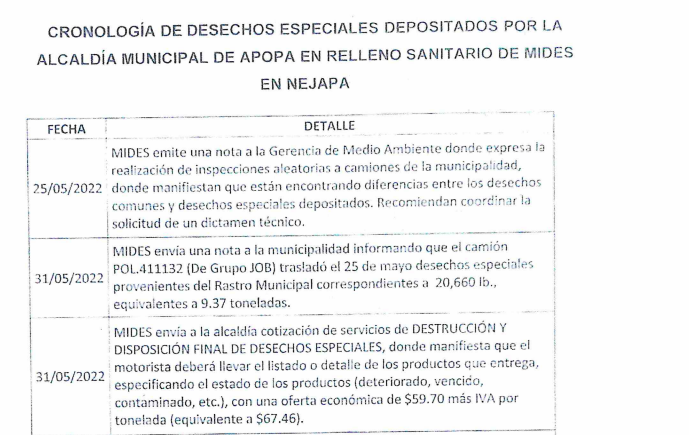 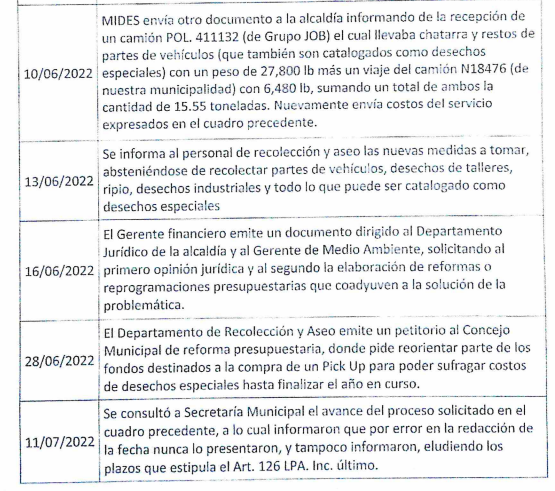 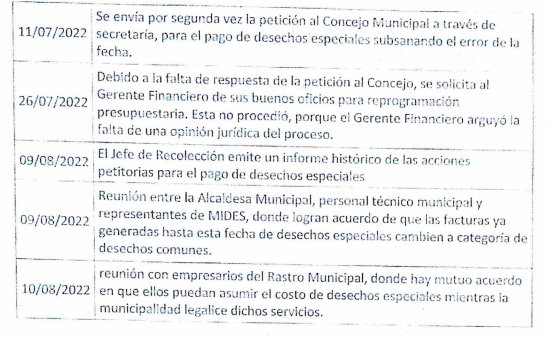 Memorándums suscrito por el Administrador del Rastro Municipal, por medio del cual informa al Pleno sobre la situación que se tiene desde la fecha 08 de agosto del presente año, con la empresa MIDES, el cual manifiesta que no les reciben los desechos especiales del Rastro Municipal, por no tener un contrato con ellos, por motivos que hay una nueva reforma a la ley de desechos especiales, y que desde esa fecha los empresarios sean estado haciendo responsables de colaborar económicamente para cubrir los desechos especiales, pero que debido a que es un gasto adicional,  les han informado que ya no están en la disponibilidad de asumir ese gasto, por lo que les solicita puedan cerrar las instalaciones del Rastro Municipal a partir del 22 de agosto del presente año, por no tener los recursos económicos, para pagar los servicios especiales, o se firme un contrato con dicha empresa para resolver esta situación a la brevedad posible.Referente a los memorándums citados, se convoca al Gerente Ambiental, con el objeto que pase a explicar ante el pleno sus recomendaciones, por lo que les  expresa la necesidad de suscribir un contrato por seis meses por la prestación del servicio de DESECHOS ESPECIALES, por un periodo por SEIS MESES, comprendidos de  los meses de agosto del año dos mil veintidós a enero del año  dos mil veintitrés y se realice reprogramación presupuestaria, si fuere necesaria, asimismo que se incluya estos servicios  para el presupuesto del siguiente año.  Por lo tanto, este Concejo Municipal Plural, habiendo deliberado el punto, por MAYORÍA de trece votos a favor y una ausencia al momento de esta votación por parte del Licdo. Sergio Noel Monroy Martínez, Síndico Municipal. ACUERDA: INSTRÚYASE al departamento JURÍDICO y al GERENTE FINANCIERO, para que emitan opiniones en relación a la viabilidad o no, referente a las recomendaciones emitidas por el Gerente Ambiental, y sean presentados a la brevedad posible ante el Pleno.-CERTIFÍQUESE Y COMUNÍQUESE.- “ACUERDO MUNICIPAL NÚMERO SEIS”. El Concejo Municipal en uso de sus facultades legales, de conformidad al art. 86 inciso final, 203, 204 y 235 de la Constitución de la República, art. 30 numeral 4) 14) art. 31 numeral 4) del Código Municipal. Expuesto en el punto número once, de la agenda de esta sesión, el cual corresponde a Varios, en el cual la comisión de MESA DE TRABAJO, a través del coordinador, manifiesta que no se han estado dando respuesta por escrito, a las puntos que se han estado llevando en las reuniones sostenidas con los sindicatos de esta municipalidad, ya que se había acordado que el Gerente General, estaría dándoles respuesta. Por lo tanto, este Concejo Municipal Plural, habiendo deliberado el punto, por MAYORÍA de trece votos a favor y una ausencia al momento de esta votación por parte del Licdo. Sergio Noel Monroy Martínez, Síndico Municipal. ACUERDA: INSTRÙYASE por segunda vez al  GERENTE GENERAL, para que de respuesta por escrito a lo solicitado por los miembros de los sindicatos de los trabajadores siendo SITAMA y SIDECAM, el cual exponen sus peticiones en la comisión de la Mesa de Trabajo.-CERTIFÍQUESE Y COMUNÍQUESE.- “ACUERDO MUNICIPAL NÚMERO SIETE”. El Concejo Municipal en uso de sus facultades legales, de conformidad a los Arts., 203, 204 y 235  de la Constitución de la República, Art. 30 numeral 4, 14, Art. 31 numeral 4) del Código Municipal. Expuesto en el punto número cinco de la agenda de esta sesión, el cual corresponde a notas a conocimiento, por medio de la cual se da lectura a escrito presentado por la Señora Susana Yamileth Hernández, en su calidad de Presidenta del Comité Local de Derechos de la Niñez y Adolescencia de Apopa, por medio de la cual solicita se enmienda el Acuerdo Municipal Número doce, del Acta Número 36 de fecha 12/08/2022, ya que por error involuntario no se definió correctamente el periodo de duración del Comité Local de Derechos de la Niñez y la Adolescencia, siendo el periodo correcto de Agosto 2022 a Agosto 2025; según lo dicta el Art. 157 de la Ley de Protección Integral de la Niñez y Adolescencia (LEPINA), así mismo modificar las Siglas de la Red de Atención Compartida (RAC). Por tanto el Pleno CONSIDERANDO: Que mediante el Acuerdo Municipal número doce del Acta número treinta y seis de fecha doce de agosto del año dos mil veintidós, se aprobó  la conformación de INTEGRACION PLENA del Comité Local de Derechos de la Niñez y la Adolescencia  del municipio de Apopa, para el periodo de agosto del año dos mil veintidós al año dos mil veintitrés; por lo cual el pleno toma a bien realizar las siguientes modificaciones: a) modificar el periodo de duración de dicho Comité y b) modificar en la parte donde se da lectura a nota de fecha 12/08/2022, suscrita por Sra. Susana Yamileth Hernández, presidenta del Comité Local de Derecho CLD, específicamente donde se hace referencia a la presencia de seis representantes de Red de Atención Compartida (RED), rectificando las siglas de la Red de Atención Compartida, siendo lo correcto (RAC). Por tanto, El Concejo Municipal Plural, en uso de las facultades legales, y habiendo deliberado el punto, por MAYORIA de trece votos a favor y una ausencia al momento de esta votación, por el Lic. Sergio Noel Monroy Martínez, Síndico Municipal. ACUERDA: Primero: RECTIFÍQUESE el Acuerdo Municipal número doce del Acta número treinta y seis de fecha doce de agosto del año dos mil veintidós, por medio del cual se aprobó  la conformación de INTEGRACION PLENA del Comité Local de Derechos de la Niñez y la Adolescencia  del municipio de Apopa, para el periodo de agosto del año dos mil veintidós al año dos mil veintitrés; EN EL SENTIDO DE: Realizar las siguientes modificaciones: A) Modificar el periodo de duración de dicho Comité, SIENDO LO CORRECTO: Agosto 2022 a Agosto 2025; según lo dicta el Art. 157 de la Ley de Protección Integral de la Niñez y Adolescencia (LEPINA) y B) modificar en la parte donde se da lectura a nota de fecha 12/08/2022, suscrita por Sra. Susana Yamileth Hernández, presidenta del Comité Local de Derecho CLD, específicamente donde se hace referencia a la presencia de seis representantes de Red de Atención Compartida (RED). EN EL SENTIDO DE: Rectificar las Siglas de la palabra Red de Atención Compartida, SIENDO LO CORRECTO: (RAC). Segundo: RATIFÍQUESE el Acuerdo Municipal número doce del Acta número treinta y seis de fecha doce de agosto del año dos mil veintidós, en sus demás partes.- CERTIFIQUESE Y COMUNIQUESE.- “ACUERDO MUNICIPAL NÚMERO OCHO”. El Concejo Municipal en uso de sus facultades legales, de conformidad a los Arts., 203, 204 y 235  de la Constitución de la República, Art. 30 numeral 4, 14, Art. 31 numeral 4) del Código Municipal. Expuesto en el punto número cinco de la agenda de esta sesión, el cual corresponde a notas a conocimiento, por medio de la cual se da lectura a escrito presentado por la Señora Susana Yamileth Hernández, en su calidad de Presidenta del Comité Local de Derechos de la Niñez y Adolescencia de Apopa, por medio de la cual solicita modificación del Acuerdo Municipal Número diecinueve, del Acta Número once de fecha 08/03/2022, en el cual con Mayoría de 13 votos, El Honorable Concejo Municipal de Apopa, autorizó una ayuda económica mensual de $100.00 a nombre del XXXXXXXXX, de marzo a diciembre de 2022, para sufragar gastos del Comité Local de Derechos de la Niñez y la Adolescencia. En tal sentido la modificación que solicitan es que se pueda sustituir al XXXXXXX, en vista de que ha concluido su periodo de funciones en este Comité y se pueda emitir cheque a nombre de la XXXXXXX, con DUI XXXX y NIT XXXXXX, quien continuara funciones hasta Agosto de 2025. Por tanto el Pleno CONSIDERANDO: I. Que mediante el Acuerdo Municipal número diecinueve del Acta número once de fecha ocho de marzo del año dos mil veintidós, se aprobó  autorizar al Tesorero Municipal, erogue la cantidad de: CIEN DÓLARES EXACTOS DE LOS ESTADOS UNIDOS DE NORTEAMÉRICA ($100.00) de la cuenta corriente número 480005924 MUNICIPALIDAD DE APOPA, RECURSOS PROPIOS, Banco Hipotecario de El Salvador S.A. de manera mensual a partir de marzo hasta el mes de diciembre del año dos mil veintidós y emita cheque a nombre de: XXXXXXXX,  (encargado de políticas del Comité Local de Derechos de la Niñez y la Adolescencia de Apopa),con número de DUI XXXX  y NIT número XXXXXXXX, en concepto de ayuda económica para sufragar gastos del Comité Local de Derechos de la Niñez y la Adolescencia; y sea cargado al presupuesto del Concejo Municipal y II. Que el Señor XXXXXXXXX, ha concluido su periodo de funciones en el Comité Local de Derechos de la Niñez y Adolescencia de Apopa; por lo cual el pleno toma a bien realizar la modificación solicitada por la Presidenta del Comité. Por tanto, El Concejo Municipal Plural, en uso de las facultades legales, y habiendo deliberado el punto, por MAYORIA de trece votos a favor y una ausencia al momento de esta votación, por el Lic. Sergio Noel Monroy Martínez, Síndico Municipal. ACUERDA: Primero: RECTIFÍQUESE el Acuerdo Municipal número diecinueve del Acta número once de fecha ocho de marzo del año dos mil veintidós, donde se aprobó  autorizar al Tesorero Municipal, erogue la cantidad de: CIEN DÓLARES EXACTOS DE LOS ESTADOS UNIDOS DE NORTEAMÉRICA ($100.00) de la cuenta corriente número 480005924 MUNICIPALIDAD DE APOPA, RECURSOS PROPIOS, Banco Hipotecario de El Salvador S.A. de manera mensual a partir de marzo hasta el mes de diciembre del año dos mil veintidós y emita cheque a nombre de: XXXXXXX, en concepto de ayuda económica para sufragar gastos del Comité Local de Derechos de la Niñez y la Adolescencia; y sea cargado al presupuesto del Concejo Municipal, EN EL SENTIDO DE: SUSTITUIR al XXXXX, por la Señora XXXXXX, (en su calidad de representante de Comunidad como miembro propietaria) con Número de DUI XXXX y NIT número XXXXXX, en concepto de ayuda económica para sufragar gastos del Comité Local de Derechos de la Niñez y la Adolescencia; y sea cargado al presupuesto del Concejo Municipal.- Segundo: RATIFÍQUESE el Acuerdo Municipal número diecinueve del Acta número once de fecha ocho de marzo del año dos mil veintidós, en sus demás partes.- CERTIFIQUESE Y COMUNIQUESE.- “ACUERDO MUNICIPAL NUMERO NUEVE” El Concejo Municipal en uso de sus facultades legales, de conformidad al art. 203 y 204 de la Constitución de la República, art. 30 numeral 4) 14) art. 31 numeral 4) del Código Municipal. Expuesto en el punto número cinco, que consiste en Notas a Conocimiento del Concejo, en el cual se da a conocer Memorandum  de fecha 01/04/2022, suscrito por el XXXXX/ Jefe del Departamento de Proyectos de esta Municipalidad,  en el cual informa que a solicitud del Centro Escolar Urb. Santa Teresa de las Flores, donde solicitan la construcción de una acera peatonal y pasamanos; ya que en la actualidad los niños son vulnerables, por no existir esta y en tiempos de lluvia el problema sería más crítico; cabe menciona que ya se intervino el 50% de la acera y pasamos, material que fue proporcionado  por el Centro Escolar, pero para este complemento, están solicitando los materiales y mano de obra, esta última será realizada con personal asignados a proyectos.DIAGNOSTICO: El día 18 de marzo se realizó inspección de campo al Centro Escolar de la Urb. Santa Teresa de las Flores referente a la solicitud para construir el complemento de acera peatonal y verja en la zona de parvulario, tal como lo solicitan en petición anexa a este informe, por lo en el levantamiento se corroboro y es necesaria su construcción, son un promedio de 16.0ml de acera y pasamanos, donde los niños de parvularia salen y los esperan sus padres de familia y al no tener estas, son propensos a cualquier accidente.  Se recomienda al Honorable Concejo Municipal que el suministro de materiales sea AYUDA ECONÓMICA.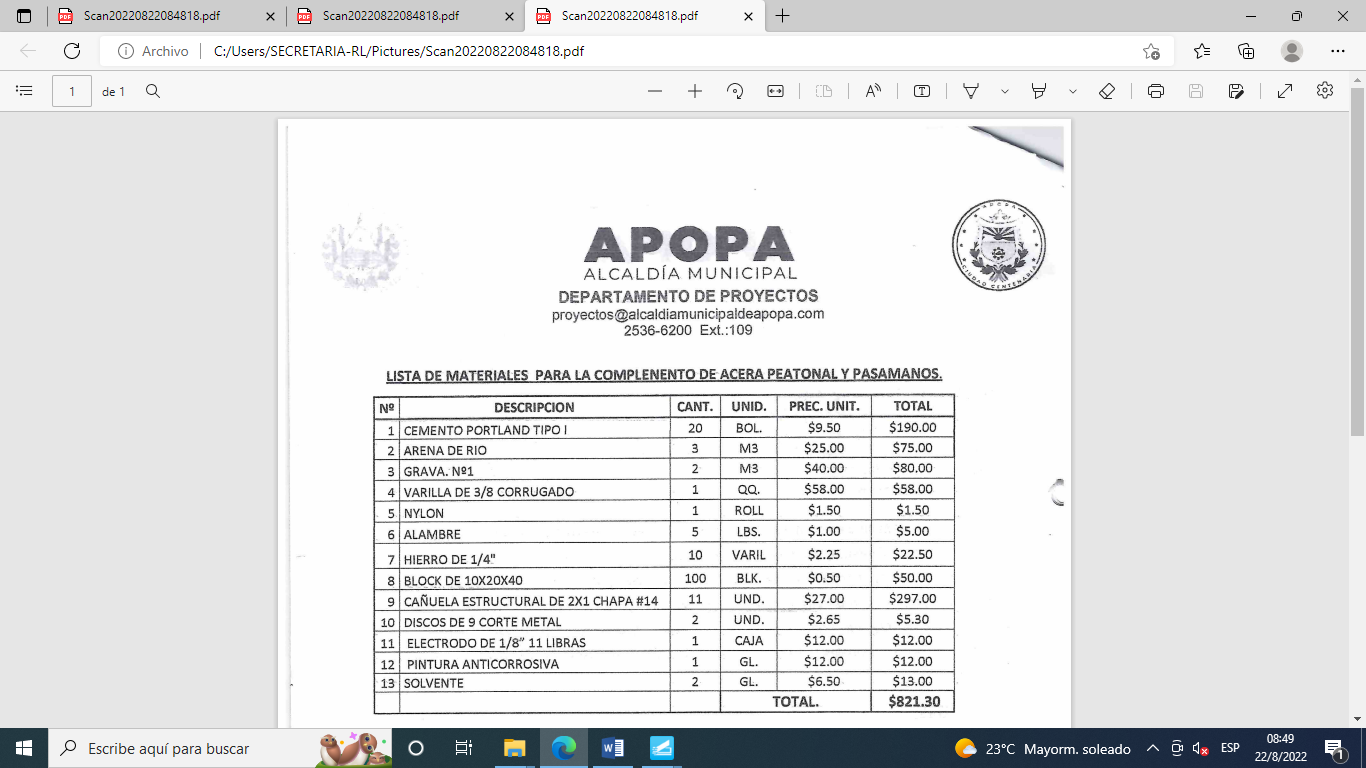 NOTA:Dando respuesta a lo solicitado, quedara en potestad del Honorable Concejo Municipal Plural, su aprobación, la cual se recomienda sea como ayuda a Comunidades.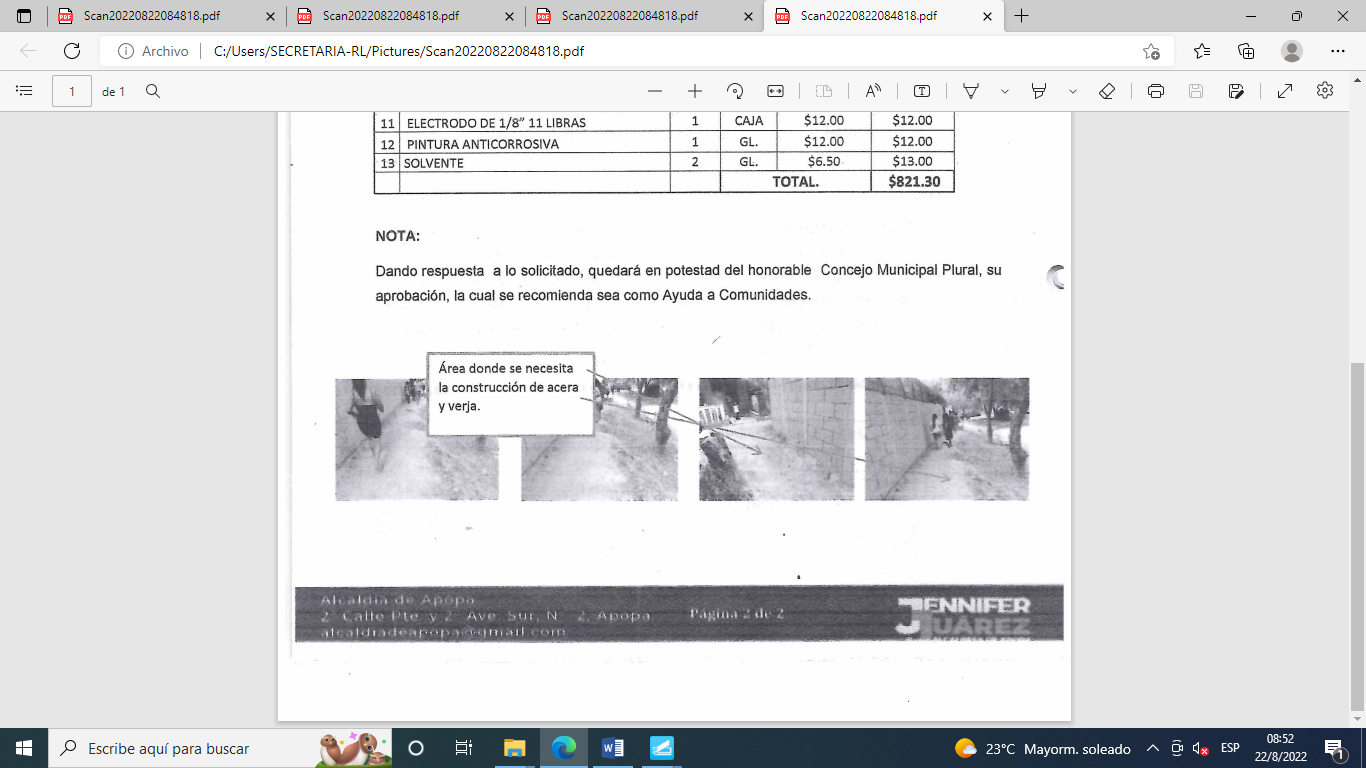 Así mismo se tiene a la vista Memorandum de fecha 15/08/2022, suscrito por el XXXXXXXXXXXX, Jefe del Departamento de Proyectos de esta  Municipalidad  el cual se inserta a este Acuerdo: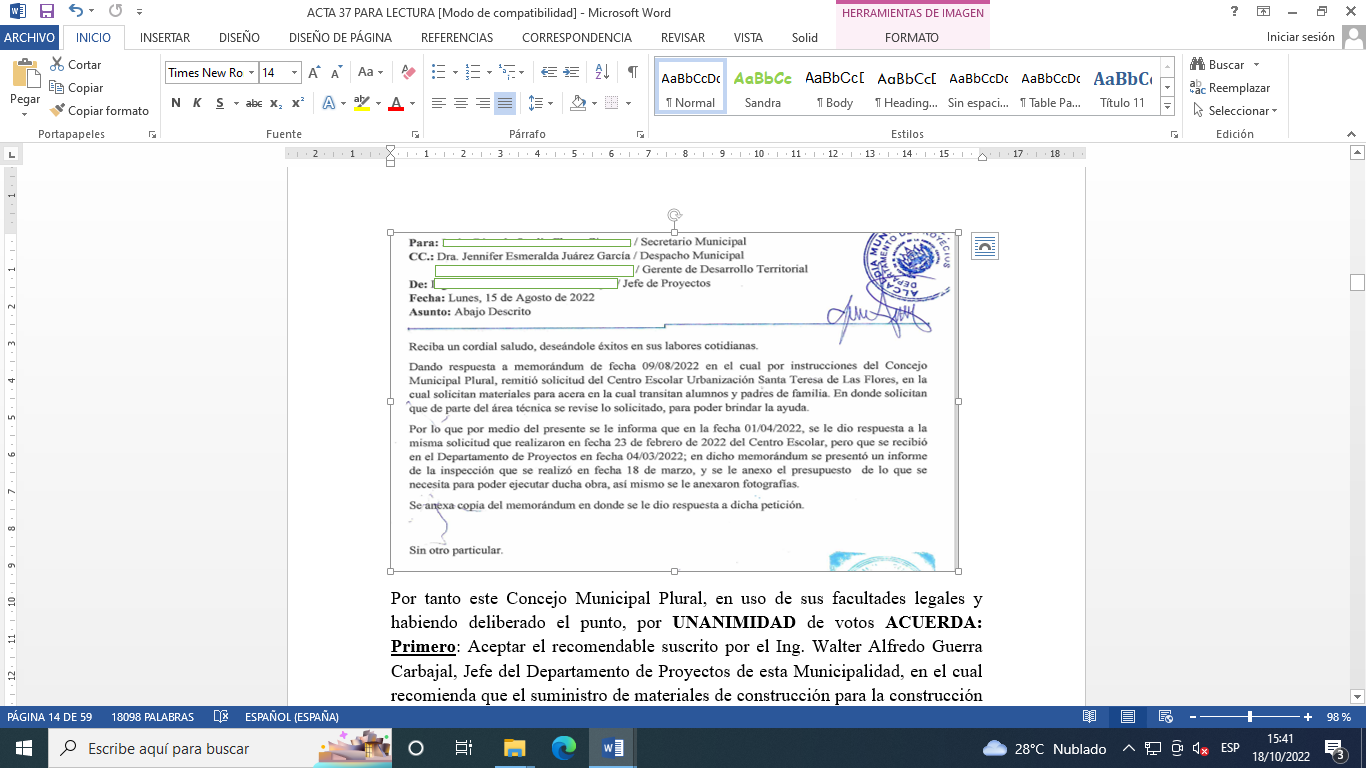 Por tanto este Concejo Municipal Plural, en uso de sus facultades legales y habiendo deliberado el punto, por UNANIMIDAD de votos ACUERDA: Primero: Aceptar el recomendable suscrito por el IXXXXX, Jefe del Departamento de Proyectos de esta Municipalidad, en el cual recomienda que el suministro de materiales de construcción para la construcción de una acera peatonal y pasamanos para el Centro Escolar de Santa Teresa de las Flores sea como AYUDA ECONÓMICA. Segundo: Autorizar al Tesorero Municipal para que erogue la cantidad de: OCHOCIENTOS VEINTIÚN DÓLAR CON TREINTA CENTAVOS DE LOS ESTADOS UNIDOS DE NORTEAMÉRICA ($821.30) de la cuenta corriente número 480005924 MUNICIPALIDAD DE APOPA, RECURSOS PROPIOS, Banco Hipotecario de El Salvador S.A. (sea cargo a la pártida presupuestaria del Concejo Municipal), y emita cheque a nombre de la señora: XXXXXXX, miembro del Centro Escolar de la Urbanización Santa Teresa de las Flores del Municipio de Apopa, en concepto de ayuda económica para la compra de los materiales detallados en la parte superior de este Acuerdo,  que serán utilizados para construir una acera peatonal y pasamanos en el Centro Escolar Santa Teresa de las Flores de este Municipio.  Con Documento Único de Identidad Numero XXXXXX. Quedando autorizada la Jefa del Departamento de Presupuesto para que realice la reprogramación presupuestaria si fuera necesaria. Fondos con aplicación al específico y expresión Presupuestaria Municipal vigente, que se comprobara como lo establece el artículo 78 del Código Municipal. CERTIFÍQUESE Y COMUNÍQUE. “ACUERDO MUNICIPAL NUMERO DIEZ”. El Concejo Municipal en uso de sus facultades legales, de conformidad al art. 203 y 204 de la Constitución de la República, art. 30 numeral 4) 14) art. 31 numeral 4) del Código Municipal. Expuesto en el punto número cinco, que consiste en Notas a Conocimiento del Concejo, en el cual se da a conocer Memorandum  de fecha 16/08/2022, suscrito por el XXXXXXX/ Jefe del Departamento de Proyectos de esta Municipalidad, en el cual informa al Pleno, que se ha realizado inspección a la Comunicad San Rafael,  ubicada frente a final de 4º calle poniente, está conformada por tres pasajes de los cuales el pasaje Nº. 2, ya fue intervenido por la comunidad, y el Pasaje San Carlos, está completamente de tierra pero la dejarían como una segunda etapa; ya que el que les interesa a todos los habitantes de la zona es el acceso principal, que es el pasaje Nº. 1, en este tiene un promedio de 43.50mt, de largo por un promedio de 4.0ml,  de estos la comunidad con su esfuerzo ha trabajado la parte las critica de 14 ml, y falta un promedio de 30.0ml, por 4. 0mt de ancho por lo que en vista de las condiciones se hizo levantamiento, y ellos solicitan cemento para  poder continuarlo, asumiendo los demás materiales, como lo son grava y arena;  POR LO QUE RECOMIENDA AL HONORABLE CONCEJO MUNICIPAL SE APRUEBE COMO AYUDA ECONÓMICA A DICHA COMUNIDAD, POR UN MONTO DE $475.00.Asumiendo parte de los materiales que se necesiten.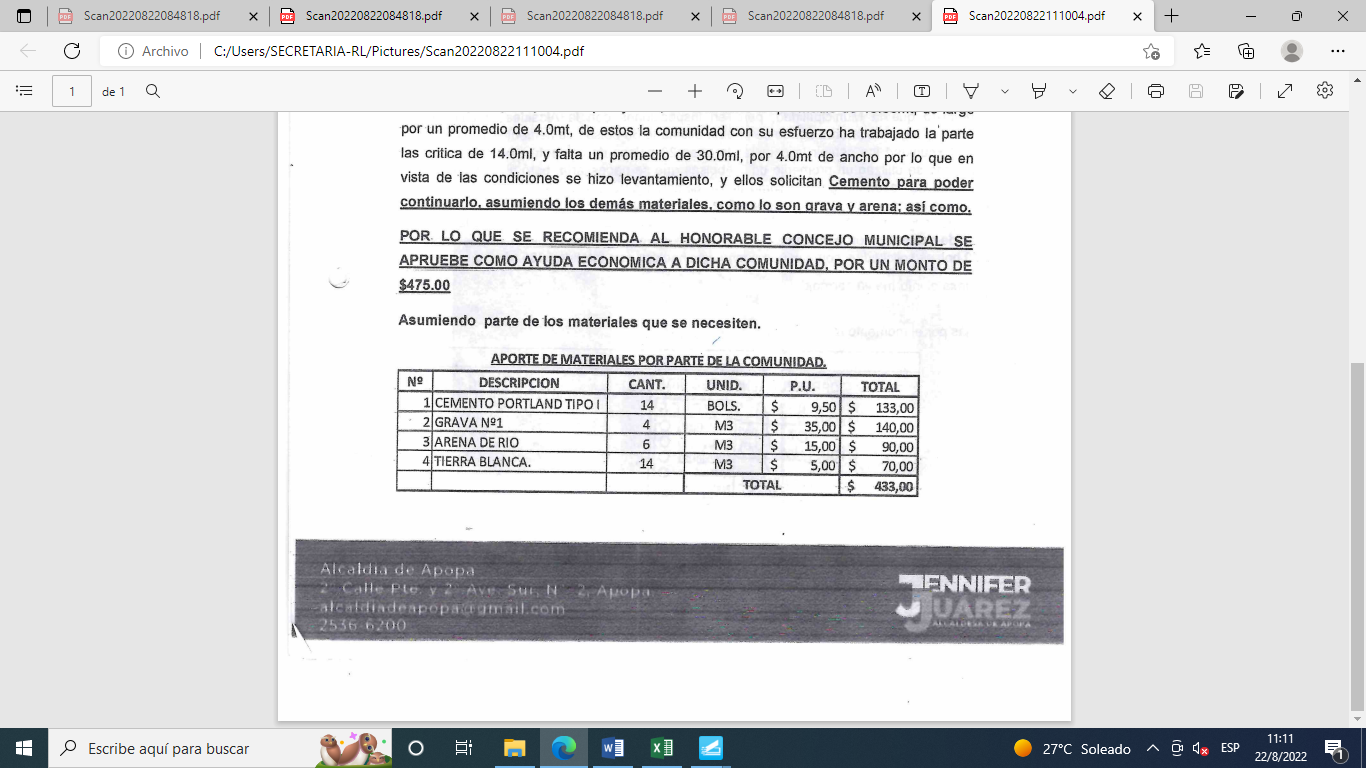 Así mismo Memorandum de fecha 17/08/2022, suscrita por el XXXXXXX, Jefe del Departamento de Proyectos de esta Municipalidad, en el cual hace referencia a Memorandum Nº270, que se entregó en fecha martes 16 de agosto de 2022, respecto a la Comunidad San Rafael en donde por medio del informe generado en inspección, se colocaron 50 bolsas de cemento en el presupuesto que la municipalidad; pero en inspecciones con la Alcaldesa Municipal realizo en el lugar de la obra donde se habían estimado 50 bolsas de cemento, aludiendo que la comunidad iba asumir la compra de otras 20 bolsas de cemento ya que para el concretiado se utilizan un promedio de 70 bolsas que se necesitaría, pero viendo que la comunidad ha asumido gastos: como tierra, cemento para compactar y van asumir el gasto de la arena, grava, aditivo y la gasolina para la concretera. La Alcaldesa ha tomado a bien por sugerencia de la comunidad ver la posibilidad que la Alcaldía absorba las 70 bolsas de cemento, por lo cual la alcaldesa ha solicitado que el presupuesto se pase por las 70 bolsas solicitadas, como ayuda económica haciendo un total de $665.00. Por tanto este Concejo Municipal Plural, en uso de sus facultades legales y habiendo deliberado el punto, por UNANIMIDAD de votos ACUERDA: Primero: Aceptar el recomendable de fecha  diecisiete de agosto del Año dos mil veintidós, suscrito por el XXXXXX, Jefe del Departamento de Proyectos de esta Municipalidad, en el cual recomienda la ayuda económica por $665.00, para la compra de 70 bolsas de cemento para la Comunidad San Rafael del Municipio de Apopa. 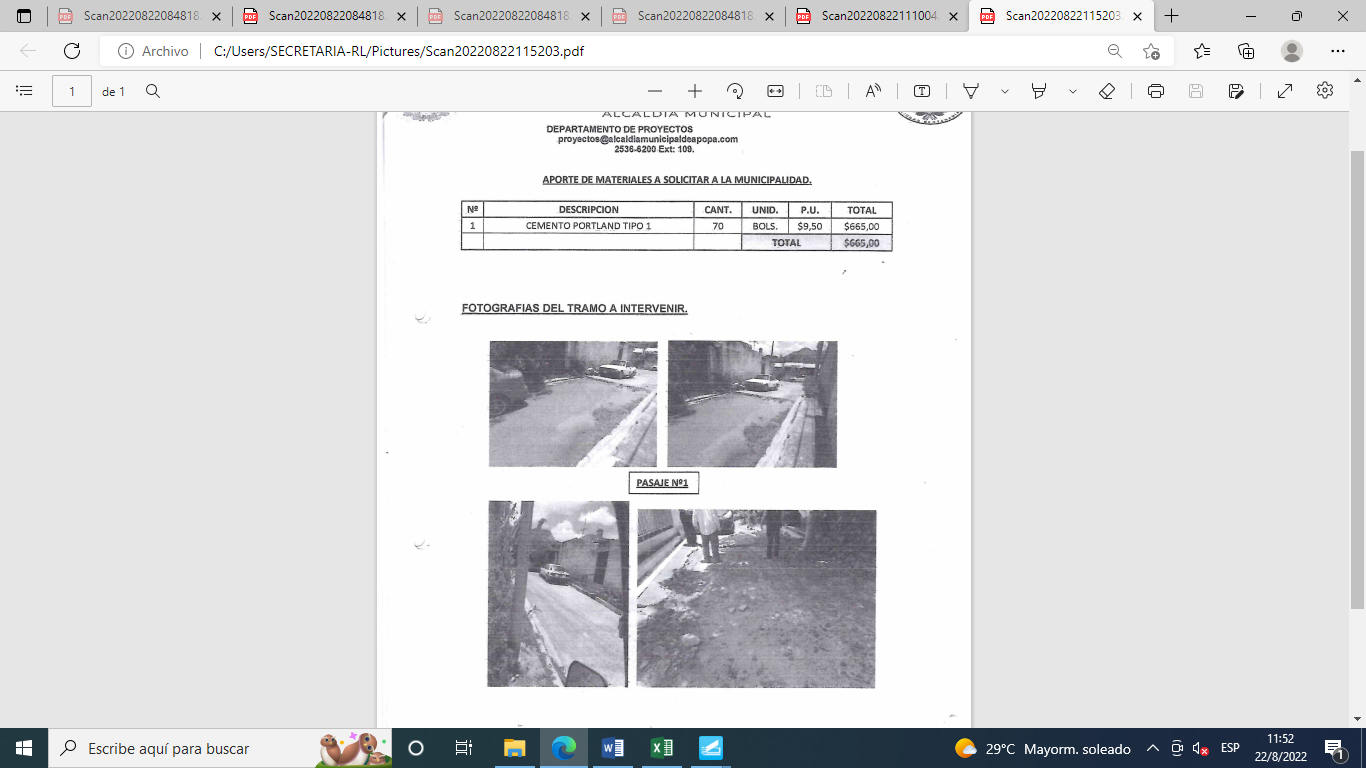 Segundo: Autorizar al Tesorero Municipal para que erogue la cantidad de: SEISCIENTOS SESENTA Y CINCO DÓLARES EXACTOS DE LOS ESTADOS UNIDOS DE NORTEAMÉRICA ($665.00), de la cuenta corriente número 480005924 MUNICIPALIDAD DE APOPA, RECURSOS PROPIOS, Banco Hipotecario de El Salvador S.A. (sea cargo a la pártida presupuestaria del Concejo Municipal), y emita cheque a nombre del señor: XXXXXX,  Secretario de la Comunidad San Rafael del Municipio de Apopa, en concepto de ayuda económica para la compra 70 bolsas de cemento, para reparar el acceso principal del pasaje Nº.1 de la Comunidad San Rafael de este Municipio.  Con Documento Único de Identidad Numero XXXXX. Quedando autorizada la Jefa del Departamento de Presupuesto para que realice la reprogramación presupuestaria si fuera necesaria. Fondos con aplicación al específico y expresión Presupuestaria Municipal vigente, que se comprobara como lo establece el artículo 78 del Código Municipal. CERTIFÍQUESE Y COMUNÍQUE.  “ACUERDO MUNICIPAL NÚMERO ONCE”. El Concejo Municipal en uso de sus facultades legales, de conformidad a los Arts., 203, 204 y 235  de la Constitución de la República, Art. 30 numeral 4, 14, Art. 31 numeral 4) y 91) del Código Municipal. Expuesto en el punto número cinco de la agenda de esta sesión, el cual corresponde a notas a conocimiento, dando lectura a escrito presentado por la Señora XXXX, por medio de la cual solicita ayuda monetaria para poder comprarle un paquete de libros escolares a su hijo XXXXXXX, de 16 años de edad, manifestando que en el presente año cursara 1° año de bachillerato en la Fundación Educando a un Salvadoreño (FESA), recalcando que dicha fundación es privada y se especializa en educar atletas de alta competencia, siendo su hijo uno de los beneficiados de una beca deportiva (baloncesto) otorgada por dicha institución. Así mismo expresa que es madre soltera y todos sus gastos corren por cuenta propia y no cuenta con los recursos necesarios para poder complementarlos en su totalidad; expresando que de ser positiva la respuesta podría entregarse la ayuda a su tío XXXXX, ya que sus documentos se encuentran vencidos. Por tanto, El Concejo Municipal Plural, en uso de las facultades legales, y habiendo deliberado el punto, por UNANIMIDAD de votos ACUERDA: Primero: APROBAR ayuda económica para beneficio del joven XXXXXXX, de 16 años de edad, quien ha sido beneficiado con una beca otorgada por la Fundación Educando a un Salvadoreño (FESA), por la cantidad de CIENTO CINCUENTA DÓLARES EXACTOS, DE LOS ESTADOS UNIDOS DE NORTE AMERICA, para ser utilizada en la compra de paquete de libros escolares, la cual será con Fuente de Financiamiento de RECURSOS PROPIOS, cargada a la Partida Presupuestaria de Concejo Municipal. Segundo: AUTORÍCESE al TESORERO MUNICIPAL para que erogue la cantidad de: CIENTO CINCUENTA DÓLARES EXACTOS, DE LOS ESTADOS UNIDOS DE NORTE AMERICA, ($150.00), de la cuenta corriente número 480005924 MUNICIPALIDAD DE APOPA, RECURSOS PROPIOS, Banco Hipotecario de El Salvador S.A., y emita cheque a nombre de XXXXXXXX, en su cálidad de tío del menor XXXXXXXXX, portador de Documento Único de Identidad Personal, número: XXXXX y Numero de Identificación Tributaria: XXXXXX en concepto de ayuda económica para la compra de paquete de libros escolares, en beneficio de su sobrino XXXXXXX. Tercero: AUTORÍCESE a la Jefa de Presupuesto, para que realice la Reprogramación Presupuestaria si fuerte necesaria, de conformidad al numeral primero de este Acuerdo Municipal.- Fondos con aplicación al específico y expresión Presupuestaria Municipal vigente, que se comprobara como lo establece el artículo 78 del Código Municipal. CERTIFÍQUESE Y COMUNÍQUESE.- ACUERDO MUNICIPAL NÚMERO DOCE”. El Concejo Municipal en uso de sus facultades legales, de conformidad al art. 86 inciso final, 203, 204 y 235 de la Constitución de la República, art. 30 numeral 4) 14) art. 31 numeral 4) y el art. 91 del Código Municipal. Expuesto en el punto número nueve, que consiste en participación del XXXXX; Jefe de UACI, solicitando al Honorable Concejo Municipal Plural, aprobación de adjudicaciones de requerimientos correspondientes al DEPARTAMENTO DE SERVICIOS GENERALES Y MANTENIMIENTOS DE PARQUES, por un monto total de  $620.80, y proponiendo al administrador de la orden de compra o contrato  a la  XXXXXXX, con fuente de financiamiento: FONDOS PROPIOS. Este Concejo Municipal Plural, en uso de sus facultades legales y habiendo deliberado el punto, por UNANIMIDAD de votos ACUERDA: Primero: APROBAR adjudicación de requerimiento correspondiente al DEPARTAMENTO DE SERVICIOS GENERALES Y MANTENIMIENTOS DE PARQUES, por un monto total de  $620.80, con fuente de financiamiento: FONDOS PROPIOS. Segundo: Autorizar al Tesorero Municipal para que erogue la cantidad de: SEISCIENTOS VEINTE DÓLARES CON OCHENTA CENTAVOS DE LOS ESTADOS UNIDOS DE NORTEAMÉRICA ($620.80), de la Cuenta Corriente Numero 480005924 MUNICIPALIDAD DE APOPA, RECURSOS PROPIOS, Banco Hipotecario de El Salvador, S.A., y emita cheque a nombre de los proveedores según los siguientes cuadros:Tercero: Nombrar al administrador de la orden de compra o contrato a la XXXXXXXX. Quedado autorizada la Jefa de Presupuesto para que realice la reprogramación presupuestaria si fuera necesaria. Fondos con aplicación al específico y expresión  presupuestaria  vigente  que  se comprobara como lo establece el Art.78 del Código Municipal. CERTIFÍQUESE Y COMUNÍQUESE. ACUERDO MUNICIPAL NÚMERO TRECE”. El Concejo Municipal en uso de sus facultades legales, de conformidad al art. 86 inciso final, 203, 204 y 235 de la Constitución de la República, art. 30 numeral 4) 14) art. 31 numeral 4) y el art. 91 del Código Municipal. Expuesto en el punto número nueve, que consiste en participación del XXXXX; Jefe de UACI, solicitando al Honorable Concejo Municipal Plural, aprobación de adjudicaciones de requerimientos correspondientes al DEPARTAMENTO DE RASTRO MUNICIPAL, por un monto total de  $756.71, y proponiendo al administrador de la orden de compra o contrato  a  XXXXXXX, con fuente de financiamiento: FONDOS PROPIOS. Este Concejo Municipal Plural, en uso de sus facultades legales y habiendo deliberado el punto, UNANIMIDAD de votos ACUERDA: Primero: APROBAR adjudicación de requerimiento correspondiente al DEPARTAMENTO DE RASTRO MUNICIPAL, por un monto total de  $756.71, con fuente de financiamiento: FONDOS PROPIOS. Segundo: Autorizar al Tesorero Municipal para que erogue la cantidad de: SETECIENTOS CINCUENTA Y SEIS DOLARES CON SETENTA Y UN CENTAVOS DE LOS ESTADOS UNIDOS DE NORTEAMERICA ($756.71), de la Cuenta Corriente Numero 480005924 MUNICIPALIDAD DE APOPA, RECURSOS PROPIOS, Banco Hipotecario de El Salvador, S.A., y emita cheque a nombre del proveedor según el siguiente cuadro:Tercero: Nombrar al administrador de la orden de compra o contrato a XXXXXX. Quedado autorizada la Jefa de Presupuesto para que realice la reprogramación presupuestaria si fuera necesaria. Fondos con aplicación al específico y expresión  presupuestaria  vigente  que  se comprobara como lo establece el Art.78 del Código Municipal. CERTIFÍQUESE Y COMUNÍQUESE. ACUERDO MUNICIPAL NÚMERO CATORCE”. El Concejo Municipal en uso de sus facultades legales, de conformidad al art. 86 inciso final, 203, 204 y 235 de la Constitución de la República, art. 30 numeral 4) 14) art. 31 numeral 4) y el art. 91 del Código Municipal. Expuesto en el punto número nueve, que consiste en participación del XXXXXX; Jefe de UACI, solicitando al Honorable Concejo Municipal Plural, aprobación de adjudicaciones de requerimientos correspondientes al DEPARTAMENTO DE IDENTIDAD CULTURAL, por un monto total de  $396.56, y proponiendo al administrador de la orden de compra o contrato  a  XXXXXX, con fuente de financiamiento: FONDOS PROPIOS. Este Concejo Municipal Plural, en uso de sus facultades legales y habiendo deliberado el punto, UNANIMIDAD de votos ACUERDA: Primero: APROBAR adjudicación de requerimiento correspondiente al DEPARTAMENTO DE IDENTIDAD CULTURAL, por un monto total de  $396.56, con fuente de financiamiento: FONDOS PROPIOS. Segundo: Autorizar al Tesorero Municipal para que erogue la cantidad de: TRESCIENTOS NOVENTA Y SEIS DÓLARES CON CINCUENTA Y SEIS CENTAVOS DE  LOS ESTADOS UNIDOS DE NORTEAMERICA ($396.56), de la Cuenta Corriente Numero 480005924 MUNICIPALIDAD DE APOPA, RECURSOS PROPIOS, Banco Hipotecario de El Salvador, S.A., y emita cheque a nombre de los proveedores según los siguientes cuadros:Tercero: Nombrar al administrador de la orden de compra o contrato a XXXXXXX. Quedado autorizada la Jefa de Presupuesto para que realice la reprogramación presupuestaria si fuera necesaria. Fondos con aplicación al específico y expresión  presupuestaria  vigente  que  se comprobara como lo establece el Art.78 del Código Municipal. CERTIFÍQUESE Y COMUNÍQUESE ACUERDO MUNICIPAL NÚMERO QUINCE”. El Concejo Municipal en uso de sus facultades legales, de conformidad al art. 86 inciso final, 203, 204 y 235 de la Constitución de la República, art. 30 numeral 4) 14) art. 31 numeral 4) y el art. 91 del Código Municipal. Expuesto en el punto número nueve, que consiste en participación del XXXXXX; Jefe de UACI, solicitando al Honorable Concejo Municipal Plural, aprobación de adjudicaciones de requerimientos correspondientes al CONCEJO MUNICIPAL, por un monto total de  $3,300.00, y proponiendo al administrador de la orden de compra o contrato  al  XXXXXX, con fuente de financiamiento: FONDOS PROPIOS. Este Concejo Municipal Plural, en uso de sus facultades legales y habiendo deliberado el punto, UNANIMIDAD de votos ACUERDA: Primero: APROBAR adjudicación de requerimiento correspondiente al CONCEJO MUNICIPAL, por un monto total de  $3,300.00, con fuente de financiamiento: FONDOS PROPIOS. Segundo: Autorizar al Tesorero Municipal para que erogue la cantidad de: TRES MIL TRESCIENTOS DÓLARES EXACTOS DE LOS ESTADOS UNIDOS DE NORTEAMÉRICA ($3,300.00), de la Cuenta Corriente Numero 480005924 MUNICIPALIDAD DE APOPA, RECURSOS PROPIOS, Banco Hipotecario de El Salvador, S.A., y emita cheque a nombre del proveedor según el siguientes cuadro:Tercero: Nombrar al administrador de la orden de compra o contrato al  XXXXXXX. Quedado autorizada la Jefa de Presupuesto para que realice la reprogramación presupuestaria si fuera necesaria. Fondos con aplicación al específico y expresión  presupuestaria  vigente  que  se comprobara como lo establece el Art.78 del Código Municipal. CERTIFÍQUESE Y COMUNÍQUESE. ACUERDO MUNICIPAL NÚMERO DIECISÉIS”. El Concejo Municipal en uso de sus facultades legales, de conformidad al art. 86 inciso final, 203, 204 y 235 de la Constitución de la República, art. 30 numeral 4) 14) art. 31 numeral 4) y el art. 91 del Código Municipal. Expuesto en el punto número nueve, que consiste en participación del XXXX; Jefe de UACI, solicitando al Honorable Concejo Municipal Plural, aprobación de adjudicaciones de requerimientos correspondientes al CONCEJO MUNICIPAL, por un monto total de  $2,500.00, y proponiendo al administrador de la orden de compra o contrato  a  XXXXXXX, con fuente de financiamiento: FONDOS PROPIOS. Este Concejo Municipal Plural, en uso de sus facultades legales y habiendo deliberado el punto, UNANIMIDAD de votos ACUERDA: Primero: APROBAR adjudicación de requerimiento correspondiente al CONCEJO MUNICIPAL, por un monto total de  $2,500.00, con fuente de financiamiento: FONDOS PROPIOS. Segundo: Autorizar al Tesorero Municipal para que erogue la cantidad de: DOS MIL QUINIENTOS DÓLARES EXACTOS DE LOS ESTADOS UNIDOS DE NORTEAMÉRICA ($2,500.00), de la Cuenta Corriente Numero 480005924 MUNICIPALIDAD DE APOPA, RECURSOS PROPIOS, Banco Hipotecario de El Salvador, S.A., y emita cheque a nombre del proveedor según el siguientes cuadro:Tercero: Nombrar al administrador de la orden de compra o contrato  a  XXXXXX. Quedado autorizada la Jefa de Presupuesto para que realice la reprogramación presupuestaria si fuera necesaria. Fondos con aplicación al específico y expresión  presupuestaria  vigente  que  se comprobara como lo establece el Art.78 del Código Municipal. CERTIFÍQUESE Y COMUNÍQUESE. “ACUERDO MUNICIPAL NÚMERO DIECISIETE”. El Concejo Municipal en uso de sus facultades legales, de conformidad al art. 86 inciso final, 203, 204 y 235 de la Constitución de la República, art. 30 numeral 4) 14) art. 31 numeral 4) del Código Municipal. Expuesto en el punto número cinco, de la agenda de esta sesión, el cual corresponde a Notas a Conocimiento, dándose lectura a acta de comisión de Salud y Medio Ambiente, sobre reunión de fecha 09/08/2022, de SOCIALIZACIÓN DEL PROYECTO EMPLEA-T DE ÁGAPE A LA ALCALDÍA DE APOPA, teniendo como objetivo lo siguiente:Acordar acciones  que permitan beneficiar a la juventud del municipio de Apopa, con los servicios de formación e intermediación laboral del proyecto EMPLEA-T” Jóvenes con trabajo justo y seguro”, con el acompañamiento y apoyos de la casa de la Juventud y la municipalidad de Apopa. Por lo que se tomaron los siguientes acuerdos:Por parte de la municipalidad de Apopa, apoyo para las convocatorias  de jóvenes a través de sus medios de comunicación.Apoyo de la municipalidad en la conformación de los grupos de jóvenes.La alcaldía de Apopa brindara el espacio y el mobiliario (silla y mesa/escritorio), para las convocatorias y formaciones.Se brindara refrigerios para los participantes en los días de formación, esta gestión estará a cargo de los referentes de la Alcaldía de Apopa.Por parte de Emplea-T, se brindarán las formaciones de orientación laboral y habilidades para la vida, en un total de cuatro jornadas.El proyecto Emplea- T brindara a los participantes con servicio de almuerzo y un estipendio para transporte.SE mantendrá comunicación entre ambas instituciones, para dar seguimiento a las fechas agendadas, para ejecutar las formaciones.Los grupos de formación desarrollaran con un mínimo de 15 participantes.   Asimismo anexa el cronograma de actividades  y presupuesto de los refrigerios, el cual se plasman de la siguiente manera: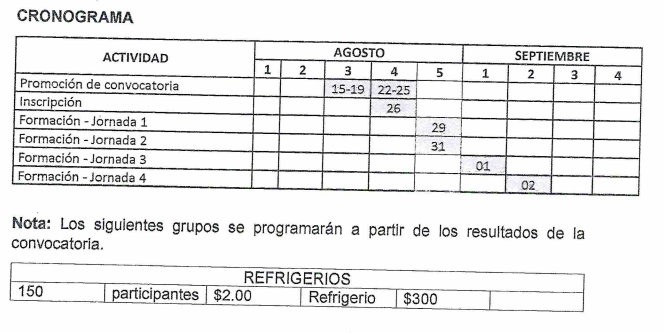 Por lo tanto, este Concejo Municipal Plural, habiendo deliberado el punto, por UNANIMIDAD de votos. ACUERDA: Primero: Aprobar ayuda económica con un monto de TRECIENTOS DÓLARES EXACTOS DE LOS ESTADOS UNIDOS DE NORTE AMÉRICA, ($300.00), a nombre de XXXXXX, quien es coordinador del proyecto EMPLEA-T DE ASOCIACION AGAPE DE EL SALVADOR, para compra de refrigerios para ser proporcionarlos en los eventos programados para  este proyecto. Segundo: AUTORÍCESE al Tesorero Municipal, erogue la cantidad de TRECIENTOS DÓLARES EXACTOS DE LOS ESTADOS UNIDOS DE NORTE AMÉRICA, ($300.00), a nombre de XXXX, con Documento Único de Identidad número: XXXX, quien es coordinador del proyecto Emplea-T de Asociación Ágape de El Salvador, para compra de refrigerios, para proporcionarlos para eventos programados en el proyecto en mención, con fuente de financiamiento de RECURSOS PROPIOS, cargado a la partida del Concejo Municipal, quedando autorizada la Jefa de Presupuesto, elabore Reprogramación Presupuestaria si fuere necesaria. Tercero: AUTORÍCESE al Sr. Geovanny Cerón, de la Unidad de la Juventud, para que coordine todo lo relacionado al evento, en conjunto con área del Tejido Social.-CERTIFÍQUESE Y COMUNÍQUESE.- “ACUERDO MUNICIPAL NÚMERO DIECIOCHO”. El Concejo Municipal en uso de sus facultades legales, de conformidad a los Arts., 203, 204 y 235  de la Constitución de la República, Art. 30 numeral 4, 14, Art. 31 numeral 4) del Código Municipal. Expuesto en el punto número cinco de la agenda de esta sesión, el cual corresponde a notas a conocimiento, por medio de la cual se da lectura a escrito presentado por la Señora Alcaldesa Municipal, Dra. Jennifer Esmeralda Juárez García, el cual se inserta literalmente al cuerpo de este Acuerdo Municipal de la siguiente manera:DESPACHO MUNICIPAL, Alcaldía de Apopa, a los dieciocho días del mes de agosto de dos mil veintidós De conformidad a lo establecido en el Art. 47 del Código Municipal, el Alcalde representa LEGAL y ADMINISTRATIVAMENTE al Municipio, es el titular del gobierno y de la administración Municipales, debiendo ejercer las funciones de gobierno y administración municipal, expidiendo al efecto los acuerdos, ordenes e instrucciones necesarias, dictando las medidas que fueren convenientes para la buena marcha del municipio y a la políticas emanadas del Concejo Municipal., debiendo resolver los casos y asuntos particulares de gobierno y administración; y en atención a solicitud de la Unidad de Adquisiciones y Contrataciones Institucional U.A.C.I de ésta municipal respecto de REQUERIMIENTO relacionado a la CONTRATACION DE UNA FIRMA DE ABOGADOS EXTERNOS Y SOCORRO JURIDICO LA CUAL TIENE POR OBJETIVO EL ESTUDIO DE AUDITORIA TECNICO-JURIDICO PARA EVALUAR EL PROCESO DE SELECCIÓN DE SOCIO ESTRATEGICO DE LA ALCALDIA MUNICIPAL DE APOPA PARA AL CONFORMACION DE LA SOCIEDAD DE ECONOIA MIXTA S.E.M PARA LA RECOLECCION Y TRANSPORTE DE DESECHOS SOLIDOS DEL MUNICIPIO DE APOPA, por un monto estimado de NUEVE MIL DOLARES DE LOS ESTADOS UNIDOS DE NORTE AMERICA ($9,000.00), en atención a ello, se realizan las siguientes consideraciones: De conformidad a lo establecido en el Art. 34 dl Código Municipal, los Acuerdos son disposiciones “específicas” que expresan las decisiones del Concejo Municipal sobre asuntos de gobierno, administrativos o de procedimientos con interés particular. Surtirán efectos inmediatamente.De conformidad a lo anteriormente relacionando, el Concejo Municipal mediante Acuerdo Número Ocho del Acta Numero Treinta y Cinco, de fecha dos de agosto de dos mil veintidós, con mayoría de OCHO VOTOS A FAVOR y SEIS VOTOS SALVADOS, ACORDO:APRUEBASE la CONTRATACION UNA FIRMA DE ABOGADOS EXTERNA, que se encargue de realizar un estudio Técnico Jurídico, para evaluar el proceso de la Selección del Socio Estratégico de la Alcaldía Municipal para la Conformación de la S.E.M. para la recolección y el transporte de los desechos sólidos del municipio de Apopa; con el objeto de verificar la legalidad de dicho proceso, y otros. DELEGUESE al Gerente General, para que elabore el requerimiento correspondiente y adjunte los Términos de Referencia (TDR), para la Contratación una Firma de Abogados Externa, detallada en el numeral uno de este Acuerdo Municipal. DELEGUESE a la Unidad de Adquisiciones y Contrataciones Institucional (UACI), para que realice los procedimientos correspondientes para Contratar los Servicios de una firma de abogados externos de conformidad a la Ley de Adquisiciones y Contrataciones de la Administración Pública (LACAP), con el objeto de realizar un estudio de auditoria Técnico Jurídico, para evaluar el proceso de la Selección del Socio Estratégico de la Alcaldía Municipal para la Conformación de la S.E.M. para la recolección y el transporte de los desechos sólidos del municipio de Apopa, y otros.  Es de señalar, advertir y apuntar, que efectivamente los Acuerdos Municipales contienen en su texto disposiciones “especificas” que expresan la decisión del Concejo Municipal y que están respaldadas para evitar arbitrariedades, ilegalidades o irregularidades, por el Principio de Literalidad, que no es más que un principio jurídico que consiste que el alcance del derecho que contiene un documento, deriva de las palabras y expresiones que obran en el instrumento de que se trate.En el anterior orden de ideas, ningún funcionario, empleado o autoridad municipal podrá modificar, alterar o interpretar de manera diferente el contexto del documento, ni el objetivo pretendido con el mismo, de ahí, que el Acuerdo Municipal Número Ocho del Acta Numero Treinta y Cinco, de fecha dos de agosto de dos mil veintidós, es claro al señalar, que éste fue emitido específicamente por el Concejo Municipal, con el fin de CONTRATAR UNA FIRMA DE ABOGADOS EXTERNA, que se encargue de realizar un Estudio Técnico Jurídico, para evaluar el proceso de la Selección del Socio Estratégico de la Alcaldía Municipal para la Conformación de la S.E.M. para la recolección y el transporte de los desechos sólidos del municipio de Apopa; con el objeto de verificar la legalidad de dicho proceso, y otros. Sobre este punto es de aclarar que al referirse “a otros”, se está haciendo alusión a “otros procesos realizados”  que coadyuvaron a la Selección del Socio Estratégico y determinar si estos “otros procesos” fueron lícitos, legales y apegados al Principio de Legalidad. En el CAPÍTULO II, Términos y Plazos, Obligatoriedad de los Términos y Plazos, Art. 80 de la Ley de Procedimientos Administrativos se establece taxativamente “… Los términos y plazos del procedimiento administrativo son obligatorios y perentorios para la Administración y para los particulares...”En atención al Principio de Literalidad y en base a lo establecido en el Acuerdo Número Ocho del Acta Numero Treinta y Cinco, de fecha dos de agosto de dos mil veintidós, con mayoría de OCHO VOTOS A FAVOR y SEIS VOTOS SALVADOS, se DELEGO –en atención al cargo que ostenta- al GERENTE GENERAL, Arq. RICARDO ERNESTO CHAVEZ ALFARO para que elaborase el requerimiento correspondiente y adjuntara  los Términos de Referencia (TDR), para la Contratación una Firma de Abogados Externa, “detallada” en el numeral uno de este Acuerdo Municipal. De lo anterior se colige que al resaltar que los términos de referencia debían ser elaborados respetando -el Gerente General-  la “literalidad” de lo encomendado, ello quiere decir, que no debía pretenderse modificar, alterar o ampliar los términos encomendados en ningún sentido. A lo anterior debe señalarse, que al DESPACHO MUNICIPAL, se hicieron llegar los el Requerimiento de Bienes y Servicios y los Términos de Referencia para la Contratación una Firma de Abogados Externa, detallada en el numeral uno de este Acuerdo Municipal, habiéndose advertido durante el examen liminar, que de forma maliciosa, el GERENTE GENERAL introdujo dentro de los términos de referencia marcado bajo el número de expediente LIBRE GESTION/// L.G. AMA/201/2022 en el Numeral 19. ESPECIFICACIONES TECNICAS MINIMAS PARA EL SERVICIO, el siguiente cuadro: De conformidad al OBJETO DE LA CONTRATACIÓN, éste claramente determina: CONTRATACION DE UNA FIRMA DE ABOGADOS EXTERNOS Y SOCORRO JURIDICO LA CUAL TIENE POR OBJETIVO EL ESTUDIO DE AUDITORIA TECNICO-JURIDICO PARA EVALUAR EL PROCESO DE SELECCIÓN DE SOCIO ESTRATEGICO DE LA ALCALDIA MUNICIPAL DE APOPA PARA LA CONFORMACION DE LA SOCIEDAD DE ECONOMIA MIXTA S.E.M PARA LA RECOLECCION Y TRANSPORTE DE DESECHOS SOLIDOS DEL MUNICIPIO DE APOPA. Tal y como consta en el requerimiento de Bienes y Servicios de fecha 10 de agosto de 2022, emitida por la Unidad de Adquisiciones y Contrataciones Institucional, bajo el número de Requerimiento  01, ITEM 1, Especifico 54503. Lo anterior se trae a cuenta porque el GERENTE GENERAL alteró, modificó y amplió sin justificación legal ni autorización del Concejo Municipal el objeto del requerimiento al incorporar maliciosa y temerariamente que  la FIRMA DE ABOGADOS EXTERNOS debería CONTESTAR RECURSO DE RECONSIDERACION DE LA EMPRESA SYEENSAL EN RELACION A LA S.E.M Y OTROS SI FUERA NECESARIO. Siendo una actividad totalmente ajena al proceso de evaluación delegado por el Concejo Municipal. Sobre este punto debe agregarse, que el proceso de evaluación ha sido requerido ante una serie de situaciones anómalas que se suscitaron durante el proceso de adjudicación del socio estratégico. Lo anterior deja en evidencia una clara PÉRDIDA DE CONFIANZA en el desempeño de su cargo por parte del GERENTE GENERAL, al evidenciar un claro desconocimiento de la normativa administrativa, afirmación que se respalda en: 1-) extralimito el objetivo del proceso de evaluación al requerir o incorporar aspectos ajenos al proceso de evaluación del Socio Estratégico: 2-) Los términos de referencias están enfilados en evaluar el proceso –interno/administrativo- de selección de Socio Estratégico de la Alcaldía Municipal de Apopa para la conformación de la Sociedad de Economía Mixta S.E.M., para la Recolección y Transporte de Desechos Sólidos del Municipio de Apopa, dejando de lado, que dentro de las desventajas de la Sociedades de Economía Mixta es que la municipalidad actuaría como accionista minoritario, puesto que actualmente los Estados Financieros de la municipalidad no presentan una liquides estable y equilibrada, no existe una garantía técnica, legal y financiera que establezca -sin lugar a dudas- que la Sociedad de Economía Mixta con TECNORAMY  S.A de C.V., garantice que la prestación de servicios públicos será ejecutada satisfactoriamente, la Comisión denominada MANEJO DE DESECHOS SOLIDOS no ha logrado establecer que se hayan realizado visitas de campo a la –aparente- planta de trasferencia, mediante el acompañamiento de técnicos calificados y/o certificados, pues la municipalidad carece de ellos, no hay un claro Cronograma de Legalización, no existe presentación física de documentación que acredite la existencia material o física de la flota de vehículos o camiones que brindaran el servicio. Llama poderosamente la atención, que el domicilio donde TECNORAMY  S.A de C.V., en donde –en apariencia- funciona o realiza sus actividades comerciales de gran magnitud y trascendencia –según verificación- es un domicilio particular; aunado a lo anterior, no se ha logrado acreditar la existencia de un Informe de Inventarios Físicos, Informe de Proveedores, Clientes, Acreedores y Deudores, Balance General y Estado de Resultados, Declaraciones de Renta, Matricula de Comercio, Solvencia Empresarial a nombre de la empresa TECNORAMY  S.A de C.V.. Otro punto importante no justificado  por la comisión denominada MANEJO DE DESECHOS SOLIDOS, es el costo financiero por tonelada el cual de una simple operación matemática se deduce que es superior a las propuestas por otras empresas, sin justificar la comisión a que se debe dicho incremento; 3-) El Art. 135 de la Ley de Procedimientos Administrativos es clara al señalar sobre el Recurso de Reconsideración que: “…El plazo para resolver el recurso y notificar la resolución será de un mes; y de conformidad a lo establecido en el Art. 82 Inc. 4 de la Ley de Procedimientos Administrativos establece:”… Si el plazo se fija por meses o años, estos se computarán de fecha a fecha. Sobre este punto debe advertirse que la Sociedad CYEENSAL S.A DE C.V., como sociedad participante en el procedimiento de Selección de Socio Estratégico para la conformación de la Sociedad de Economía Mixta S.E.M para la Recolección y Transporte de Desechos Sólidos del Municipio de Apopa, presentó RECURSO DE RECONSIDERACION en fecha DOCE DE JULIO DE DOS MIL VEINTIDOS precluyendo el plazo para contestar dicho recurso el día DOCE DE AGOSTO DE DOS MIL VEINTIDOS, sin que a la fecha exista pronunciamiento alguno por parte de la municipalidad, recayendo dicha responsabilidad en los funcionarios a cargo de los aspectos legales de la municipalidad (Síndico Municipal y Apoderado Legal); 4-) La falta de capacidad e idoneidad del GERENTE GENERAL quien profesionalmente ostenta un cargo incompatible con su profesión y que de ello deriva su falta de conocimiento en aspectos de legalidad y ordenamiento jurídico administrativo municipal: y 5-) El GERENTE GENERAL designa en el Requerimiento de Bienes y Servicios y en los Términos de Referencia, como ADMINISTRADOR DE CONTRATO del proceso de ESTUDIO DE AUDITORIA TECNICO-JURIDICO PARA EVALUAR EL PROCESO DE SELECCIÓN DE SOCIO ESTRATEGICO DE LA ALCALDIA MUNICIPAL DE APOPA PARA LA CONFORMACION DE LA SOCIEDAD DE ECONOMIA MIXTA S.E.M PARA LA RECOLECCION Y TRANSPORTE DE DESECHOS SOLIDOS DEL MUNICIPIO DE APOPA  a la empleada AHIZA ODELLI RIVERA PENADO, sin establecer o acreditar la  capacidad, idoneidad o experiencia de la referida en procesos de esta naturaleza. Sobre este punto es de señalar, que efectivamente el Solicitante de la compra o proceso de contratación, podrá proponer al Concejo Municipal la persona que considere adecuada para ejercer el rol de Administrador de Contrato (Art. 82 Bis LACAP). Entonces, lo debe nombrar el Concejo Municipal mediante ACUERDO, procedimiento de legitimación INEXISTENTE EN EL PRESENTE CASO. Aquí es importante advertir que la persona que se propone como Administrador de Contrato, tenga conocimiento de tales designaciones, así como de contar con su aprobación o consentimiento. Basándonos en lo anterior, y en vista que la Normativa aplicable no regula de forma clara los casos en los cuales no se puede aplicar a ejercer el rol de Administrador de Contrato, por ser un aspecto subjetivo a consideración del Requirente, es que debemos analizar cada uno de los casos de dichos Nombramientos. Entre algunos aspectos que deben considerarse para solicitar como Administrador de Contrato, tenemos:Que no exista Conflicto de Intereses, aspecto que se configura en el presente caso en atención que la empleada asignada como asistente del Gerente General.Que no exista parentesco con el contratista. Falta de pericia o idoneidad en relación al objeto contractual. Circunstancia que se constituye en el presente caso al no haberse acreditado la  capacidad, idoneidad o experiencia de la referida en procesos de esta naturaleza. Sobrecarga laboral (debidamente justificada)Concurriendo en el presente proceso las causales 1) y 3) respecto de la empleada AHIZA ODELLI RIVERA PENADO, aunado al hecho de la ausencia de legítima intervención ante la inexistencia de Acuerdo Municipal que avale su intervención.  En atención a cada uno de los considerandos antes relacionado que constituye la motivación legal en la presente; y la serie de irregularidades evidenciadas en los Términos de Referencia elaborados por el GERENTE GENERAL Arq. RICARDO ERNESTO CHAVEZ ALFARO en el procedimiento administrativo de CONTRATACION DE UNA FIRMA DE ABOGADOS EXTERNOS Y SOCORRO JURIDICO LA CUAL TIENE POR OBJETIVO EL ESTUDIO DE AUDITORIA TECNICO-JURIDICO PARA EVALUAR EL PROCESO DE SELECCIÓN DE SOCIO ESTRATEGICO DE LA ALCALDIA MUNICIPAL DE APOPA PARA AL CONFORMACION DE LA SOCIEDAD DE ECONOIA MIXTA S.E.M PARA LA RECOLECCION Y TRANSPORTE DE DESECHOS SOLIDOS DEL MUNICIPIO DE APOPA, RESUELVO: REMITIR SIN FIRMAR a la UNIDAD DE ADQUISICIONES Y CONTRATACIONES INSTITUCIONAL U.A.C.I., el requerimiento presentado junto a los Términos de Referencia elaborados por el GERENTE GENERAL, por extralimitar el objetivo del proceso de evaluación al requerir o incorporar aspectos ajenos al proceso de evaluación del Socio Estratégico, habiéndose modificado, alterado y ampliado sin autorización del Concejo Municipal el OBJETO DE LA CONTRATACIÓN DE UNA FIRMA DE ABOGADOS EXTERNOS Y SOCORRO JURIDICO LA CUAL TIENE POR OBJETIVO EL ESTUDIO DE AUDITORIA TECNICO-JURIDICO PARA EVALUAR EL PROCESO DE SELECCIÓN DE SOCIO ESTRATEGICO DE LA ALCALDIA MUNICIPAL DE APOPA PARA LA CONFORMACION DE LA SOCIEDAD DE ECONOMIA MIXTA S.E.M PARA LA RECOLECCION Y TRANSPORTE DE DESECHOS SOLIDOS DEL MUNICIPIO DE APOPA.ADVERTIR al CONCEJO MUNICIPAL sobre la inobservancia de lo previsto en los Arts. 135 y Art. 82 Inc. 4º de la Ley de Procedimientos Administrativos, respecto del RECURSO DE RECONSIDERACION interpuesto por la Sociedad CYEENSAL S.A DE C.V.SOLICITAR al CONCEJO MUNICIPAL: a-) Se DELEGUE  a un funcionario o empleado de la municipal con experiencia, capacidad e idoneidad para la elaboración de los Términos de Referencia  para la CONTRATACIÓN DE UNA FIRMA DE ABOGADOS EXTERNOS Y SOCORRO JURIDICO LA CUAL TIENE POR OBJETIVO EL ESTUDIO DE AUDITORIA TECNICO-JURIDICO PARA EVALUAR EL PROCESO DE SELECCIÓN DE SOCIO ESTRATEGICO DE LA ALCALDIA MUNICIPAL DE APOPA PARA LA CONFORMACION DE LA SOCIEDAD DE ECONOMIA MIXTA S.E.M PARA LA RECOLECCION Y TRANSPORTE DE DESECHOS SOLIDOS DEL MUNICIPIO DE APOPA, en sustitución del  GERENTE GENERAL, XXXXXXXXXX, en atención a la serie de irregularidades evidenciadas en aquellos términos de referencia elaborados por éste, que han evidenciado PERDIDA DE CONFIANZA  por desconocimiento de la normativa municipal administrativa; y b-) Se designe a la Licda. XXXXXX para la sustanciación del  RECURSO DE RECONSIDERACION interpuesto por la Sociedad CYEENSAL S.A DE C.V.NOTIFIQUESE  a la Secretaria Municipal la presente resolución para que sea incorporada como punto de agenda en la próxima Sesión de Concejo. Teniendo a la vista Términos de Referencia, elaborados por el Gerente General, según el siguiente detalle:ALCALDÍA MUNICIPAL DE APOPA A TRAVÉS DEUNIDAD DE ADQUISICIONES Y CONTRATACIONES INSTITUCIONAL (U.A.C.I.)PROMUEVE LA CONTRATACION POR LIBRE GESTIONLIBRE GESTIÓN///  L.G. AMA/201/2022TÉRMINOS DE REFERENCIA CORRESPONDIENTE A: CONTRATACIÓN DE SERVICIOS PROFESIONALES DE UNA FIRMA DE ABOGADOS EXTERNOS CORPORATIVOS Y SOCORRO JURÍDICO LEGAL PARA LA ALCALDIA MUNICIPAL DE APOPAFUENTE DE FINANCIAMIENTO:FONDOS PROPIOS AGOSTO 2022DEFINICIONES Y ABREVIATURASCONTRATACIÓN: Se refiere a la contratación de un despacho legal que brinde servicios profesionales jurídicos de apoyo administrativo a la Alcaldía Municipal de Apopa, departamento de San Salvador durante el año 2022.COMISIÓN DE EVALUACIÓN: Grupo de personas que han sido nombradas por medio de acuerdo del Concejo Municipal, para evaluar ofertas y recomendar adjudicar o declarar desierto el proceso.CONCEJO MUNICIPAL: Máxima autoridad el Concejo Municipal de Apopa, que conforme a la LACAP es el competente para la aprobación de términos de referencia y adjudicación del presente proceso.CONTRATANTE: La Municipalidad de Apopa, Departamento de San Salvador, que en lo sucesivo se denominará la AMA.CONTRATISTA: La persona natural o jurídica a quién ha sido adjudicado el proceso de Libre Gestión.ORDEN DE COMPRA O CONTRATO: La orden de compra es un documento de contratación que se formaliza únicamente con la firma unilateral por parte de la autoridad competente del contratista.El contrato es el Instrumento jurídico suscrito entre el Contratista y la AMA, en virtud del cual se establecen las obligaciones y derechos originados de la adjudicación, para la ejecución de la obra objeto de este proceso.DÍAS CALENDARIO: Son todos los días del año, laborales o no.DÍAS HÁBILES: Los días laborales de la AMA son de lunes a viernes de 8:00 A.M. a 12:30 M y 1:15 P.M. a 4:00 P.M. exceptuando sábados, domingos, días oficiales, festivos nacionales y festivos de este municipio.DÓLARES O (US$): Dólares de los Estados Unidos de América y moneda de curso legal en la República de El Salvador.IVA: Impuesto a la Transferencia de Bienes Muebles y a la Prestación de Servicios.LACAP: Ley de Adquisiciones y Contrataciones de la Administración Pública.UACI:	Unidad de Adquisiciones y Contrataciones Institucional.AMA:	Alcaldía Municipal de Apopa o Municipalidad de Apopa.OBJETOLa Alcaldía Municipal de Apopa, Departamento de San Salvador, por medio de la Unidad de Adquisiciones y Contrataciones Institucionales U.A.C.I, promueve el presente proceso de Libre Gestión, (L.G)  para la CONTRATACIÓN DE UNA FIRMA DE ABOGADOS EXTERNOS CORPORATIVOS Y SOCORRO JURÍDICO LEGAL , LA CUAL TIENE POR OBJETIVO EL “ESTUDIO DE AUDITORÍA TÉCNICO - JURÍDICO PARA EVALUAR EL PROCESO DE SELECCIÓN DE SOCIO ESTRATÉGICO DE LA ALCALDIA MUNICIPAL DE APOPA PARA LA CONFORMACIÓN DE LA SOCIEDAD DE ECONOMÍA MIXTA S.E.M. PARA LA RECOLECCIÓN Y TRANSPORTE DE LOS DESECHOS SÓLIDOS DEL MUNICIPIO DE APOPA”CONDICIONES GENERALESPRÁCTICAS CORRUPTIVASSi se comprueba, que, en procedimientos administrativos de Contratación Pública, un funcionario o empleado público o un particular ha incurrido en cualquiera de las infracciones establecidas en los Arts. 151, 152, 153 y 158 de la LACAP, se aplicarán las sanciones que correspondan, agotados los procedimientos establecidos en los Arts. 156 y 160 de la LACAP.MARCO LEGALEl oferente acepta sin reserva alguna las condiciones, especificaciones técnicas y demás contenido de los Términos de Referencia, la aplicación de la Ley de Adquisiciones y Contrataciones de la Administración Pública y su Reglamento (LACAP y RELACAP), las disposiciones del Derecho Común aplicables al caso y las condiciones establecidas en el presente documento.ENTENDIMIENTO DEL OFERTANTEEs entendido y convenido que el ofertante antes de presentar su oferta ha examinado y ha comprendido el alcance y naturaleza del presente proceso, así como de las condiciones generales y especiales y de todo detalle que pueda afectar de alguna manera el proyecto a que se refiere este proceso.La presentación de oferta por el participante, dará por aceptadas las indicaciones contenidas en los Términos de ReferenciaEl participante deberá presentar TODOS los documentos y anexos solicitados en estos Términos de Referencia y en los formatos aquí expresados.CONSULTAS Y/O ACLARACIONESLa UACI aceptará todas las consultas, hasta un días antes de recibir ofertas, las cuales deberán efectuarse por medio del sistema electrónico, por correo electrónico en formato PDF, o por escrito físico dirigido a la UACI de la Municipalidad de Apopa , ubicada en las instalaciones de la Alcaldía Municipal de Apopa,  o al correo electrónico uaci20212024apopagmail.comCAPACIDAD PARA CONTRATARDe conformidad al Art. 25 de la Ley de Adquisiciones y Contrataciones de la Administración Pública, podrán contratar con la AMA, las personas naturales capaces conforme al derecho común y las personas jurídicas legalmente constituidas, sean nacionales o extranjeras, siempre que no se encuentren incapacitadas por el articulo antes citado, así mismo por el determinado por el Artículo 26 de la misma Ley.IMPEDIMENTOS PARA OFERTARNo podrán participar como ofertantes todas las personas detalladas en el Art. 26 de La Ley de Adquisiciones y Contrataciones de la Administración Pública. OFERTA ECONÓMICALa Oferta Económica que deberá presentar el oferente.La oferta en su conjunto deberá ser presentada en un sobre manila debidamente sellado y rotulado el cual deberá contener en su interior todas las hojas debidamente numeradas, firmas y sellas por el representante legal, y todos los anexos solicitados en los presentes términos de referencia, las ofertas técnicas y económicas, además de toda la documentación legal de la ofertante necesaria para la elaboración del contrato respectivo, sin los cuales la oferta será descalificada, la cual será la siguiente:1. PARA PERSONAS JURÍDICAS.Fotocopias Certificadas por Notario de:Copia Certificada de Escritura Pública de Constitución de Sociedad Inscrita en el registro de comercio. Copia certificada de Escritura Pública de Modificación del pacto social debidamente inscrita si la hubiese.Certificación de credencial elección de representante legal debidamente CERTIFICADO. Copia de DUI y NIT del representante legal de la sociedad debidamente CERTIFICADOS.Copia de NIT y Tarjeta de Registro de Contribuyente del Impuesto a la Transferencia de Bienes Muebles y a la Prestación de Servicios (IVA) de la sociedad debidamente CERTIFICADOS.DUI Y NIT del Apoderado según sea el caso, de acuerdo al párrafo anterior debidamente CERTIFICADOS.Solvencias originales de:La Dirección General de Impuestos Internos, vigente a la fecha de la apertura de las ofertas.Régimen de Salud del ISSS, vigente a la fecha de apertura de ofertas.Impuestos Municipales del domicilio del oferente, vigente a la fecha de la apertura de ofertas.En caso de NO COTIZAR para alguna de las instituciones previsionales antes mencionadas, deberán presentar constancia emitida por las mismas de tal situación. 2. PARA PERSONAS NATURALES.  Fotocopias Certificadas por Notario de: Copia de Documento Único de Identidad (DUI) debidamente CERTIFICADO.Copia de Tarjeta del Número de Identificación Tributaria (NIT) debidamente CERTIFICADO.Tarjeta de Registro de Contribuyente del Impuesto a la Transferencia de Bienes Muebles y a la Prestación de Servicios (IVA) debidamente CERTIFICADA.Solvencia original de:Dirección General de Impuestos Internos, vigente a la fecha de la apertura de las ofertas.  Cotizaciones Provisionales de la Unidad de Pensiones del ISSS, vigentes a la fecha de apertura de ofertas.Instituto Salvadoreño de Previsión Social de la Fuerza Armada (IPSFA), vigente a la fecha de apertura de ofertasImpuestos Municipales del domicilio del oferente, vigente a la fecha de la apertura de Ofertas.En caso de NO COTIZAR para alguna de las instituciones previsionales antes mencionadas, deberán presentar constancia emitida por las mismas de tal situación.PERÍODO DE VALIDEZ DE LA OFERTALas ofertas o cotizaciones presentadas deberán permanecer válidas por un período no mínimo de 60 días, a partir de la fecha de presentación de ofertas, establecido por el contratante. LUGAR Y FECHA DE RECEPCIÓN DE OFERTASLa fecha para recibir ofertas es el día  22 de agosto del presente desde las 8:00 am hasta las 09:00 am., en oficina de la UACI, ubicada en las instalaciones de la Alcaldía Municipal de Apopa.ASPECTOS ACONSIDERARLa AMA considerará al momento de adjudicar, en base al Artículo 46 del reglamento de la Ley de Adquisiciones y Contrataciones de la Administración Pública, como factor decisorio el precio, pero sin descuidar la calidad de los servicios; así como, también se valorará que el ofertante reúna las especificaciones requeridas y que se ajuste a lo que la unidad solicitante requiera.La adjudicación será total no parcial ni por ítem.PLAZO DE ADJUDICACIÓNLa adjudicación se hará en un plazo máximo de SESENTA (60) DÍAS CALENDARIO posterior a la presentación de ofertas, plazo que podrá ser prorrogado mediante acuerdo del Concejo Municipal Plural de la AMA.La UACI dará a conocer el resultado de este proceso mediante la notificación de adjudicación que incluirá la Resolución de Adjudicación correspondiente. Además, la UACI publicará el resultado en el portal virtual de comprasal.gob.svPERFECCIÓN Y FORMALIZACIÓNSe realizará por medio de contrato suscrito entre la AMA y el oferente adjudicado.EL CONTRATISTA SE OBLIGARÁ A:Coordinar el servicio únicamente con el administrador de contrato o quien designe el concejo municipal plural.Entregar el servicio en el lugar designado por el administrador de contrato o quien designe el concejo municipal plural.El contratista se obliga a prestar el servicio objeto de este proceso en un plazo de DOS  meses contados desde el día que se emita la orden de inicio hasta la recepción final de los servicios DOCUMENTOS CONTRACTUALESLos documentos a utilizar en el proceso de contratación se denominarán Documentos Contractuales, que formarán parte integral del contrato en base al Artículo 42 de LA LACAP. Dependiendo de la naturaleza de la contratación, estos documentos serán por lo menos:Términos de referencia;Adendas, si las hubiese;Las ofertas y sus documentos;Garantías;Las resoluciones modificativas y las órdenes de cambio, en su caso.Todo documento que en el transcurso de la ejecución del servicio esté vinculado a ésta y al respectivo contrato.3. FUENTE DE FINANCIAMIENTO El presente proceso será financiado con fuente de financiamiento recursos Fondos Propios.4. ALCANCE DE LA FIRMA DE ABOGADOSEstos Términos de Referencia se refieren a la CONTRATACIÓN DE UNA FIRMA DE ABOGADOS EXTERNOS CORPORATIVOS Y APOYO EN EL SOCORRO JURÍDICO de la Alcaldía Municipal de Apopa, en el desarrollo del trabajo la firma de abogados, el jurídico debe considerar los siguientes aspectos: Revisar los registros de la firma de abogados que comprenden: Registros principales y auxiliares de abogados externos Análisis de estudio de auditor técnico y jurídico para la evaluación del proceso de selección de socio estratégico.  Informes a las autoridades superiores sobre cualquier deficiencia en los resultados.Comprobar y evaluar el sistema de control sobre el proceso, principalmente a las autoridades correspondientes. Revisar y evaluar la estructura de control interno referente a la S.E.M.Revisar y evaluar los procedimientos de la sociedad económica y mixta S.E.M.; Revisar y evaluar el registro de recolección y transporte de los desechos sólidos del municipio de Apopa.Tener el apoyo sobre un socorro jurídico.  Certificar que los resultados obtenidos sobre el levantamiento de la S.E.M. presenten razonablemente en todos sus aspectos importantes, la posición financiera de la Alcaldía Municipal de Apopa y otros aspectos legales que se determinen y prioricen por medio del concejo municipal plural. 5. REQUISITOS DEL OFERTANTE: a) Experiencia en área jurídica a entidades gubernamentales de al menos 3 años. c) Estar inscrito en los Registros de la Corte de Cuentas de la República como Firma Privada jurídica, ya sea como persona natural o jurídica. d) Tener el recurso humano calificado comprobable. e) No estar dentro de las personas impedidas para ofertar, ni dentro de las personas impedidas para contratar, indicadas en los Artículos 25 y 26 de la Ley de. Todo lo anterior aplica tanto a personas naturales como jurídicas. 6. REQUERIMIENTOS TÉCNICOS: Con el objeto de facilitar eventuales aclaraciones de la ejecución de los servicios, el jurídico debe asegurarse que: a) Las opiniones, observaciones y recomendaciones incluidas en el informe estén sustentadas por suficiente, relevante y competente evidencia en los papeles de trabajo;b) Que existe una adecuada referenciación entre los informes y los correspondientes documentos de trabajo;d) Que se preparó y dejó evidencia suficiente y competente sobre el análisis de los riesgos. El jurídico y el personal asignado, deben estar alertas para detectar situaciones que puedan ser indicativas al mal proceso, abuso o actos ilegales. Si tal evidencia existe, los jurídicos deben comunicar inmediatamente la situación al Administrador de Contrato, y ejercer cautela y el debido cuidado profesional al ampliar sus pasos y procedimientos de estudio técnico jurídico relacionados con actos ilegales. El jurídico deberá mantener y archivar adecuadamente los documentos de trabajo después de terminar el estudio técnico. Durante ese período, los jurídicos deberán proveer prontamente los documentos de trabajo que les sean solicitados por la Alcaldía Municipal de Apopa, uaci20212024apopa@gmail.com UNIDAD DE ADQUISICIONES Y CONTRATACIONES INSTITUCIONAL (UACI) El Borrador de Informe final del examen efectuado, deberá ser entregado y presentado al Concejo Municipal para su discusión y presentación de pruebas de descargo; los informes de avance deberán ser presentados de igual forma al Concejo Municipal. El informe final debe incluir un resumen ejecutivo y los principales procedimientos y contenidos en su planeación.En el diseño del programa del estudio técnico jurídico se debe tomar en consideración la efectividad y confiabilidad de los procedimientos técnicos, administrativos y operativos, a fin de que sean revisados y evaluados para determinar tanto el grado de confiabilidad que se le pueda asignar, como la cobertura de las pruebas que necesita realizar. 7. ACEPTACIÓN DE INFORME FINAL: La Alcaldía Municipal de Apopa, por medio del Concejo Municipal o su delegado, es el responsable de dar por aceptado el informe final del estudio técnico jurídico. 8. METODOLOGIA DE TRABAJO:El oferente podrá presentar en su oferta técnica, la metodología que mejor estime conveniente, tratando de considerar los siguientes aspectos: Cualquier contacto o mecanismo de coordinación se hará con el Administrador del Contrato. El Jurídico realizará los requerimientos de información directamente a la unidad involucrada con copia al Administrador del Contrato para su expediente./// uaci20212024apopa@gmail.com UNIDAD DE ADQUISICIONES Y CONTRATACIONES INSTITUCIONAL (UACI) Todos los informes que se presenten como resultado del estudio técnico jurídico, deberán ser presentados y discutidos con el Administrador del Contrato, previo a la presentación al Concejo Municipal.Las reuniones para presentar el informe ante el Concejo Municipal serán coordinadas a través del Administrador del Contrato.9. RESULTADOS ESPERADOS: Con base a los alcances de los servicios, la firma de abogados contratada deberá presentar un informe esperando como resultado la evaluación del proceso de la selección del socio estratégico de la alcaldía municipal de apopa para la conformidad de la S.E.M. 10. DESCRIPCIÓN DEL SERVICIO A CONTRATAR. Estudio de auditoría técnico-jurídico para evaluar el proceso de selección de socio estratégico de la Alcaldía Municipal de Apopa para la conformación de la Sociedad de Economía Mixta S.E.M. para la recolección y transporte de los desechos sólidos del Municipio de Apopa.11. PRESENTACIÓN DE OFERTASLos oferentes deberán presentar una carta oferta, dirigida al jefe de UACI, indicando el monto ofertado en dólares de los Estados Unidos de Norteamérica con IVA incluido.12. OFERTA TÉCNICA Y ECONÓMICA En la oferta deberán estar claramente el precio total con el IVA por la ejecución de la consultoría para el análisis Técnico-Jurídico para evaluar el proceso de selección del Socio Estratégico de la Alcaldía Municipal de Apopa para la conformación de la Sociedad de Economía Mixta SEM, para la recolección y transporte de los desechos sólidos del municipio de Apopa, cumpliendo con lo solicitado en cuanto a la oferta técnica.13. ADJUDICACIÓN El Concejo Municipal de la Alcaldía de Apopa adjudicará el presente proceso en forma TOTAL, al oferente que cumpla los requerimientos establecidos y que no solamente presente la oferta más baja económicamente sino también la que más convenga a los intereses institucionales. Se elaborará instrumento legal contrato de servicios de consultoría a la persona natural o jurídica ganadora, con el fin de determinar los límites y alcances de la consultoría. 14. PLAZO CONTRACTUAL El plazo para la entrega y ejecución de la consultoría tiene un máximo de 60 días contados a partir del día siguiente a la firma del acta, contrato o acuerdo municipal.  15. LUGAR DE PRESTACIÓN DE SERVICIOLa consultoría Técnica - Jurídica será entregada y ejecutada en las instalaciones de la Alcaldía Municipal de Apopa ubicada en la 2ª calle Poniente y 2ª Avenida Sur 2, Apopa.16. FORMA DE PAGOAnticipos: Ley LACAP, Art.69.- se podrá dar anticipos hasta por el 30% del valor total de la obra bien o servicio a contratar y, en respaldos aquellos, deberá exigirse una garantía de buena inversión de anticipo que respalde el pago del anticipo.El pago será al contado, según lo estipule la oferta económica anticipos, para lo cual se suscribirá contrato, para efectos de proceder con la firma de contrato la persona natural o jurídica deberá presentar solvencias fiscales, municipales, de seguridad social y previsional.17. ADMINISTRACION DEL CONTRATO El administrador/a del contrato de la Alcaldía Municipal de Apopa será XXXXXXXXXX quien será  responsable de velar por el cumplimiento de las condiciones y compromisos contractuales, a través del seguimiento y ejecución del contrato en todos los aspectos administrativos, financieros, legales y técnicos, asimismo darle cumplimiento a lo establecido en el art.82 bis- de la LACAP, y además cualquier otro trámite pertinente con la contratación 18. CONSULTAS.  Si los oferentes tuviesen consultas podrán enviarlas por escrito a la UACI de la municipalidad o al correo  uaci20212024apopa@gmail.com19. ESPECIFICACIONES TÉCNICAS MÍNIMAS PARA EL SERVICIO:GARANTÍAS EXIGIDASTodas las garantías relacionadas en los presentes Términos de Referencia, podrán ser otorgadas por medio de cheque certificado a favor del Contratante, Pagares autenticados por notarios, letras de cambio o fianza otorgada por una Institución Bancaria, Aseguradora o Afianzadora debidamente autorizadas por la Superintendencia del Sistema Financiero Salvadoreño. El Contratista rendirá por su cuenta y a favor de la Alcaldía Municipal de Apopa, las Garantías aquí solicitadas, El Contratante por medio de este apartado acepta todas aquellas Garantías que la Ley establece pudiendo ser éstas, las emitidas por una Institución Bancaria, Compañía Aseguradora o Afianzadora, autorizada por la Superintendencia del Sistema Financiero de El Salvador, así como también cualquier Titulo Financiero tal como lo establece el Art. 32 de la  LACAP y cualquier Titulo Valor que establece el Código de Comercio (Art. 623 y siguientes); El Contratante en base a lo mencionado anteriormente también reconoce y acepta El Pagaré como Garantía (Art. 788 y siguientes del CCom.), en Dólares de los Estados Unidos de América (US$) o su equivalente en colones salvadoreños, para cada uno de los numerales siguientes:GARANTÍA DE CUMPLIMIENTO DE CONTRATOEl Contratista, tendrá que presentar una Garantía de Cumplimiento de Contrato, ya sea Bancaria o de cualquier Compañía Aseguradora o Afianzadora, debidamente legalizada por la Superintendencia del Sistema Financiero de El Salvador como lo establece el Art. 32 de la LACAP o cualquier Titulo Valor que establece el Código de Comercio (Art. 623 y siguientes); El Contratante en base a lo mencionado anteriormente también reconoce y acepta El Pagaré como Garantía (Art. 788 y siguientes del CCom.) por un Monto equivalente al 10% del valor total de lo contratado, la cual podrá entregarse hasta cinco  (5) días después de haber sido firmado y legalizado el contrato y emitida la orden de inicio y tendrá vigencia hasta que el servicio sea recibido en su totalidad y a entera satisfacción de El Contratante por un periodo de UN AÑO, lo cual se hará constar mediante el Acta de Recepción Final, firmada por las partes interesadas. Esta Garantía se incrementará en la misma proporción en que el valor del Contrato llegare a aumentar, en su caso.Por tanto el Pleno CONSIDERANDO: Que mediante el Acuerdo Municipal número ocho del Acta número treinta y cinco de fecha dos de agosto del año dos mil veintidós, Se aprobó la CONTRATACIÓN UNA FIRMA DE ABOGADOS EXTERNA, que se encargue de realizar un estudio de auditoria Técnico Jurídico, para evaluar el proceso de la Selección del Socio Estratégico de la Alcaldía Municipal para la Conformación de la S.E.M. para la recolección y el transporte de los desechos sólidos del municipio de Apopa; con el objeto de verificar la legalidad de dicho proceso, y otros, la cual se realizara con Fuente de Financiamiento de Recursos Propios y cargado a la partida presupuestarían del Concejo Municipal, y se DELEGÓ al Gerente General, para que elabore el requerimiento correspondiente y adjunte los Términos de Referencia (TDR), por lo cual consideran factible modificar el contexto de dicho acuerdo, a efecto de que coincida con los Términos de Referencia presentados por el Gerente General, así mismo se incluyan los servicios a prestar por el contratista, para que la Señora Alcaldesa Municipal, firme el requerimiento correspondiente. Por tanto, El Concejo Municipal Plural, en uso de las facultades legales, y habiendo deliberado el punto, por MAYORIA de nueve votos a favor y cinco votos salvados, por parte de los siguientes miembros del Concejo: Dra. Jennifer Esmerada Juárez García, Alcaldesa Municipal, manifestando literalmente lo siguiente: “voto en contra de modificación de Acuerdo 8 Acta 35 por falta de idoneidad. / Ver escrito presentado a Concejo Municipal para ser anexado a la presente Acta”, Sr. Damián Cristóbal Serrano Ortiz, Segundo Regidor Propietario, manifestando literalmente lo siguiente: “Salvo mi voto ya que vote en contra en la creación de la SEM voto en contra por seguimiento”, Sr. Carlos Alberto Palma Fuentes, Sexto Regidor Propietario, manifestando literalmente lo siguiente: “Por seguimiento salvo mi voto porque voté en contra en la contratación de la SEM”, Sra. Susana Yamileth Hernández Cardoza, Séptima Regidora Propietaria, manifestando literalmente lo siguiente: “Salvo mi voto por seguimiento pues al momento de tomar decisión sobre la SEM y no estuve presente y considero que la opinión jurídica debió ser antes (Sumando a ello la alcaldesa presenta un escrito en el cual hace observaciones a dicho proceso)” y el Sr. Rafael Antonio Ardon Jule, Noveno Regidor Propietario,  manifestando literalmente lo siguiente: “Salvo mi voto de la modificación del acuerdo #8 del acta #35 porque yo no fui parte de este acuerdo”. ACUERDA: Primero: A) RECTIFÍQUESE el Acuerdo Municipal número ocho del Acta número treinta y cinco de fecha dos de agosto del año dos mil veintidós, específicamente en el numeral primero de dicho Acuerdo Municipal donde se aprobó la CONTRATACIÓN UNA FIRMA DE ABOGADOS EXTERNA, que se encargue de realizar un estudio de auditoria Técnico Jurídico, para evaluar el proceso de la Selección del Socio Estratégico de la Alcaldía Municipal para la Conformación de la S.E.M. para la recolección y el transporte de los desechos sólidos del municipio de Apopa; con el objeto de verificar la legalidad de dicho proceso, y otros, la cual se realizara con Fuente de Financiamiento de Recursos Propios y cargado a la partida presupuestarían del Concejo Municipal, EN EL SENTIDO DE: modificar el contexto de dicho acuerdo, a efecto de que coincida con los Términos de Referencia presentados por el Gerente General, SIENDO LO CORRECTO: Aprobar la CONTRATACIÓN DE UNA FIRMA DE ABOGADOS EXTERNOS CORPORATIVOS Y SOCORRO JURÍDICO LEGAL , LA CUAL TIENE POR OBJETIVO EL “ESTUDIO DE AUDITORÍA TÉCNICO - JURÍDICO PARA EVALUAR EL PROCESO DE SELECCIÓN DE SOCIO ESTRATÉGICO DE LA ALCALDIA MUNICIPAL DE APOPA PARA LA CONFORMACIÓN DE LA SOCIEDAD DE ECONOMÍA MIXTA S.E.M. PARA LA RECOLECCIÓN Y TRANSPORTE DE LOS DESECHOS SÓLIDOS DEL MUNICIPIO DE APOPA” con el objeto de verificar la legalidad de dicho proceso, y otros, la cual se realizara con Fuente de Financiamiento de Recursos Propios y cargado a la partida presupuestarían del Concejo Municipal y B) AMPLÍESE el Acuerdo Municipal número ocho del Acta número treinta y cinco de fecha dos de agosto del año dos mil veintidós, específicamente en el numeral primero de dicho Acuerdo Municipal, EN EL SENTIDO DE: INCORPORAR las especificaciones técnicas mínimas del servicio a prestar por el contratista, según el siguiente detalle:ESPECIFICACIONES TÉCNICAS MÍNIMAS PARA EL SERVICIO:	Segundo: RATIFÍQUESE el Acuerdo Municipal número ocho del Acta número treinta y cinco de fecha dos de agosto del año dos mil veintidós, en sus demás partes.- CERTIFIQUESE Y COMUNIQUESE.- “ACUERDO MUNICIPAL NÚMERO DIECINUEVE”. El Concejo Municipal en uso de sus facultades legales, de conformidad a los Arts., 203, 204 y 235  de la Constitución de la República, Art. 30 numeral 4, 14, Art. 31 numeral 4) del Código Municipal. Expuesto en el punto número cinco de la agenda de esta sesión, el cual corresponde a notas a conocimiento, por medio de la cual se da lectura a memorándum de fecha dieciocho de agosto del presente año, suscrito por la Licda. Ana Dolores Ayala Amaya, Jefe del Centro Integral de Atención Municipal (CIAM), expuesto por el Gerente Financiero Tributario, por medio de la cual solicita aprobación de reprogramación presupuestaria de fondos para el Departamento Centro Integral de Atención Municipal (CIAM), por la cantidad de veintiseis mil dólares exactos de los Estados Unidos de Norte América ($26,000.00), la cual es con el objeto de adquirir el equipamiento informático, mobiliario e insumos para el funcionamiento del CIAM, el cual tiene programado iniciar operaciones en el Centro Comercial Plaza Mundo Apopa a finales de mes de septiembre; manifestando que la importancia de dichos recursos es para la mejora en la atención a los usuarios y contribuyentes de este municipio. Y cuyo objetivo es agilizar tiempos y procesos en materia de Cuentas Corrientes, Recuperación de Mora, Catastro, Registro del Estado Familiar y Desarrollo Urbano, según la implementación del Proyecto de la Agencia de Cooperación para el Desarrollo (USAID) “Gobernabilidad Municipal” y el Proyecto de “Simplificación de Trámites Municipales”. Por tanto, El Concejo Municipal Plural, en uso de las facultades legales, y habiendo deliberado el punto, por UNANIMIDAD de votos. ACUERDA: AUTORÍCESE a la Jefa de Presupuesto, para que realice las diligencias correspondientes con el objeto de efectuar Reprogramación Presupuestaria, en el sentido de asignar del Presupuesto de Concejo Municipal la Cantidad de VEINTISEIS MIL DÓLARES EXACTOS DE LOS ESTADOS UNIDOS DE NORTE AMÉRICA ($26,000.00), al Presupuesto del Departamento Centro Integral de Atención Municipal (CIAM). La cual es con el objeto de adquirir el equipamiento informático, mobiliario e insumos para el funcionamiento del CIAM.- Fondos con aplicación al específico y expresión Presupuestaria Municipal vigente, que se comprobara como lo establece el artículo 78 del Código Municipal.- CERTIFIQUESE Y COMUNIQUESE.- “ACUERDO MUNICIPAL NÚMERO VEINTE”. El Concejo Municipal en uso de sus facultades legales, de conformidad a los Arts., 203, 204 y 235  de la Constitución de la República, Art. 30 numeral 4, 14, Art. 31 numeral 4) del Código Municipal. Expuesto en el punto número cinco de la agenda de esta sesión, el cual corresponde a notas a conocimiento, por medio de la cual se da lectura a memorándum de fecha quince de agosto del presente año, suscrito por la XXXXXXXX, Gerente Administrativo, expuesto por el Gerente Financiero Tributario, por medio de la cual solicita aprobación de reprogramación presupuestaria de fondos para el Departamento de Recursos Humanos, por la cantidad de cuatro mil cuatrocientos ochenta y cinco dólares exactos de los Estados Unidos de Norte América ($4,485.00), la cual es con el objeto de adquirir 345 capas con un valor de $13.00 cada una, para ser utilizadas por el personal de diferentes dependencias de la Municipalidad, que no cuentan con su respectiva capa. Por tanto, El Concejo Municipal Plural, en uso de las facultades legales, y habiendo deliberado el punto, por UNANIMIDAD de votos. ACUERDA: AUTORÍCESE a la Jefa de Presupuesto, para que realice las diligencias correspondientes con el objeto de efectuar Reprogramación Presupuestaria, en el sentido de asignar del Presupuesto de Concejo Municipal la Cantidad de CUATRO MIL CUATROCIENTOS OCHENTA Y CINCO DÓLARES EXACTOS DE LOS ESTADOS UNIDOS DE NORTE AMÉRICA ($4,485.00), al Presupuesto del Departamento de Recursos Humanos, la cual es con el objeto de adquirir 345 capas con un valor de $13.00 cada una, para ser utilizadas por el personal de diferentes dependencias de la Municipalidad, que no cuentan con su respectiva capa.- Fondos con aplicación al específico y expresión Presupuestaria Municipal vigente, que se comprobara como lo establece el artículo 78 del Código Municipal.- CERTIFIQUESE Y COMUNIQUESE.- “ACUERDO MUNICIPAL NÚMERO VEINTIUNO”. El Concejo Municipal en uso de sus facultades legales, de conformidad a los Arts., 203, 204 y 235  de la Constitución de la República, Art. 30 numeral 4, 14, Art. 31 numeral 4) del Código Municipal. Expuesto en el punto número cinco de la agenda de esta sesión, el cual corresponde a notas a conocimiento, por medio de la cual se da lectura a memorándum de fecha dieciocho de agosto del presente año, suscrito por el XXXXXXXX, Gerente Financiero Tributario, por medio del cual solicita autorización de prórroga de tres años más, al contrato en el cual la Empresa Distribuidora de Energía Eléctrica CAESS S.A. DE C.V., siga brindando el servicio de Recaudación de Tasa Municipales a través de la Factura de Energía Eléctrica en todo el Municipio de Apopa. Así mismo solicita al Honorable Concejo Municipal Plural, el pago de comisión por $0.35 + IVA en concepto de Servicio de Alumbrado Público, Aseo, Disposición Final de Desechos Sólidos y $0.05 + IVA, por el Servicio de Cuenta Pendiente y/o Financiamiento, de igual manera solicita que autorice a la Alcaldesa municipal, Dra. Jennifer Esmeralda Juárez García, para que firme la respectiva carta de solicitud de continuidad del contrato de prestación de servicios entre esta Municipalidad y CAESS S.A. DE C.V., por un periodo de TRES años más. Por tanto, El Concejo Municipal Plural, en uso de las facultades legales, y habiendo deliberado el punto, por UNANIMIDAD de votos. ACUERDA: DELEGUESE a la Unidad Jurídica para que realicen las diligencias correspondientes, con el objeto de emitir Opinión Jurídica en relación a si es procedente o no, que la Alcaldesa Municipal Firme prórroga del contrato de prestación de servicios entre la Alcaldía Municipal de Apopa y CAESS S.A. DE C.V., por tres años más, para que continúe brindando el servicio de Recaudación de Tasa Municipales a través de la Factura de Energía Eléctrica en todo el Municipio de Apopa, tomando en cuenta el pago de comisión por $0.35 + IVA en concepto de Servicio de Alumbrado Público, Aseo, Disposición Final de Desechos Sólidos y $0.05 + IVA, por el Servicio de Cuenta Pendiente y/o Financiamiento; e informen al Pleno.- CERTIFIQUESE Y COMUNIQUESE.- “ACUERDO MUNICIPAL NUMERO VEINTIDÓS”. El Concejo Municipal en uso de sus facultades legales, de conformidad al art. 203 y 204 de la Constitución de la República, art. 30 numeral 4) 14) art. 31 numeral 4) del Código Municipal. Expuesto en el punto número cinco, que consiste en Memorandum suscrito por la XXXXXXX/Asistente de Despacho Municipal, por instrucciones de la señora Alcaldesa se remite solicitud para hacer inspección en la Escuela de Educación Parvularía “Porf. Berta Arlina Molina” (PERIQUITO). En el cual especifica el apoyo para poder retirar ripio que afecta el paso libre  de los padres de familia y niños de la institución, así mismo solicitan asientos de llantas de colores, un contenedor de basura y relación de una banca de cemento que se encuentra en las afueras de la instalación. Teniendo a la vista nota de fecha diecisiete de febrero del año dos mil veintidós, suscrita por la XXXXXXXX/Directora de la Escuela de Educación Parvularia “Prof. Berta Arlina Molina” (PERIQUITO), solicitando  al Honorable Concejo Municipal Plural, apoyo directo en cuanto al arreglo de la fachada de las instalaciones de la Escuela de Educación Parvularia Profesora Berta Arlina Molina, ya que se realizó una construcción interna, y se encuentran con el inconveniente de tener ripio afuera de las instalaciones por lo que solicitan: Recoger el ripio que afecta de modo directo a los padres y niños de la institución.Asientos de llantas de colores, rellenos con cemento.Un contenedor para la basura, ya que los perros rompen las bolsas y genera un ambiente insalubre.Reparación de una banca de una banca de cemento que se encuentra en las afueras, ya que hay madres de familia que optan por esperar a sus hijos afuera y no hay un lugar apropiado para esperarlos. Así mismo se tiene a la vista presupuesto denominado: “CONSTRUCCIÓN DE BANCAS Y COMPLEMENTO DE MURO UBICADO EN EL CENTRO ESCOLAR EL PERIQUITO, MUNICIPIO DE APOPA”, por un monto de $976.57,  firmado por el XXXXXXXX/Jefe del Departamento de Proyectos, (reviso presupuesto), y por la XXXXXXXXX (elaboro el presupuesto). Este Concejo Municipal Plural, en uso de sus facultades legales y habiendo deliberado el punto, por MAYORÍA de TRECE VOTOS A FAVOR y UNA AUSENCIA al momento de esta votación del Licenciado Sergio Noel Monroy Martínez; Sindico Municipal. ACUERDA: Primero: ACEPTAR la  solicitud por parte de la XXXXXXXX/Directora de la Escuela de Educación Parvularia Prof- Berta Arlina Molina (PERIQUITO). Segundo: Autorizar al Tesorero Municipal para que erogue la cantidad de: NOVECIENTOS SETENTA Y SEIS DÓLARES CON CINCUENTA  Y SIETE CENTAVOS DE LOS ESTADOS UNIDOS DE NORTEAMÉRICA ($976.57), de la cuenta corriente número 480005924 MUNICIPALIDAD DE APOPA, RECURSOS PROPIOS, Banco Hipotecario de El Salvador S.A. (sea cargo a la pártida presupuestaria del Concejo Municipal), y emita cheque a nombre de: XXXXXXXXXXXXXXXX,  Directora de la Escuela de Educación Parvularia “Prof. Berta Arlina Molina” (PERIQUITO) de este Municipio, en concepto de ayuda económica para la CONSTRUCCIÓN DE BANCAS Y COMPLEMENTO DE MURO UBICADO EN EL CENTRO ESCOLAR EL PERIQUITO, MUNICIPIO DE APOPA.  Con Documento Único de Identidad Numero XXXX. Con Numero de Identificación Tributaria  XXXXXXXX. Quedando autorizada la Jefa del Departamento de Presupuesto para que realice la reprogramación presupuestaria si fuera necesaria. Fondos con aplicación al específico y expresión Presupuestaria Municipal vigente, que se comprobara como lo establece el artículo 78 del Código Municipal. CERTIFÍQUESE Y COMUNÍQUE. HAGO CONSTAR: I. Que se incorpora en el desarrollo de esta Sesión a las dieciséis horas con cuarenta minutos el Licenciado Sergio Noel Monroy Martínez, Síndico Municipal. II. Que la Dra. Jennifer Esmeralda Juárez Gracia, Alcaldesa Municipal, deja la siguiente constancia en esta Acta, que literalmente dice: “Hago constar que al inicio de esta sesión solicito que se autorice que un concejal suplente asuma la votación en ausencia del Sindico Municipal, en vista que el Lic. Monroy envía a Concejo notificación de motivos de ausencia el Concejo Municipal solicita dar espera. Posteriormente a las 3:45 pm solicito por segunda ocasión que un concejal suplente asuma la votación y no hay aceptación por la mayoría del Pleno, posterior a lectura de Actas envía planillas firmadas haciendo constar que se encuentra en la Municipalidad Hago referencia según lo establesido en Art. 44 y 41 de Código Municipal. (Incorporándose a las 16:36)”. III. Que el Lic. Sergio Noel Monroy Martínez, Síndico Municipal, presenta escrito notificando lo siguiente: Que no estará presente al inicio de la Sesión Ordinaria # 37, que está programada para el día viernes diecinueve de agosto del presente año a las trece horas en adelante, debido a que el Juzgado Quinto de lo Laboral de San Salvador, ha convocado audiencia a las catorce horas, del  mismo día que está programada la Sesión de Concejo Municipal; además hace del conocimiento que  al terminar la audiencia se incorporara a la sesión”. Y no habiendo más que hacer constar se cierra la sesión a las dieciocho horas con treinta minutos del día viernes diecinueve de agosto del año dos mil veintidós. Y para constancia firmamos. Dra. Jennifer Esmeralda Juárez García,             Alcaldesa Municipal;                                                Lic. Sergio Noel Monroy Martínez,                                                                                                          Síndico Municipal; Sra. Carla María Navarro Franco,    Primera Regidora Propietaria;                                              Sr. Damián Cristóbal Serrano Ortiz,                                                                                                     Segundo Regidor Propietario; Sra. Lesby Sugey Miranda Portillo, Tercera Regidora Propietaria;                                                    Dra. Yany Xiomara Fuentes Rivas,  	                                                             Cuarta Regidora Propietaria, Sr. Jonathan Bryan Gómez Cruz, Quinto Regidor Propietario,                                                         Sr. Carlos Alberto Palma Fuentes,                      	                                                               Sexto Regidor Propietario; Sra. Susana Yamileth Hernández Cardoza,      Séptima Regidora Propietario;                                         Ing. Walter Arnoldo Ayala Rodríguez,           		     Octavo Regidor Propietario;Sr. Rafael Antonio Ardon Jule, Noveno Regidor Propietario;                                             Ing. Gilberto Antonio Amador Medrano,                                                                                                        Décimo Regidor Propietario;Sr. Bayron Eraldo Baltazar Martínez Barahona, Décimo Primer Regidor Propietario;                             Sr. Osmin de Jesús Menjivar González,  	                                                        Décimo Segundo Regidor Propietario; Lic. José Francisco Luna Vásquez,     Primer Regidor Suplente;                                                    Sr. José Mauricio López Rivas, 	Segundo Regidor Suplente;Sra. Stephanny Elizabeth Márquez Borjas,            Tercera Regidora Suplente                                          Sra. María del Carmen García, 	                                                              Cuarta Regidora Suplente.  Licenciado Ricardo Starlin Flores CisnerosSecretario Municipal.DEPARTAMENTO DE SERVICIOS GENERALES Y MANTENIMIENTOS DE PARQUESDEPARTAMENTO DE SERVICIOS GENERALES Y MANTENIMIENTOS DE PARQUESDEPARTAMENTO DE SERVICIOS GENERALES Y MANTENIMIENTOS DE PARQUESDEPARTAMENTO DE SERVICIOS GENERALES Y MANTENIMIENTOS DE PARQUESDEPARTAMENTO DE SERVICIOS GENERALES Y MANTENIMIENTOS DE PARQUESDEPARTAMENTO DE SERVICIOS GENERALES Y MANTENIMIENTOS DE PARQUESDEPARTAMENTO DE SERVICIOS GENERALES Y MANTENIMIENTOS DE PARQUESDEPARTAMENTO DE SERVICIOS GENERALES Y MANTENIMIENTOS DE PARQUESDEPARTAMENTO DE SERVICIOS GENERALES Y MANTENIMIENTOS DE PARQUESDEPARTAMENTO DE SERVICIOS GENERALES Y MANTENIMIENTOS DE PARQUESDEPARTAMENTO DE SERVICIOS GENERALES Y MANTENIMIENTOS DE PARQUESDEPARTAMENTO DE SERVICIOS GENERALES Y MANTENIMIENTOS DE PARQUESFUENTE DE FINANCIAMIENTO: FONDOS PROPIOSFUENTE DE FINANCIAMIENTO: FONDOS PROPIOSFUENTE DE FINANCIAMIENTO: FONDOS PROPIOSFUENTE DE FINANCIAMIENTO: FONDOS PROPIOSFUENTE DE FINANCIAMIENTO: FONDOS PROPIOSFUENTE DE FINANCIAMIENTO: FONDOS PROPIOSFUENTE DE FINANCIAMIENTO: FONDOS PROPIOSFUENTE DE FINANCIAMIENTO: FONDOS PROPIOSFUENTE DE FINANCIAMIENTO: FONDOS PROPIOSFUENTE DE FINANCIAMIENTO: FONDOS PROPIOSFUENTE DE FINANCIAMIENTO: FONDOS PROPIOSFUENTE DE FINANCIAMIENTO: FONDOS PROPIOSSERVICIO DE INSTALACIÓN DE EQUIPO DE AIRE ACONDICIONADO EXISTENTE EN LA OFICINA DEL CDI SANTA CATARINASERVICIO DE INSTALACIÓN DE EQUIPO DE AIRE ACONDICIONADO EXISTENTE EN LA OFICINA DEL CDI SANTA CATARINASERVICIO DE INSTALACIÓN DE EQUIPO DE AIRE ACONDICIONADO EXISTENTE EN LA OFICINA DEL CDI SANTA CATARINASERVICIO DE INSTALACIÓN DE EQUIPO DE AIRE ACONDICIONADO EXISTENTE EN LA OFICINA DEL CDI SANTA CATARINASERVICIO DE INSTALACIÓN DE EQUIPO DE AIRE ACONDICIONADO EXISTENTE EN LA OFICINA DEL CDI SANTA CATARINASERVICIO DE INSTALACIÓN DE EQUIPO DE AIRE ACONDICIONADO EXISTENTE EN LA OFICINA DEL CDI SANTA CATARINASERVICIO DE INSTALACIÓN DE EQUIPO DE AIRE ACONDICIONADO EXISTENTE EN LA OFICINA DEL CDI SANTA CATARINASERVICIO DE INSTALACIÓN DE EQUIPO DE AIRE ACONDICIONADO EXISTENTE EN LA OFICINA DEL CDI SANTA CATARINASERVICIO DE INSTALACIÓN DE EQUIPO DE AIRE ACONDICIONADO EXISTENTE EN LA OFICINA DEL CDI SANTA CATARINASERVICIO DE INSTALACIÓN DE EQUIPO DE AIRE ACONDICIONADO EXISTENTE EN LA OFICINA DEL CDI SANTA CATARINASERVICIO DE INSTALACIÓN DE EQUIPO DE AIRE ACONDICIONADO EXISTENTE EN LA OFICINA DEL CDI SANTA CATARINASERVICIO DE INSTALACIÓN DE EQUIPO DE AIRE ACONDICIONADO EXISTENTE EN LA OFICINA DEL CDI SANTA CATARINAADMINISTRADOR DE ORDEN DE COMPRA O CONTRATOITEMCANTIDADUNIDAD DE MEDIDADESCRIPCIÓN OFERTAS RECIBIDASOFERTAS RECIBIDASOFERTAS RECIBIDASOFERTA ECONOMICA RECOMENDADA POR LA UNIDAD SOLICITANTEJUSTIFICACION DE LA RECOMENDACIÓN PRESUPUESTADOFORMA DE PAGOADMINISTRADOR DE ORDEN DE COMPRA O CONTRATOITEMCANTIDADUNIDAD DE MEDIDADESCRIPCIÓN MALDONADO & MOLINA INVERSIONES Y NEGOCIOS, S.A. DE C.V.MALDONADO & MOLINA INVERSIONES Y NEGOCIOS, S.A. DE C.V.MALDONADO & MOLINA INVERSIONES Y NEGOCIOS, S.A. DE C.V.OFERTA ECONOMICA RECOMENDADA POR LA UNIDAD SOLICITANTEJUSTIFICACION DE LA RECOMENDACIÓN PRESUPUESTADOFORMA DE PAGOADMINISTRADOR DE ORDEN DE COMPRA O CONTRATOITEMCANTIDADUNIDAD DE MEDIDADESCRIPCIÓN PRECIO UNITARIOTOTALMALDONADO & MOLINA INVERSIONES Y NEGOCIOS, S.A. DE C.V. SE RECOMIENDA ESTA COMPRA A MALDONADO & MOLINA INVERSIONES Y NEGOCIOS, S.A. DE C.V. POR SER UNICA OFERTA CUMPLE  LO REQUERIDO$250.00CONTADOXXXXXXX11SERVICIOINSTALACIÓN DE EQUIPO DE AIRE ACONDICIONADO EXISTENTE MARCA:MDV, CAPACIDAD: 12,000 BTU/H EN OFICINA DE CDI SANTA CATARINA. INCLUYE: INSTALACIÓN ELÉCTRICA, MECÁNICA Y UN AÑO DE GARANTÍA.INSTALACIÓN MECÁNICA Y ELÉCTRICA DE AIRE ACONDICIONADO EN OFICINA DE CDI, SANTA CATARINA. CONDICIONES TÉCNICA: 
SE LEVANTARA BITÁCORA DE TRABAJO. MONTAJE EN NUEVA UBICACIÓN. INCLUYE TUBERÍA EXTRA Y CABLEADO ELÉCTRICO.
 NO INCLUYE BOMBA DE CONDESADO.$226.00$226.00MALDONADO & MOLINA INVERSIONES Y NEGOCIOS, S.A. DE C.V. SE RECOMIENDA ESTA COMPRA A MALDONADO & MOLINA INVERSIONES Y NEGOCIOS, S.A. DE C.V. POR SER UNICA OFERTA CUMPLE  LO REQUERIDO$250.00CONTADOTOTAL DE LA OFERTATOTAL DE LA OFERTATOTAL DE LA OFERTATOTAL DE LA OFERTATOTAL DE LA OFERTA$226.00$226.00$226.00MALDONADO & MOLINA INVERSIONES Y NEGOCIOS, S.A. DE C.V. SE RECOMIENDA ESTA COMPRA A MALDONADO & MOLINA INVERSIONES Y NEGOCIOS, S.A. DE C.V. POR SER UNICA OFERTA CUMPLE  LO REQUERIDO$250.00CONTADOREQUERIMIENTO: 17REQUERIMIENTO: 17REQUERIMIENTO: 17REQUERIMIENTO: 17REQUERIMIENTO: 17REQUERIMIENTO: 17REQUERIMIENTO: 17REQUERIMIENTO: 17REQUERIMIENTO: 17REQUERIMIENTO: 17REQUERIMIENTO: 17REQUERIMIENTO: 17DEPARTAMENTO DE SERVICIOS GENERALES Y MANTENIMIENTOS DE PARQUESDEPARTAMENTO DE SERVICIOS GENERALES Y MANTENIMIENTOS DE PARQUESDEPARTAMENTO DE SERVICIOS GENERALES Y MANTENIMIENTOS DE PARQUESDEPARTAMENTO DE SERVICIOS GENERALES Y MANTENIMIENTOS DE PARQUESDEPARTAMENTO DE SERVICIOS GENERALES Y MANTENIMIENTOS DE PARQUESDEPARTAMENTO DE SERVICIOS GENERALES Y MANTENIMIENTOS DE PARQUESDEPARTAMENTO DE SERVICIOS GENERALES Y MANTENIMIENTOS DE PARQUESDEPARTAMENTO DE SERVICIOS GENERALES Y MANTENIMIENTOS DE PARQUESDEPARTAMENTO DE SERVICIOS GENERALES Y MANTENIMIENTOS DE PARQUESDEPARTAMENTO DE SERVICIOS GENERALES Y MANTENIMIENTOS DE PARQUESDEPARTAMENTO DE SERVICIOS GENERALES Y MANTENIMIENTOS DE PARQUESDEPARTAMENTO DE SERVICIOS GENERALES Y MANTENIMIENTOS DE PARQUESFUENTE DE FINANCIAMIENTO: FONDOS PROPIOSFUENTE DE FINANCIAMIENTO: FONDOS PROPIOSFUENTE DE FINANCIAMIENTO: FONDOS PROPIOSFUENTE DE FINANCIAMIENTO: FONDOS PROPIOSFUENTE DE FINANCIAMIENTO: FONDOS PROPIOSFUENTE DE FINANCIAMIENTO: FONDOS PROPIOSFUENTE DE FINANCIAMIENTO: FONDOS PROPIOSFUENTE DE FINANCIAMIENTO: FONDOS PROPIOSFUENTE DE FINANCIAMIENTO: FONDOS PROPIOSFUENTE DE FINANCIAMIENTO: FONDOS PROPIOSFUENTE DE FINANCIAMIENTO: FONDOS PROPIOSFUENTE DE FINANCIAMIENTO: FONDOS PROPIOSSERVICIO DE REPARACIÓN DE EQUIPO DE AIRE ACONDICIONADO UBICADO EN LA FARMACIA DE LA CLÍNICA MUNICIPALSERVICIO DE REPARACIÓN DE EQUIPO DE AIRE ACONDICIONADO UBICADO EN LA FARMACIA DE LA CLÍNICA MUNICIPALSERVICIO DE REPARACIÓN DE EQUIPO DE AIRE ACONDICIONADO UBICADO EN LA FARMACIA DE LA CLÍNICA MUNICIPALSERVICIO DE REPARACIÓN DE EQUIPO DE AIRE ACONDICIONADO UBICADO EN LA FARMACIA DE LA CLÍNICA MUNICIPALSERVICIO DE REPARACIÓN DE EQUIPO DE AIRE ACONDICIONADO UBICADO EN LA FARMACIA DE LA CLÍNICA MUNICIPALSERVICIO DE REPARACIÓN DE EQUIPO DE AIRE ACONDICIONADO UBICADO EN LA FARMACIA DE LA CLÍNICA MUNICIPALSERVICIO DE REPARACIÓN DE EQUIPO DE AIRE ACONDICIONADO UBICADO EN LA FARMACIA DE LA CLÍNICA MUNICIPALSERVICIO DE REPARACIÓN DE EQUIPO DE AIRE ACONDICIONADO UBICADO EN LA FARMACIA DE LA CLÍNICA MUNICIPALSERVICIO DE REPARACIÓN DE EQUIPO DE AIRE ACONDICIONADO UBICADO EN LA FARMACIA DE LA CLÍNICA MUNICIPALSERVICIO DE REPARACIÓN DE EQUIPO DE AIRE ACONDICIONADO UBICADO EN LA FARMACIA DE LA CLÍNICA MUNICIPALSERVICIO DE REPARACIÓN DE EQUIPO DE AIRE ACONDICIONADO UBICADO EN LA FARMACIA DE LA CLÍNICA MUNICIPALSERVICIO DE REPARACIÓN DE EQUIPO DE AIRE ACONDICIONADO UBICADO EN LA FARMACIA DE LA CLÍNICA MUNICIPALADMINISTRADOR DE ORDEN DE COMPRA O CONTRATOITEMCANTIDADUNIDAD DE MEDIDADESCRIPCIÓN OFERTAS RECIBIDASOFERTAS RECIBIDASOFERTAS RECIBIDASOFERTA ECONOMICA RECOMENDADA POR LA UNIDAD SOLICITANTEJUSTIFICACION DE LA RECOMENDACIÓN PRESUPUESTADOFORMA DE PAGOADMINISTRADOR DE ORDEN DE COMPRA O CONTRATOITEMCANTIDADUNIDAD DE MEDIDADESCRIPCIÓN MALDONADO & MOLINA INVERSIONES Y NEGOCIOS, S.A. DE C.V.MALDONADO & MOLINA INVERSIONES Y NEGOCIOS, S.A. DE C.V.MALDONADO & MOLINA INVERSIONES Y NEGOCIOS, S.A. DE C.V.OFERTA ECONOMICA RECOMENDADA POR LA UNIDAD SOLICITANTEJUSTIFICACION DE LA RECOMENDACIÓN PRESUPUESTADOFORMA DE PAGOADMINISTRADOR DE ORDEN DE COMPRA O CONTRATOITEMCANTIDADUNIDAD DE MEDIDADESCRIPCIÓN DESCRIPCIONPRECIO UNITARIOTOTALMALDONADO & MOLINA INVERSIONES Y NEGOCIOS, S.A. DE C.V. SE RECOMIENDA POR SER UNICA OFERTA  MALDONADO & MOLINA INVERSIONES Y NEGOCIOS, S.A. DE C.V. CUMPLE  LO REQUERIDO$180.80CONTADOXXXXXXX11SERVICIOREPARACIÓN DE EQUIPO DE AIRE ACONDICIONADO MARCA: INNOVAR MODELO: UV36C2DB1 CAPACIDAD: 36,000 BTU/H UBICADO EN LA FARMACIA DE LA CLINICA MUNICIPAL INCLUYE: DETECCIÓN Y ELIMINACIÓN DE FUGAS, CAMBIO DE FILTRO A SOLDAR, CONTROL REMOTO UNIVERSAL, CARGA DE GAS Y LIMPIEZAREPARACIÓN DE EQUIPO DE AIRE ACONDICIONADO EN FARMACIA DE LA CLINICA MUNICIPAL,  CAPACIDAD DE 36,000 BTU. 
CONDICIONES TÉCNICAS: 
DETECCIÓN Y ELIMINACIÓN DE FUGAS.
CARGA DE GAS COMPLEMENTARIA.
CAMBIO DE FILTRO A SOLDAR.
CONTROL REMOTO UNIVERSAL.
LIMPIEZA PROFUNDA DEL EQUIPO. $180.80$180.80MALDONADO & MOLINA INVERSIONES Y NEGOCIOS, S.A. DE C.V. SE RECOMIENDA POR SER UNICA OFERTA  MALDONADO & MOLINA INVERSIONES Y NEGOCIOS, S.A. DE C.V. CUMPLE  LO REQUERIDO$180.80CONTADOTOTAL DE LA OFERTATOTAL DE LA OFERTATOTAL DE LA OFERTATOTAL DE LA OFERTATOTAL DE LA OFERTA$180.80$180.80$180.80MALDONADO & MOLINA INVERSIONES Y NEGOCIOS, S.A. DE C.V. SE RECOMIENDA POR SER UNICA OFERTA  MALDONADO & MOLINA INVERSIONES Y NEGOCIOS, S.A. DE C.V. CUMPLE  LO REQUERIDO$180.80CONTADOREQUERIMIENTO: 18REQUERIMIENTO: 18REQUERIMIENTO: 18REQUERIMIENTO: 18REQUERIMIENTO: 18REQUERIMIENTO: 18REQUERIMIENTO: 18REQUERIMIENTO: 18REQUERIMIENTO: 18REQUERIMIENTO: 18REQUERIMIENTO: 18REQUERIMIENTO: 18REQUERIMIENTO: 18REQUERIMIENTO: 18REQUERIMIENTO: 18DEPARTAMENTO DE SERVICIOS GENERALES Y MANTENIMIENTOS DE PARQUESDEPARTAMENTO DE SERVICIOS GENERALES Y MANTENIMIENTOS DE PARQUESDEPARTAMENTO DE SERVICIOS GENERALES Y MANTENIMIENTOS DE PARQUESDEPARTAMENTO DE SERVICIOS GENERALES Y MANTENIMIENTOS DE PARQUESDEPARTAMENTO DE SERVICIOS GENERALES Y MANTENIMIENTOS DE PARQUESDEPARTAMENTO DE SERVICIOS GENERALES Y MANTENIMIENTOS DE PARQUESDEPARTAMENTO DE SERVICIOS GENERALES Y MANTENIMIENTOS DE PARQUESDEPARTAMENTO DE SERVICIOS GENERALES Y MANTENIMIENTOS DE PARQUESDEPARTAMENTO DE SERVICIOS GENERALES Y MANTENIMIENTOS DE PARQUESDEPARTAMENTO DE SERVICIOS GENERALES Y MANTENIMIENTOS DE PARQUESDEPARTAMENTO DE SERVICIOS GENERALES Y MANTENIMIENTOS DE PARQUESDEPARTAMENTO DE SERVICIOS GENERALES Y MANTENIMIENTOS DE PARQUESDEPARTAMENTO DE SERVICIOS GENERALES Y MANTENIMIENTOS DE PARQUESDEPARTAMENTO DE SERVICIOS GENERALES Y MANTENIMIENTOS DE PARQUESDEPARTAMENTO DE SERVICIOS GENERALES Y MANTENIMIENTOS DE PARQUESFUENTE DE FINANCIAMIENTO: FONDOS PROPIOSFUENTE DE FINANCIAMIENTO: FONDOS PROPIOSFUENTE DE FINANCIAMIENTO: FONDOS PROPIOSFUENTE DE FINANCIAMIENTO: FONDOS PROPIOSFUENTE DE FINANCIAMIENTO: FONDOS PROPIOSFUENTE DE FINANCIAMIENTO: FONDOS PROPIOSFUENTE DE FINANCIAMIENTO: FONDOS PROPIOSFUENTE DE FINANCIAMIENTO: FONDOS PROPIOSFUENTE DE FINANCIAMIENTO: FONDOS PROPIOSFUENTE DE FINANCIAMIENTO: FONDOS PROPIOSFUENTE DE FINANCIAMIENTO: FONDOS PROPIOSFUENTE DE FINANCIAMIENTO: FONDOS PROPIOSFUENTE DE FINANCIAMIENTO: FONDOS PROPIOSFUENTE DE FINANCIAMIENTO: FONDOS PROPIOSFUENTE DE FINANCIAMIENTO: FONDOS PROPIOSSERVICIO DE REPARACIÓN DE EQUIPO DE AIRE ACONDICIONADO UBICADO EN OFICINA DE ASISTENTES DE GERENCIA GENERALSERVICIO DE REPARACIÓN DE EQUIPO DE AIRE ACONDICIONADO UBICADO EN OFICINA DE ASISTENTES DE GERENCIA GENERALSERVICIO DE REPARACIÓN DE EQUIPO DE AIRE ACONDICIONADO UBICADO EN OFICINA DE ASISTENTES DE GERENCIA GENERALSERVICIO DE REPARACIÓN DE EQUIPO DE AIRE ACONDICIONADO UBICADO EN OFICINA DE ASISTENTES DE GERENCIA GENERALSERVICIO DE REPARACIÓN DE EQUIPO DE AIRE ACONDICIONADO UBICADO EN OFICINA DE ASISTENTES DE GERENCIA GENERALSERVICIO DE REPARACIÓN DE EQUIPO DE AIRE ACONDICIONADO UBICADO EN OFICINA DE ASISTENTES DE GERENCIA GENERALSERVICIO DE REPARACIÓN DE EQUIPO DE AIRE ACONDICIONADO UBICADO EN OFICINA DE ASISTENTES DE GERENCIA GENERALSERVICIO DE REPARACIÓN DE EQUIPO DE AIRE ACONDICIONADO UBICADO EN OFICINA DE ASISTENTES DE GERENCIA GENERALSERVICIO DE REPARACIÓN DE EQUIPO DE AIRE ACONDICIONADO UBICADO EN OFICINA DE ASISTENTES DE GERENCIA GENERALSERVICIO DE REPARACIÓN DE EQUIPO DE AIRE ACONDICIONADO UBICADO EN OFICINA DE ASISTENTES DE GERENCIA GENERALSERVICIO DE REPARACIÓN DE EQUIPO DE AIRE ACONDICIONADO UBICADO EN OFICINA DE ASISTENTES DE GERENCIA GENERALSERVICIO DE REPARACIÓN DE EQUIPO DE AIRE ACONDICIONADO UBICADO EN OFICINA DE ASISTENTES DE GERENCIA GENERALSERVICIO DE REPARACIÓN DE EQUIPO DE AIRE ACONDICIONADO UBICADO EN OFICINA DE ASISTENTES DE GERENCIA GENERALSERVICIO DE REPARACIÓN DE EQUIPO DE AIRE ACONDICIONADO UBICADO EN OFICINA DE ASISTENTES DE GERENCIA GENERALSERVICIO DE REPARACIÓN DE EQUIPO DE AIRE ACONDICIONADO UBICADO EN OFICINA DE ASISTENTES DE GERENCIA GENERALADMINISTRADOR DE ORDEN DE COMPRA O CONTRATOITEMCANTIDADUNIDAD DE MEDIDADESCRIPCIÓN OFERTAS RECIBIDASOFERTAS RECIBIDASOFERTAS RECIBIDASOFERTAS RECIBIDASOFERTAS RECIBIDASOFERTAS RECIBIDASOFERTA ECONOMICA RECOMENDADA POR LA UNIDAD SOLICITANTEJUSTIFICACION DE LA RECOMENDACIÓN PRESUPUESTADOFORMA DE PAGOADMINISTRADOR DE ORDEN DE COMPRA O CONTRATOITEMCANTIDADUNIDAD DE MEDIDADESCRIPCIÓN MALDONADO & MOLINA INVERSIONES Y NEGOCIOS, S.A. DE C.V.MALDONADO & MOLINA INVERSIONES Y NEGOCIOS, S.A. DE C.V.MALDONADO & MOLINA INVERSIONES Y NEGOCIOS, S.A. DE C.V.INNOAIRE, S.A. DE C.V.INNOAIRE, S.A. DE C.V.INNOAIRE, S.A. DE C.V.OFERTA ECONOMICA RECOMENDADA POR LA UNIDAD SOLICITANTEJUSTIFICACION DE LA RECOMENDACIÓN PRESUPUESTADOFORMA DE PAGOADMINISTRADOR DE ORDEN DE COMPRA O CONTRATOITEMCANTIDADUNIDAD DE MEDIDADESCRIPCIÓN DESCRIPCIONPRECIO UNITARIOTOTALDESCRIPCIONPRECIO UNITARIOTOTALMALDONADO & MOLINA INVERSIONES Y NEGOCIOS, S.A. DE C.V.SE RECOMIENDA ESTA COMPRA A MALDONADO & MOLINA INVERSIONES Y NEGOCIOS, S.A. DE C.V. POR PRECIO Y CUMPLE LO REQUERIDO$75.00CONTADOXXXXXX11SERVICIOSERVICIO DE REPARACIÓN DE EQUIPO DE AIRE ACONDICIONADO UBICADO EN OFICINA DE ASISTENTES DE GERENCIA GENERALDETECCIÓN ELIMINACIÓN DE FUGAS EN EQUIPO DE AIRE ACONDICIONADO MARCA HAIER MODELO HSU18C13 EN OFICINA DE ASISTENTE DE GERENCIA, CAPACIDAD DE 18,000 BTU. CONDICIONES TÉCNICAS: 
DETECCIÓN Y ELEMINACIÓN DE FUGA.
CARGA DE GAS COMPLEMENTARIA A CARGO DE NUESTRA EMPRESA.$75.00$75.00MARCA: HAIER MODELO: HSU18C13 CAPACIDAD: 18,000 BTU, INSTALADO EN OFICINA ASISTENTE DE GERENCIA GENERAL, TRABAJOS A REALIZAR: BUSQUEDA Y ELIMINACIÓN DE FUGA SOLDADURA AUTÓGENA CON VARILLA DE PLATA CARGA DE NITRÓGENO LIMPIEZA DE CIRCUITO DE REFRIGERACIÓN APLICACIÓN DE SISTEMA DE VACIO CARGA COMPLETA DE GAS REFRIGERANTE PRUEBAS DE FUNCIONAMIENTO MANO DE OBRA$225.00$225.00MALDONADO & MOLINA INVERSIONES Y NEGOCIOS, S.A. DE C.V.SE RECOMIENDA ESTA COMPRA A MALDONADO & MOLINA INVERSIONES Y NEGOCIOS, S.A. DE C.V. POR PRECIO Y CUMPLE LO REQUERIDO$75.00CONTADOTOTAL DE LA OFERTATOTAL DE LA OFERTATOTAL DE LA OFERTATOTAL DE LA OFERTATOTAL DE LA OFERTA$75.00$75.00$75.00$225.00$225.00$225.00MALDONADO & MOLINA INVERSIONES Y NEGOCIOS, S.A. DE C.V.SE RECOMIENDA ESTA COMPRA A MALDONADO & MOLINA INVERSIONES Y NEGOCIOS, S.A. DE C.V. POR PRECIO Y CUMPLE LO REQUERIDO$75.00CONTADOREQUERIMIENTO 13REQUERIMIENTO 13REQUERIMIENTO 13REQUERIMIENTO 13REQUERIMIENTO 13REQUERIMIENTO 13REQUERIMIENTO 13REQUERIMIENTO 13REQUERIMIENTO 13REQUERIMIENTO 13REQUERIMIENTO 13REQUERIMIENTO 13DEPARTAMENTO DE SERVICIOS GENERALES Y MANTENIMIENTOS DE PARQUESDEPARTAMENTO DE SERVICIOS GENERALES Y MANTENIMIENTOS DE PARQUESDEPARTAMENTO DE SERVICIOS GENERALES Y MANTENIMIENTOS DE PARQUESDEPARTAMENTO DE SERVICIOS GENERALES Y MANTENIMIENTOS DE PARQUESDEPARTAMENTO DE SERVICIOS GENERALES Y MANTENIMIENTOS DE PARQUESDEPARTAMENTO DE SERVICIOS GENERALES Y MANTENIMIENTOS DE PARQUESDEPARTAMENTO DE SERVICIOS GENERALES Y MANTENIMIENTOS DE PARQUESDEPARTAMENTO DE SERVICIOS GENERALES Y MANTENIMIENTOS DE PARQUESDEPARTAMENTO DE SERVICIOS GENERALES Y MANTENIMIENTOS DE PARQUESDEPARTAMENTO DE SERVICIOS GENERALES Y MANTENIMIENTOS DE PARQUESDEPARTAMENTO DE SERVICIOS GENERALES Y MANTENIMIENTOS DE PARQUESDEPARTAMENTO DE SERVICIOS GENERALES Y MANTENIMIENTOS DE PARQUESFUENTE DE FINANCIAMIENTO: FONDOS PROPIOSFUENTE DE FINANCIAMIENTO: FONDOS PROPIOSFUENTE DE FINANCIAMIENTO: FONDOS PROPIOSFUENTE DE FINANCIAMIENTO: FONDOS PROPIOSFUENTE DE FINANCIAMIENTO: FONDOS PROPIOSFUENTE DE FINANCIAMIENTO: FONDOS PROPIOSFUENTE DE FINANCIAMIENTO: FONDOS PROPIOSFUENTE DE FINANCIAMIENTO: FONDOS PROPIOSFUENTE DE FINANCIAMIENTO: FONDOS PROPIOSFUENTE DE FINANCIAMIENTO: FONDOS PROPIOSFUENTE DE FINANCIAMIENTO: FONDOS PROPIOSFUENTE DE FINANCIAMIENTO: FONDOS PROPIOSPARA SER UTILIZADOS EN MANTENIMIENTO DE EDIFICIOS MUNICIPALESPARA SER UTILIZADOS EN MANTENIMIENTO DE EDIFICIOS MUNICIPALESPARA SER UTILIZADOS EN MANTENIMIENTO DE EDIFICIOS MUNICIPALESPARA SER UTILIZADOS EN MANTENIMIENTO DE EDIFICIOS MUNICIPALESPARA SER UTILIZADOS EN MANTENIMIENTO DE EDIFICIOS MUNICIPALESPARA SER UTILIZADOS EN MANTENIMIENTO DE EDIFICIOS MUNICIPALESPARA SER UTILIZADOS EN MANTENIMIENTO DE EDIFICIOS MUNICIPALESPARA SER UTILIZADOS EN MANTENIMIENTO DE EDIFICIOS MUNICIPALESPARA SER UTILIZADOS EN MANTENIMIENTO DE EDIFICIOS MUNICIPALESPARA SER UTILIZADOS EN MANTENIMIENTO DE EDIFICIOS MUNICIPALESPARA SER UTILIZADOS EN MANTENIMIENTO DE EDIFICIOS MUNICIPALESPARA SER UTILIZADOS EN MANTENIMIENTO DE EDIFICIOS MUNICIPALESADMINISTRADOR DE ORDEN DE COMPRA O CONTRATOITEMCANTIDADUNIDAD DE MEDIDADESCRIPCIÓN OFERTAS RECIBIDASOFERTAS RECIBIDASOFERTAS RECIBIDASOFERTA ECONOMICA RECOMENDADA POR LA UNIDAD SOLICITANTEJUSTIFICACION DE LA RECOMENDACIÓN PRESUPUESTADOFORMA DE PAGOADMINISTRADOR DE ORDEN DE COMPRA O CONTRATOITEMCANTIDADUNIDAD DE MEDIDADESCRIPCIÓN FREUND DE EL SALVADOR, S.A. DE C.V.FREUND DE EL SALVADOR, S.A. DE C.V.FREUND DE EL SALVADOR, S.A. DE C.V.OFERTA ECONOMICA RECOMENDADA POR LA UNIDAD SOLICITANTEJUSTIFICACION DE LA RECOMENDACIÓN PRESUPUESTADOFORMA DE PAGOADMINISTRADOR DE ORDEN DE COMPRA O CONTRATOITEMCANTIDADUNIDAD DE MEDIDADESCRIPCIÓN DESCRIPCIONPRECIO UNITARIOTOTALFREUND DE EL SALVADOR, S.A. DE C.V.CUMPLE CON LO REQUERIDO####CONTADOXXXXXX110UNIDADESPEGAMENTO SIKAFLEX TIPO SALCHICHASELLADOR SIKA FLEX 1-A GRIS SALCHICHA$13.90$139.00FREUND DE EL SALVADOR, S.A. DE C.V.CUMPLE CON LO REQUERIDO####CONTADOTOTAL DE LA OFERTATOTAL DE LA OFERTATOTAL DE LA OFERTATOTAL DE LA OFERTATOTAL DE LA OFERTA$139.00$139.00$139.00FREUND DE EL SALVADOR, S.A. DE C.V.CUMPLE CON LO REQUERIDO####CONTADOTOTAL ADJUDICADO PARA SERVICIOS GENERALES $620.80TOTAL ADJUDICADO PARA SERVICIOS GENERALES $620.80TOTAL ADJUDICADO PARA SERVICIOS GENERALES $620.80TOTAL ADJUDICADO PARA SERVICIOS GENERALES $620.80TOTAL ADJUDICADO PARA SERVICIOS GENERALES $620.80REQUERIMIENTO 1REQUERIMIENTO 1REQUERIMIENTO 1REQUERIMIENTO 1REQUERIMIENTO 1REQUERIMIENTO 1REQUERIMIENTO 1REQUERIMIENTO 1REQUERIMIENTO 1REQUERIMIENTO 1REQUERIMIENTO 1REQUERIMIENTO 1REQUERIMIENTO 1REQUERIMIENTO 1REQUERIMIENTO 1DEPARTAMENTO DE RASTRO MUNICIPALDEPARTAMENTO DE RASTRO MUNICIPALDEPARTAMENTO DE RASTRO MUNICIPALDEPARTAMENTO DE RASTRO MUNICIPALDEPARTAMENTO DE RASTRO MUNICIPALDEPARTAMENTO DE RASTRO MUNICIPALDEPARTAMENTO DE RASTRO MUNICIPALDEPARTAMENTO DE RASTRO MUNICIPALDEPARTAMENTO DE RASTRO MUNICIPALDEPARTAMENTO DE RASTRO MUNICIPALDEPARTAMENTO DE RASTRO MUNICIPALDEPARTAMENTO DE RASTRO MUNICIPALDEPARTAMENTO DE RASTRO MUNICIPALDEPARTAMENTO DE RASTRO MUNICIPALDEPARTAMENTO DE RASTRO MUNICIPALFUENTE DE FINANCIAMIENTO: FONDOS PROPIOSFUENTE DE FINANCIAMIENTO: FONDOS PROPIOSFUENTE DE FINANCIAMIENTO: FONDOS PROPIOSFUENTE DE FINANCIAMIENTO: FONDOS PROPIOSFUENTE DE FINANCIAMIENTO: FONDOS PROPIOSFUENTE DE FINANCIAMIENTO: FONDOS PROPIOSFUENTE DE FINANCIAMIENTO: FONDOS PROPIOSFUENTE DE FINANCIAMIENTO: FONDOS PROPIOSFUENTE DE FINANCIAMIENTO: FONDOS PROPIOSFUENTE DE FINANCIAMIENTO: FONDOS PROPIOSFUENTE DE FINANCIAMIENTO: FONDOS PROPIOSFUENTE DE FINANCIAMIENTO: FONDOS PROPIOSFUENTE DE FINANCIAMIENTO: FONDOS PROPIOSFUENTE DE FINANCIAMIENTO: FONDOS PROPIOSFUENTE DE FINANCIAMIENTO: FONDOS PROPIOSPARA FUNCIONAMIENTO DEL DEPARTAMENTO, CONTROL DE INGRESOS DE RESES, ELABORACION DE MANDAMIENTOS DE PAGOPARA FUNCIONAMIENTO DEL DEPARTAMENTO, CONTROL DE INGRESOS DE RESES, ELABORACION DE MANDAMIENTOS DE PAGOPARA FUNCIONAMIENTO DEL DEPARTAMENTO, CONTROL DE INGRESOS DE RESES, ELABORACION DE MANDAMIENTOS DE PAGOPARA FUNCIONAMIENTO DEL DEPARTAMENTO, CONTROL DE INGRESOS DE RESES, ELABORACION DE MANDAMIENTOS DE PAGOPARA FUNCIONAMIENTO DEL DEPARTAMENTO, CONTROL DE INGRESOS DE RESES, ELABORACION DE MANDAMIENTOS DE PAGOPARA FUNCIONAMIENTO DEL DEPARTAMENTO, CONTROL DE INGRESOS DE RESES, ELABORACION DE MANDAMIENTOS DE PAGOPARA FUNCIONAMIENTO DEL DEPARTAMENTO, CONTROL DE INGRESOS DE RESES, ELABORACION DE MANDAMIENTOS DE PAGOPARA FUNCIONAMIENTO DEL DEPARTAMENTO, CONTROL DE INGRESOS DE RESES, ELABORACION DE MANDAMIENTOS DE PAGOPARA FUNCIONAMIENTO DEL DEPARTAMENTO, CONTROL DE INGRESOS DE RESES, ELABORACION DE MANDAMIENTOS DE PAGOPARA FUNCIONAMIENTO DEL DEPARTAMENTO, CONTROL DE INGRESOS DE RESES, ELABORACION DE MANDAMIENTOS DE PAGOPARA FUNCIONAMIENTO DEL DEPARTAMENTO, CONTROL DE INGRESOS DE RESES, ELABORACION DE MANDAMIENTOS DE PAGOPARA FUNCIONAMIENTO DEL DEPARTAMENTO, CONTROL DE INGRESOS DE RESES, ELABORACION DE MANDAMIENTOS DE PAGOPARA FUNCIONAMIENTO DEL DEPARTAMENTO, CONTROL DE INGRESOS DE RESES, ELABORACION DE MANDAMIENTOS DE PAGOPARA FUNCIONAMIENTO DEL DEPARTAMENTO, CONTROL DE INGRESOS DE RESES, ELABORACION DE MANDAMIENTOS DE PAGOPARA FUNCIONAMIENTO DEL DEPARTAMENTO, CONTROL DE INGRESOS DE RESES, ELABORACION DE MANDAMIENTOS DE PAGOADMINISTRADOR DE ORDEN DE COMPRA O CONTRATOITEMCANTIDADUNIDAD DE MEDIDADESCRIPCIÓN OFERTAS RECIBIDASOFERTAS RECIBIDASOFERTAS RECIBIDASOFERTAS RECIBIDASOFERTAS RECIBIDASOFERTAS RECIBIDASOFERTA ECONOMICA RECOMENDADA POR LA UNIDAD SOLICITANTEJUSTIFICACION DE LA RECOMENDACIÓN PRESUPUESTADOFORMA DE PAGOADMINISTRADOR DE ORDEN DE COMPRA O CONTRATOITEMCANTIDADUNIDAD DE MEDIDADESCRIPCIÓN RZ, S.A. DE C.V.RZ, S.A. DE C.V.RZ, S.A. DE C.V.MARIA CRISTINA CARDOZA TORRESMARIA CRISTINA CARDOZA TORRESMARIA CRISTINA CARDOZA TORRESOFERTA ECONOMICA RECOMENDADA POR LA UNIDAD SOLICITANTEJUSTIFICACION DE LA RECOMENDACIÓN PRESUPUESTADOFORMA DE PAGOADMINISTRADOR DE ORDEN DE COMPRA O CONTRATOITEMCANTIDADUNIDAD DE MEDIDADESCRIPCIÓN DESCRIPCIONPRECIO UNITARIOTOTALDESCRIPCIONPRECIO UNITARIOTOTALRZ, S.A. DE C.V.DEL RENGLÓN 1 AL 15, Y 17 AL 28, POR MEJORES PRECIOS POR UN MONTO DE $385.11$808.07CONTADOXXXXXX112UNIDADARCHIVADOR DE PALANCA TAMAÑO CARTA, SIN INDICEARCHIVADOR DE PALANCA T/CARTA, SIN INDICE AMPO$2.35$28.20ARCHIVADOR DE PALANCA AMPO T/CARTA$3.50$42.00RZ, S.A. DE C.V.DEL RENGLÓN 1 AL 15, Y 17 AL 28, POR MEJORES PRECIOS POR UN MONTO DE $385.11$808.07CONTADOXXXXXX224UNIDADLIBRETA DE TAQUIGRAFIALIBRETAS DE TAQUIGRAFIA$0.57$13.68LIBRETA DE TAQUIGRAFIA$0.89$21.36RZ, S.A. DE C.V.DEL RENGLÓN 1 AL 15, Y 17 AL 28, POR MEJORES PRECIOS POR UN MONTO DE $385.11$808.07CONTADOXXXXXX3100UNIDADFOLDER MANILA TAMAÑO CARTAFOLDER TAMAÑO CARTA$0.06$6.00FOLDER MANILA T/CARTA$0.11$11.00RZ, S.A. DE C.V.DEL RENGLÓN 1 AL 15, Y 17 AL 28, POR MEJORES PRECIOS POR UN MONTO DE $385.11$808.07CONTADOXXXXXX424UNIDADLIBROS ORDER BOOK, SIN INDICE , RAYADO DE 144 PAGINASLIBROS ORDER BOOK SIN INDICE, RAYADO 144 PGS$1.07$25.68LIBROS ORDER BOOK SIN INDICE, RAYADO DE 144 PAGS$1.75$42.00RZ, S.A. DE C.V.DEL RENGLÓN 1 AL 15, Y 17 AL 28, POR MEJORES PRECIOS POR UN MONTO DE $385.11$808.07CONTADOXXXXXX525RESMASPAPEL BOND BASE 20 TAMAÑO CARTAPAPEL BOND BASE 20 TAMAÑO CARTA$6.76$169.00RESMAS DE PAPEL BOND T/CARTA$7.35$183.75RZ, S.A. DE C.V.DEL RENGLÓN 1 AL 15, Y 17 AL 28, POR MEJORES PRECIOS POR UN MONTO DE $385.11$808.07CONTADOXXXXXX6200UNIDADPAPEL CARBON TAMAÑO CARTAPAPEL CARBON TAMAÑO CARTA(100 HOJAS C/P) 2 PAQ.$3.55$7.10PAPEL CARBON T/CARTA$0.06$12.00RZ, S.A. DE C.V.DEL RENGLÓN 1 AL 15, Y 17 AL 28, POR MEJORES PRECIOS POR UN MONTO DE $385.11$808.07CONTADOXXXXXX76UNIDADNOTAS ADHESIVAS 3”X3”NOTAS ADHESIVAS 3X3 NEON 3M (100 HOJAS C/B)$1.20$7.20NOTAS ADHESIVAS 3X3$0.90$5.40RZ, S.A. DE C.V.DEL RENGLÓN 1 AL 15, Y 17 AL 28, POR MEJORES PRECIOS POR UN MONTO DE $385.11$808.07CONTADOXXXXXX82UNIDADALMOHADILLA MEDIANA DE COLORES AZULALMOHADILLAS ARTLINE #1 AZUL$2.98$5.96ALMOHADILLAS AZUL ARTLINE #1$4.50$9.00RZ, S.A. DE C.V.DEL RENGLÓN 1 AL 15, Y 17 AL 28, POR MEJORES PRECIOS POR UN MONTO DE $385.11$808.07CONTADOXXXXXX92CAJASBOLIGRAFOS UNA CAJA COLOR AZUL Y UNA CAJA COLOR NEGRO MARCA RECONOCIDABOLIGRAFOS BIC AZUL, NEGRO(12 UNIDADES)$2.05$4.10BOLIGRAFOS BIC AZUL Y NEGRO$3.00$6.00RZ, S.A. DE C.V.DEL RENGLÓN 1 AL 15, Y 17 AL 28, POR MEJORES PRECIOS POR UN MONTO DE $385.11$808.07CONTADOXXXXXX102UNIDADBORRADOR PARA PIZARRABORRADOR DE PIZARRA DE MADERA BACO$0.75$1.50BORRADOR DE PIZARRA$1.75$3.50RZ, S.A. DE C.V.DEL RENGLÓN 1 AL 15, Y 17 AL 28, POR MEJORES PRECIOS POR UN MONTO DE $385.11$808.07CONTADOXXXXXX112UNIDADCALCULADORA CIENTIFICA DE 12 DIGITOSCALCULADORAS CIENTIFICA CASIO 82 MS$18.75$37.50CALCULADORA CIENTIFICA CASIO FX-82MS-2-W-DT-AR$19.50$39.00RZ, S.A. DE C.V.DEL RENGLÓN 1 AL 15, Y 17 AL 28, POR MEJORES PRECIOS POR UN MONTO DE $385.11$808.07CONTADOXXXXXX121UNIDADENGRAPADORA ESTANDARENGRAPADORA ESTANDAR BOSTICH B440$7.95$7.95ENGRAPADORA TIRA COMPLETA BOSTICH$10.50$10.50RZ, S.A. DE C.V.DEL RENGLÓN 1 AL 15, Y 17 AL 28, POR MEJORES PRECIOS POR UN MONTO DE $385.11$808.07CONTADOXXXXXX131CAJASGARPAS PARA ENGRAPADORA ESTANDARGRAPAS BOSTICH ESTÁNDAR$1.55$1.55GRAPAS PARA ENGRAPADORA ESTANDAR$1.10$1.10RZ, S.A. DE C.V.DEL RENGLÓN 1 AL 15, Y 17 AL 28, POR MEJORES PRECIOS POR UN MONTO DE $385.11$808.07CONTADOXXXXXX142CAJASLAPIZ MINA NEGRA CON BORRADOR, MARCA RECONOCIDALAPICES STADTLER(12 UND)$2.05$4.10CAJA LAPIZ STADLER$2.50$5.00RZ, S.A. DE C.V.DEL RENGLÓN 1 AL 15, Y 17 AL 28, POR MEJORES PRECIOS POR UN MONTO DE $385.11$808.07CONTADOXXXXXX151CAJAPLUMON PARA PIZARRA, PUNTO GRUESO Y REDONDO COLORES 4 AZUL.4 NEGROS Y 4 ROJOSPLUMON P/PIZARRA ARTLINE 500 GRUESO Y REDONDO, COLORES: 4 AZUL, 4 NEGROS Y 4 ROJOS(12 UND)$13.60$13.60PLUMON PARA PIZARRA ARTLINE 509, 4 AZUL, 4 NEGROS Y 4 ROJOS$21.00$21.00RZ, S.A. DE C.V.DEL RENGLÓN 1 AL 15, Y 17 AL 28, POR MEJORES PRECIOS POR UN MONTO DE $385.11$808.07CONTADOXXXXXX161CAJAPLUMON PERMANENTE PUNTO GRUESO Y REDONDO DE COLORES: 4 NEGORS,4 AZULES Y 4 ROJOSNO OFERTÓNO OFERTÓNO OFERTÓPLUMON PERMANENTE  ARTLINE 90, 4 AZUL, 4 NEGROS Y 4 ROJOS$21.60$21.60MARIA CRISTINA CARDOZA TORRESLOS RENGLONES Nº 16 Y 29 POR OFERTAR LO SOLICITADO, POR UN MONTO DE $371.60$808.07CONTADOXXXXXX174UNIDADSACAPUNTA DE METAL TIPO ESCOLARSACAPUNTA ESCOLAR TIPO METAL$0.17$0.68SACAPUNTA DE METAL$0.45$1.80MARIA CRISTINA CARDOZA TORRESLOS RENGLONES Nº 16 Y 29 POR OFERTAR LO SOLICITADO, POR UN MONTO DE $371.60$808.07CONTADOXXXXXX186UNIDADTABLAS PORTADOCUMENTOS CON LIP TAMAÑO CARTATABLAS PORTADOCUEMNTOS CON CLIPS T/CARTA$1.95$11.70TABLA PORTADOCUMENTOS CON CLIP T/CARTA$2.25$13.50MARIA CRISTINA CARDOZA TORRESLOS RENGLONES Nº 16 Y 29 POR OFERTAR LO SOLICITADO, POR UN MONTO DE $371.60$808.07CONTADOXXXXXX192UNIDADTIJERA DE METAL, MANGO PLASTICO ACERO INOXIDABLETIJERA DE METAL MANGO PLASTICO ACERO INOXIDABLE 3M 7" PLG$2.70$5.40TIJERA DE METAL, MANGO PLASTICO ACERO INOXIDABLE$5.50$11.00MARIA CRISTINA CARDOZA TORRESLOS RENGLONES Nº 16 Y 29 POR OFERTAR LO SOLICITADO, POR UN MONTO DE $371.60$808.07CONTADOXXXXXX201CAJACLIPS PEQUEÑOCLIPS PEQUEÑOS #1$0.26$0.26CLIP PEQUEÑO$0.70$0.70MARIA CRISTINA CARDOZA TORRESLOS RENGLONES Nº 16 Y 29 POR OFERTAR LO SOLICITADO, POR UN MONTO DE $371.60$808.07CONTADOXXXXXX213CAJASCLIPS JUMBO NIQUELADOCLIPS JUMBO NIQUELADO$0.70$2.10CLIP JUMBO NIQUELADO$1.20$3.60MARIA CRISTINA CARDOZA TORRESLOS RENGLONES Nº 16 Y 29 POR OFERTAR LO SOLICITADO, POR UN MONTO DE $371.60$808.07CONTADOXXXXXX221CAJAFASTENERFASTENER$1.35$1.35FASTENER$2.10$2.10MARIA CRISTINA CARDOZA TORRESLOS RENGLONES Nº 16 Y 29 POR OFERTAR LO SOLICITADO, POR UN MONTO DE $371.60$808.07CONTADOXXXXXX234UNIDADCORRECTOR LIQUIDO A BASE DE AGUA TIPO LAPIZCORRECTORES LIQUIDO A BASE DE AGUA TIPO LAPIZ STUDMARK$0.70$2.80CORRECTOR TIPOLAPIZ PAPER MATE$1.95$7.80MARIA CRISTINA CARDOZA TORRESLOS RENGLONES Nº 16 Y 29 POR OFERTAR LO SOLICITADO, POR UN MONTO DE $371.60$808.07CONTADOXXXXXX241DOCENATIRRO 2” TRANSPARENTE12 ROLLOS CINTA SCOTCH TRANSPARENTE 2" PRINT TAPE$0.60$7.20CINTA DE 2" TRANSPARENTE (12 UND)$0.95$11.40MARIA CRISTINA CARDOZA TORRESLOS RENGLONES Nº 16 Y 29 POR OFERTAR LO SOLICITADO, POR UN MONTO DE $371.60$808.07CONTADOXXXXXX251BOTETINTA DE 500 ML COLOR YELLOWTINTA DE 500 ML COLOR YELLOW(MEDIO LITRO)$5.00$5.00TINTA DE 500 ML COLOR YELLOW MARCA NKT$12.50$12.50MARIA CRISTINA CARDOZA TORRESLOS RENGLONES Nº 16 Y 29 POR OFERTAR LO SOLICITADO, POR UN MONTO DE $371.60$808.07CONTADOXXXXXX261BOTETINTA DE 500 ML COLOR MAGENTATINTA DE 500 ML COLOR MAGENTA(MEDIO LITRO)$5.00$5.00TINTA DE 500 ML COLOR CYAN MARCA NKT$12.50$12.50MARIA CRISTINA CARDOZA TORRESLOS RENGLONES Nº 16 Y 29 POR OFERTAR LO SOLICITADO, POR UN MONTO DE $371.60$808.07CONTADOXXXXXX271BOTETINTA DE 500 ML COLOR CYANTINTA DE 500 ML COLOR CYAN(MEDIO LITRO)$5.00$5.00TINTA DE 500 ML COLOR MAGENTA MARCA NKT$12.50$12.50MARIA CRISTINA CARDOZA TORRESLOS RENGLONES Nº 16 Y 29 POR OFERTAR LO SOLICITADO, POR UN MONTO DE $371.60$808.07CONTADOXXXXXX281BOTETINTA DE 500 ML COLOR NEGROTINTA DE 500 ML COLOR NEGRO(MEDIO LITRO)$5.50$5.50TINTA DE 500 ML COLOR NEGRO MARCA NKT$12.50$12.50MARIA CRISTINA CARDOZA TORRESLOS RENGLONES Nº 16 Y 29 POR OFERTAR LO SOLICITADO, POR UN MONTO DE $371.60$808.07CONTADOXXXXXX291UNIDADFOTOCOPIADORA MULTIFUNCIONAL. ESCANER Y COPIAS A COLOR, TINTA CONTINUA, MARCA RECONOCIDANO OFERTÓNO OFERTÓNO OFERTÓIMPRESORA MULTIFUNCIONAL EPSON L350 WIFI, FLUJO CONTINUO, IMP/COP/SCAN 15 COLOR/33 PPM$350.00$350.00MARIA CRISTINA CARDOZA TORRESLOS RENGLONES Nº 16 Y 29 POR OFERTAR LO SOLICITADO, POR UN MONTO DE $371.60$808.07CONTADOTOTAL DE LA OFERTATOTAL DE LA OFERTATOTAL DE LA OFERTATOTAL DE LA OFERTATOTAL DE LA OFERTA$385.11$385.11$385.11$527.01$527.01$527.01$808.07CONTADOTOTAL DEL REQUERIMIENTO $756.71TOTAL DEL REQUERIMIENTO $756.71TOTAL DEL REQUERIMIENTO $756.71TOTAL DEL REQUERIMIENTO $756.71TOTAL DEL REQUERIMIENTO $756.71TOTAL DEL REQUERIMIENTO $756.71TOTAL DEL REQUERIMIENTO $756.71TOTAL DEL REQUERIMIENTO $756.71TOTAL DEL REQUERIMIENTO $756.71TOTAL DEL REQUERIMIENTO $756.71TOTAL DEL REQUERIMIENTO $756.71TOTAL DEL REQUERIMIENTO $756.71TOTAL DEL REQUERIMIENTO $756.71TOTAL DEL REQUERIMIENTO $756.71TOTAL DEL REQUERIMIENTO $756.71TOTAL ADJUDICADO PARA  DEPARTAMENTO DE RASTRO MUNICIPAL $ 756.71TOTAL ADJUDICADO PARA  DEPARTAMENTO DE RASTRO MUNICIPAL $ 756.71TOTAL ADJUDICADO PARA  DEPARTAMENTO DE RASTRO MUNICIPAL $ 756.71TOTAL ADJUDICADO PARA  DEPARTAMENTO DE RASTRO MUNICIPAL $ 756.71TOTAL ADJUDICADO PARA  DEPARTAMENTO DE RASTRO MUNICIPAL $ 756.71REQUERIMIENTO 1-2022REQUERIMIENTO 1-2022REQUERIMIENTO 1-2022REQUERIMIENTO 1-2022REQUERIMIENTO 1-2022REQUERIMIENTO 1-2022REQUERIMIENTO 1-2022REQUERIMIENTO 1-2022REQUERIMIENTO 1-2022REQUERIMIENTO 1-2022REQUERIMIENTO 1-2022REQUERIMIENTO 1-2022REQUERIMIENTO 1-2022DEPARTAMENTO DE IDENTIDAD CULTURALDEPARTAMENTO DE IDENTIDAD CULTURALDEPARTAMENTO DE IDENTIDAD CULTURALDEPARTAMENTO DE IDENTIDAD CULTURALDEPARTAMENTO DE IDENTIDAD CULTURALDEPARTAMENTO DE IDENTIDAD CULTURALDEPARTAMENTO DE IDENTIDAD CULTURALDEPARTAMENTO DE IDENTIDAD CULTURALDEPARTAMENTO DE IDENTIDAD CULTURALDEPARTAMENTO DE IDENTIDAD CULTURALDEPARTAMENTO DE IDENTIDAD CULTURALDEPARTAMENTO DE IDENTIDAD CULTURALDEPARTAMENTO DE IDENTIDAD CULTURALFUENTE DE FINANCIAMIENTO: FONDOS PROPIOSFUENTE DE FINANCIAMIENTO: FONDOS PROPIOSFUENTE DE FINANCIAMIENTO: FONDOS PROPIOSFUENTE DE FINANCIAMIENTO: FONDOS PROPIOSFUENTE DE FINANCIAMIENTO: FONDOS PROPIOSFUENTE DE FINANCIAMIENTO: FONDOS PROPIOSFUENTE DE FINANCIAMIENTO: FONDOS PROPIOSFUENTE DE FINANCIAMIENTO: FONDOS PROPIOSFUENTE DE FINANCIAMIENTO: FONDOS PROPIOSFUENTE DE FINANCIAMIENTO: FONDOS PROPIOSFUENTE DE FINANCIAMIENTO: FONDOS PROPIOSFUENTE DE FINANCIAMIENTO: FONDOS PROPIOSFUENTE DE FINANCIAMIENTO: FONDOS PROPIOSPARA FUNCIONAMIENTO DE LA UNIDAD Y MATERIAL PARA TALLERES DE DIBUJO Y PINTURAPARA FUNCIONAMIENTO DE LA UNIDAD Y MATERIAL PARA TALLERES DE DIBUJO Y PINTURAPARA FUNCIONAMIENTO DE LA UNIDAD Y MATERIAL PARA TALLERES DE DIBUJO Y PINTURAPARA FUNCIONAMIENTO DE LA UNIDAD Y MATERIAL PARA TALLERES DE DIBUJO Y PINTURAPARA FUNCIONAMIENTO DE LA UNIDAD Y MATERIAL PARA TALLERES DE DIBUJO Y PINTURAPARA FUNCIONAMIENTO DE LA UNIDAD Y MATERIAL PARA TALLERES DE DIBUJO Y PINTURAPARA FUNCIONAMIENTO DE LA UNIDAD Y MATERIAL PARA TALLERES DE DIBUJO Y PINTURAPARA FUNCIONAMIENTO DE LA UNIDAD Y MATERIAL PARA TALLERES DE DIBUJO Y PINTURAPARA FUNCIONAMIENTO DE LA UNIDAD Y MATERIAL PARA TALLERES DE DIBUJO Y PINTURAPARA FUNCIONAMIENTO DE LA UNIDAD Y MATERIAL PARA TALLERES DE DIBUJO Y PINTURAPARA FUNCIONAMIENTO DE LA UNIDAD Y MATERIAL PARA TALLERES DE DIBUJO Y PINTURAPARA FUNCIONAMIENTO DE LA UNIDAD Y MATERIAL PARA TALLERES DE DIBUJO Y PINTURAPARA FUNCIONAMIENTO DE LA UNIDAD Y MATERIAL PARA TALLERES DE DIBUJO Y PINTURAADMINISTRADOR DE ORDEN DE COMPRA O CONTRATOITEMCANTIDADUNIDAD DE MEDIDADESCRIPCIÓN OFERTAS RECIBIDASOFERTAS RECIBIDASOFERTAS RECIBIDASOFERTA ECONOMICA RECOMENDADA POR LA UNIDAD SOLICITANTEJUSTIFICACION DE LA RECOMENDACIÓN PRESUPUESTADOFORMA DE PAGOADMINISTRADOR DE ORDEN DE COMPRA O CONTRATOITEMCANTIDADUNIDAD DE MEDIDADESCRIPCIÓN RZ, S.A. DE C.V.RZ, S.A. DE C.V.RZ, S.A. DE C.V.OFERTA ECONOMICA RECOMENDADA POR LA UNIDAD SOLICITANTEJUSTIFICACION DE LA RECOMENDACIÓN PRESUPUESTADOFORMA DE PAGOADMINISTRADOR DE ORDEN DE COMPRA O CONTRATOITEMCANTIDADUNIDAD DE MEDIDADESCRIPCIÓN DESCRIPCIONPRECIO UNITARIOTOTALRZ, S.A. DE C.V.SE RECOMIENDA POR SER UNICA OFERTA RECIBIDA, POR UN MONTO DE $115.56$193.00CONTADOXXXXX11UNIDADSACAPUNTA DE ESCRITORIO (manual)SACAPUNTA DE ESCRITORIO MANUAL$8.75$8.75RZ, S.A. DE C.V.SE RECOMIENDA POR SER UNICA OFERTA RECIBIDA, POR UN MONTO DE $115.56$193.00CONTADOXXXXX23UNIDADTIJERA METALICA, MANGO PLASTICOTIJERAS MANGO PLASTICO 7"PULG. 3M$2.70$8.10RZ, S.A. DE C.V.SE RECOMIENDA POR SER UNICA OFERTA RECIBIDA, POR UN MONTO DE $115.56$193.00CONTADOXXXXX33CAJASGRAPAS ESTANDARGRAPAS ESTANDAR BOSTICH$1.55$4.65RZ, S.A. DE C.V.SE RECOMIENDA POR SER UNICA OFERTA RECIBIDA, POR UN MONTO DE $115.56$193.00CONTADOXXXXX42BOTETINTA COLOR YELLOW 500 MLTINTA COLOR YELLOW 500 ML MEDIO LITRO$5.50$11.00RZ, S.A. DE C.V.SE RECOMIENDA POR SER UNICA OFERTA RECIBIDA, POR UN MONTO DE $115.56$193.00CONTADOXXXXX52BOTETINTA COLOR MAGENTA 500 MLTINTA COLOR MAGENTA 500 ML MEDIO LITRO$5.00$10.00RZ, S.A. DE C.V.SE RECOMIENDA POR SER UNICA OFERTA RECIBIDA, POR UN MONTO DE $115.56$193.00CONTADOXXXXX62BOTETINTA COLOR CYAN 500 ML TINTA COLOR CYAN 500 ML MEDIO LITRO$5.00$10.00RZ, S.A. DE C.V.SE RECOMIENDA POR SER UNICA OFERTA RECIBIDA, POR UN MONTO DE $115.56$193.00CONTADOXXXXX73BOTETINTA COLOR NEGRO 500 MLTINTA COLOR NEGRO 500 ML MEDIO LITRO$5.00$15.00RZ, S.A. DE C.V.SE RECOMIENDA POR SER UNICA OFERTA RECIBIDA, POR UN MONTO DE $115.56$193.00CONTADOXXXXX82GALONPEGAMENTO BLANCOPEGAMENTO BLANCO LIQUIDO 8 ONZ$1.20$2.40RZ, S.A. DE C.V.SE RECOMIENDA POR SER UNICA OFERTA RECIBIDA, POR UN MONTO DE $115.56$193.00CONTADOXXXXX910CAJASACUARELASACUARELAS DE 12 UNIDADES FAST$2.50$25.00RZ, S.A. DE C.V.SE RECOMIENDA POR SER UNICA OFERTA RECIBIDA, POR UN MONTO DE $115.56$193.00CONTADOXXXXX1010CAJASTEMPERASTEMPERAS ARTESCO 20ML (6 BOTECITOS)$1.90$19.00RZ, S.A. DE C.V.SE RECOMIENDA POR SER UNICA OFERTA RECIBIDA, POR UN MONTO DE $115.56$193.00CONTADOXXXXX111CAJACLIPS PEQUEÑOSCLIPS PEQUEÑOS$0.26$0.26RZ, S.A. DE C.V.SE RECOMIENDA POR SER UNICA OFERTA RECIBIDA, POR UN MONTO DE $115.56$193.00CONTADOXXXXX122CAJASCLIPS GRANDESCLIPS GRANDES JUMBO$0.70$1.40RZ, S.A. DE C.V.SE RECOMIENDA POR SER UNICA OFERTA RECIBIDA, POR UN MONTO DE $115.56$193.00CONTADOTOTAL DE LA OFERTATOTAL DE LA OFERTATOTAL DE LA OFERTATOTAL DE LA OFERTATOTAL DE LA OFERTA$115.56$115.56$115.56RZ, S.A. DE C.V.SE RECOMIENDA POR SER UNICA OFERTA RECIBIDA, POR UN MONTO DE $115.56$193.00CONTADOREQUERIMIENTO 2-2022REQUERIMIENTO 2-2022REQUERIMIENTO 2-2022REQUERIMIENTO 2-2022REQUERIMIENTO 2-2022REQUERIMIENTO 2-2022REQUERIMIENTO 2-2022REQUERIMIENTO 2-2022REQUERIMIENTO 2-2022REQUERIMIENTO 2-2022REQUERIMIENTO 2-2022REQUERIMIENTO 2-2022REQUERIMIENTO 2-2022REQUERIMIENTO 2-2022REQUERIMIENTO 2-2022REQUERIMIENTO 2-2022REQUERIMIENTO 2-2022REQUERIMIENTO 2-2022DEPARTAMENTO DE IDENTIDAD CULTURALDEPARTAMENTO DE IDENTIDAD CULTURALDEPARTAMENTO DE IDENTIDAD CULTURALDEPARTAMENTO DE IDENTIDAD CULTURALDEPARTAMENTO DE IDENTIDAD CULTURALDEPARTAMENTO DE IDENTIDAD CULTURALDEPARTAMENTO DE IDENTIDAD CULTURALDEPARTAMENTO DE IDENTIDAD CULTURALDEPARTAMENTO DE IDENTIDAD CULTURALDEPARTAMENTO DE IDENTIDAD CULTURALDEPARTAMENTO DE IDENTIDAD CULTURALDEPARTAMENTO DE IDENTIDAD CULTURALDEPARTAMENTO DE IDENTIDAD CULTURALDEPARTAMENTO DE IDENTIDAD CULTURALDEPARTAMENTO DE IDENTIDAD CULTURALDEPARTAMENTO DE IDENTIDAD CULTURALDEPARTAMENTO DE IDENTIDAD CULTURALDEPARTAMENTO DE IDENTIDAD CULTURALFUENTE DE FINANCIAMIENTO: FONDOS PROPIOSFUENTE DE FINANCIAMIENTO: FONDOS PROPIOSFUENTE DE FINANCIAMIENTO: FONDOS PROPIOSFUENTE DE FINANCIAMIENTO: FONDOS PROPIOSFUENTE DE FINANCIAMIENTO: FONDOS PROPIOSFUENTE DE FINANCIAMIENTO: FONDOS PROPIOSFUENTE DE FINANCIAMIENTO: FONDOS PROPIOSFUENTE DE FINANCIAMIENTO: FONDOS PROPIOSFUENTE DE FINANCIAMIENTO: FONDOS PROPIOSFUENTE DE FINANCIAMIENTO: FONDOS PROPIOSFUENTE DE FINANCIAMIENTO: FONDOS PROPIOSFUENTE DE FINANCIAMIENTO: FONDOS PROPIOSFUENTE DE FINANCIAMIENTO: FONDOS PROPIOSFUENTE DE FINANCIAMIENTO: FONDOS PROPIOSFUENTE DE FINANCIAMIENTO: FONDOS PROPIOSFUENTE DE FINANCIAMIENTO: FONDOS PROPIOSFUENTE DE FINANCIAMIENTO: FONDOS PROPIOSFUENTE DE FINANCIAMIENTO: FONDOS PROPIOSINSUMOS PARA CONMEMORACION DE LOS 100 AÑOS DE NATALICIO DEL PINTOR NOE CANJURA A RELIZARSE EL 26 DE AGOSTO DE 2022INSUMOS PARA CONMEMORACION DE LOS 100 AÑOS DE NATALICIO DEL PINTOR NOE CANJURA A RELIZARSE EL 26 DE AGOSTO DE 2022INSUMOS PARA CONMEMORACION DE LOS 100 AÑOS DE NATALICIO DEL PINTOR NOE CANJURA A RELIZARSE EL 26 DE AGOSTO DE 2022INSUMOS PARA CONMEMORACION DE LOS 100 AÑOS DE NATALICIO DEL PINTOR NOE CANJURA A RELIZARSE EL 26 DE AGOSTO DE 2022INSUMOS PARA CONMEMORACION DE LOS 100 AÑOS DE NATALICIO DEL PINTOR NOE CANJURA A RELIZARSE EL 26 DE AGOSTO DE 2022INSUMOS PARA CONMEMORACION DE LOS 100 AÑOS DE NATALICIO DEL PINTOR NOE CANJURA A RELIZARSE EL 26 DE AGOSTO DE 2022INSUMOS PARA CONMEMORACION DE LOS 100 AÑOS DE NATALICIO DEL PINTOR NOE CANJURA A RELIZARSE EL 26 DE AGOSTO DE 2022INSUMOS PARA CONMEMORACION DE LOS 100 AÑOS DE NATALICIO DEL PINTOR NOE CANJURA A RELIZARSE EL 26 DE AGOSTO DE 2022INSUMOS PARA CONMEMORACION DE LOS 100 AÑOS DE NATALICIO DEL PINTOR NOE CANJURA A RELIZARSE EL 26 DE AGOSTO DE 2022INSUMOS PARA CONMEMORACION DE LOS 100 AÑOS DE NATALICIO DEL PINTOR NOE CANJURA A RELIZARSE EL 26 DE AGOSTO DE 2022INSUMOS PARA CONMEMORACION DE LOS 100 AÑOS DE NATALICIO DEL PINTOR NOE CANJURA A RELIZARSE EL 26 DE AGOSTO DE 2022INSUMOS PARA CONMEMORACION DE LOS 100 AÑOS DE NATALICIO DEL PINTOR NOE CANJURA A RELIZARSE EL 26 DE AGOSTO DE 2022INSUMOS PARA CONMEMORACION DE LOS 100 AÑOS DE NATALICIO DEL PINTOR NOE CANJURA A RELIZARSE EL 26 DE AGOSTO DE 2022INSUMOS PARA CONMEMORACION DE LOS 100 AÑOS DE NATALICIO DEL PINTOR NOE CANJURA A RELIZARSE EL 26 DE AGOSTO DE 2022INSUMOS PARA CONMEMORACION DE LOS 100 AÑOS DE NATALICIO DEL PINTOR NOE CANJURA A RELIZARSE EL 26 DE AGOSTO DE 2022INSUMOS PARA CONMEMORACION DE LOS 100 AÑOS DE NATALICIO DEL PINTOR NOE CANJURA A RELIZARSE EL 26 DE AGOSTO DE 2022INSUMOS PARA CONMEMORACION DE LOS 100 AÑOS DE NATALICIO DEL PINTOR NOE CANJURA A RELIZARSE EL 26 DE AGOSTO DE 2022INSUMOS PARA CONMEMORACION DE LOS 100 AÑOS DE NATALICIO DEL PINTOR NOE CANJURA A RELIZARSE EL 26 DE AGOSTO DE 2022ADMINISTRADOR DE ORDEN DE COMPRA O CONTRATOITEMCANTIDADUNIDAD DE MEDIDADESCRIPCIÓN OFERTAS RECIBIDASOFERTAS RECIBIDASOFERTAS RECIBIDASOFERTAS RECIBIDASOFERTAS RECIBIDASOFERTAS RECIBIDASOFERTAS RECIBIDASOFERTAS RECIBIDASOFERTAS RECIBIDASOFERTA ECONOMICA RECOMENDADA POR LA UNIDAD SOLICITANTEJUSTIFICACION DE LA RECOMENDACIÓN PRESUPUESTADOFORMA DE PAGOADMINISTRADOR DE ORDEN DE COMPRA O CONTRATOITEMCANTIDADUNIDAD DE MEDIDADESCRIPCIÓN ANA GLADYS ALVAREZ MARTINANA GLADYS ALVAREZ MARTINANA GLADYS ALVAREZ MARTINLELY CONCEPCION VENTURA ALVAREZ DE PAZLELY CONCEPCION VENTURA ALVAREZ DE PAZLELY CONCEPCION VENTURA ALVAREZ DE PAZALMA YANETH GUEVARA PREZAALMA YANETH GUEVARA PREZAALMA YANETH GUEVARA PREZAOFERTA ECONOMICA RECOMENDADA POR LA UNIDAD SOLICITANTEJUSTIFICACION DE LA RECOMENDACIÓN PRESUPUESTADOFORMA DE PAGOADMINISTRADOR DE ORDEN DE COMPRA O CONTRATOITEMCANTIDADUNIDAD DE MEDIDADESCRIPCIÓN DESCRIPCIONPRECIO UNITARIOTOTALDESCRIPCIONPRECIO UNITARIOTOTALDESCRIPCIONPRECIO UNITARIOTOTALANA GLADYS ALVAREZ MARTINSE RECOMIENDA POR MEJOR PRECIO, POR UN MONTO DE $221.00$281.00CONTADOXXXX1200UNIDADESSANDWICH DE POLLOSANDWICH DE POLLO$0.75$150.00------ANA GLADYS ALVAREZ MARTINSE RECOMIENDA POR MEJOR PRECIO, POR UN MONTO DE $221.00$281.00CONTADOXXXX2200UNIDADESSODAS EN LATA O BOTELLASODA BOTELLA$0.30$60.00------ANA GLADYS ALVAREZ MARTINSE RECOMIENDA POR MEJOR PRECIO, POR UN MONTO DE $221.00$281.00CONTADOXXXX35FARDOAGUA EN BOLSAFARDOS DE AGUA EN BOLSA$1.00$5.00------ANA GLADYS ALVAREZ MARTINSE RECOMIENDA POR MEJOR PRECIO, POR UN MONTO DE $221.00$281.00CONTADOXXXX41FARDOAGUA EN BOTELLA (24 UNIDADES)AGUA BOTELLA (24 UNIDADES)$0.25$6.00------ALMA YANETH GUEVARA PREZASE RECOMIENDA POR MEJOR PRECIO, POR UN MONTO DE $60.00$281.00CONTADOXXXX51DOCENA COHETES DE VARA (RELAMPAGO)------DOCENA DE COHETES DE VARA$15.00$15.00ALMA YANETH GUEVARA PREZASE RECOMIENDA POR MEJOR PRECIO, POR UN MONTO DE $60.00$281.00CONTADOXXXX61UNIDADARREGLO FLORAL PARA MESA DE HONOR (CENTRO DE MESA)---CENTRO DE MESA (LARGO 75CM X 45 CM DE ALTO)$85.00$85.00CENTRO DE MESA$45.00$45.00ALMA YANETH GUEVARA PREZASE RECOMIENDA POR MEJOR PRECIO, POR UN MONTO DE $60.00$281.00CONTADOTOTAL DE LA OFERTATOTAL DE LA OFERTATOTAL DE LA OFERTATOTAL DE LA OFERTATOTAL DE LA OFERTA$221.00$221.00$221.00$85.00$85.00$85.00$60.00$60.00$60.00ALMA YANETH GUEVARA PREZASE RECOMIENDA POR MEJOR PRECIO, POR UN MONTO DE $60.00$281.00CONTADOTOTAL DEL REQUERIMIENTO $281.00TOTAL DEL REQUERIMIENTO $281.00TOTAL DEL REQUERIMIENTO $281.00TOTAL DEL REQUERIMIENTO $281.00TOTAL DEL REQUERIMIENTO $281.00TOTAL DEL REQUERIMIENTO $281.00TOTAL DEL REQUERIMIENTO $281.00TOTAL DEL REQUERIMIENTO $281.00TOTAL DEL REQUERIMIENTO $281.00TOTAL DEL REQUERIMIENTO $281.00TOTAL DEL REQUERIMIENTO $281.00TOTAL DEL REQUERIMIENTO $281.00TOTAL DEL REQUERIMIENTO $281.00TOTAL DEL REQUERIMIENTO $281.00TOTAL DEL REQUERIMIENTO $281.00TOTAL DEL REQUERIMIENTO $281.00TOTAL DEL REQUERIMIENTO $281.00TOTAL DEL REQUERIMIENTO $281.00OBSERVACIONES: EL PROVEEDOR LELY CONCEPCION VENTURA ALVAREZ DE PAZ SE ENCUENTRA INSOLVENTE, ART.25 LIT.d) LACAPOBSERVACIONES: EL PROVEEDOR LELY CONCEPCION VENTURA ALVAREZ DE PAZ SE ENCUENTRA INSOLVENTE, ART.25 LIT.d) LACAPOBSERVACIONES: EL PROVEEDOR LELY CONCEPCION VENTURA ALVAREZ DE PAZ SE ENCUENTRA INSOLVENTE, ART.25 LIT.d) LACAPOBSERVACIONES: EL PROVEEDOR LELY CONCEPCION VENTURA ALVAREZ DE PAZ SE ENCUENTRA INSOLVENTE, ART.25 LIT.d) LACAPOBSERVACIONES: EL PROVEEDOR LELY CONCEPCION VENTURA ALVAREZ DE PAZ SE ENCUENTRA INSOLVENTE, ART.25 LIT.d) LACAPOBSERVACIONES: EL PROVEEDOR LELY CONCEPCION VENTURA ALVAREZ DE PAZ SE ENCUENTRA INSOLVENTE, ART.25 LIT.d) LACAPOBSERVACIONES: EL PROVEEDOR LELY CONCEPCION VENTURA ALVAREZ DE PAZ SE ENCUENTRA INSOLVENTE, ART.25 LIT.d) LACAPOBSERVACIONES: EL PROVEEDOR LELY CONCEPCION VENTURA ALVAREZ DE PAZ SE ENCUENTRA INSOLVENTE, ART.25 LIT.d) LACAPOBSERVACIONES: EL PROVEEDOR LELY CONCEPCION VENTURA ALVAREZ DE PAZ SE ENCUENTRA INSOLVENTE, ART.25 LIT.d) LACAPOBSERVACIONES: EL PROVEEDOR LELY CONCEPCION VENTURA ALVAREZ DE PAZ SE ENCUENTRA INSOLVENTE, ART.25 LIT.d) LACAPOBSERVACIONES: EL PROVEEDOR LELY CONCEPCION VENTURA ALVAREZ DE PAZ SE ENCUENTRA INSOLVENTE, ART.25 LIT.d) LACAPOBSERVACIONES: EL PROVEEDOR LELY CONCEPCION VENTURA ALVAREZ DE PAZ SE ENCUENTRA INSOLVENTE, ART.25 LIT.d) LACAPOBSERVACIONES: EL PROVEEDOR LELY CONCEPCION VENTURA ALVAREZ DE PAZ SE ENCUENTRA INSOLVENTE, ART.25 LIT.d) LACAPOBSERVACIONES: EL PROVEEDOR LELY CONCEPCION VENTURA ALVAREZ DE PAZ SE ENCUENTRA INSOLVENTE, ART.25 LIT.d) LACAPOBSERVACIONES: EL PROVEEDOR LELY CONCEPCION VENTURA ALVAREZ DE PAZ SE ENCUENTRA INSOLVENTE, ART.25 LIT.d) LACAPOBSERVACIONES: EL PROVEEDOR LELY CONCEPCION VENTURA ALVAREZ DE PAZ SE ENCUENTRA INSOLVENTE, ART.25 LIT.d) LACAPOBSERVACIONES: EL PROVEEDOR LELY CONCEPCION VENTURA ALVAREZ DE PAZ SE ENCUENTRA INSOLVENTE, ART.25 LIT.d) LACAPOBSERVACIONES: EL PROVEEDOR LELY CONCEPCION VENTURA ALVAREZ DE PAZ SE ENCUENTRA INSOLVENTE, ART.25 LIT.d) LACAPTOTAL ADJUDICADO PARA  DEPARTAMENTO DE IDENTIDAD CULTURAL $ 396.56TOTAL ADJUDICADO PARA  DEPARTAMENTO DE IDENTIDAD CULTURAL $ 396.56TOTAL ADJUDICADO PARA  DEPARTAMENTO DE IDENTIDAD CULTURAL $ 396.56TOTAL ADJUDICADO PARA  DEPARTAMENTO DE IDENTIDAD CULTURAL $ 396.56TOTAL ADJUDICADO PARA  DEPARTAMENTO DE IDENTIDAD CULTURAL $ 396.56TOTAL ADJUDICADO PARA  DEPARTAMENTO DE IDENTIDAD CULTURAL $ 396.56REQUERIMIENTO: 01REQUERIMIENTO: 01REQUERIMIENTO: 01REQUERIMIENTO: 01REQUERIMIENTO: 01REQUERIMIENTO: 01REQUERIMIENTO: 01REQUERIMIENTO: 01REQUERIMIENTO: 01REQUERIMIENTO: 01REQUERIMIENTO: 01REQUERIMIENTO: 01REQUERIMIENTO: 01REQUERIMIENTO: 01REQUERIMIENTO: 01CONCEJO MUNICIPALCONCEJO MUNICIPALCONCEJO MUNICIPALCONCEJO MUNICIPALCONCEJO MUNICIPALCONCEJO MUNICIPALCONCEJO MUNICIPALCONCEJO MUNICIPALCONCEJO MUNICIPALCONCEJO MUNICIPALCONCEJO MUNICIPALCONCEJO MUNICIPALCONCEJO MUNICIPALCONCEJO MUNICIPALCONCEJO MUNICIPALFUENTE DE FINANCIAMIENTO: FONDOS PROPIOSFUENTE DE FINANCIAMIENTO: FONDOS PROPIOSFUENTE DE FINANCIAMIENTO: FONDOS PROPIOSFUENTE DE FINANCIAMIENTO: FONDOS PROPIOSFUENTE DE FINANCIAMIENTO: FONDOS PROPIOSFUENTE DE FINANCIAMIENTO: FONDOS PROPIOSFUENTE DE FINANCIAMIENTO: FONDOS PROPIOSFUENTE DE FINANCIAMIENTO: FONDOS PROPIOSFUENTE DE FINANCIAMIENTO: FONDOS PROPIOSFUENTE DE FINANCIAMIENTO: FONDOS PROPIOSFUENTE DE FINANCIAMIENTO: FONDOS PROPIOSFUENTE DE FINANCIAMIENTO: FONDOS PROPIOSFUENTE DE FINANCIAMIENTO: FONDOS PROPIOSFUENTE DE FINANCIAMIENTO: FONDOS PROPIOSFUENTE DE FINANCIAMIENTO: FONDOS PROPIOSCONTRATACIÓN DE PERITO VALUADOR PARA REALIZAR EL VALÚO DE TRES INMUEBLES EN EL PLAN PARCIAL EL ÁNGEL, MUNICIPIO DE APOPACONTRATACIÓN DE PERITO VALUADOR PARA REALIZAR EL VALÚO DE TRES INMUEBLES EN EL PLAN PARCIAL EL ÁNGEL, MUNICIPIO DE APOPACONTRATACIÓN DE PERITO VALUADOR PARA REALIZAR EL VALÚO DE TRES INMUEBLES EN EL PLAN PARCIAL EL ÁNGEL, MUNICIPIO DE APOPACONTRATACIÓN DE PERITO VALUADOR PARA REALIZAR EL VALÚO DE TRES INMUEBLES EN EL PLAN PARCIAL EL ÁNGEL, MUNICIPIO DE APOPACONTRATACIÓN DE PERITO VALUADOR PARA REALIZAR EL VALÚO DE TRES INMUEBLES EN EL PLAN PARCIAL EL ÁNGEL, MUNICIPIO DE APOPACONTRATACIÓN DE PERITO VALUADOR PARA REALIZAR EL VALÚO DE TRES INMUEBLES EN EL PLAN PARCIAL EL ÁNGEL, MUNICIPIO DE APOPACONTRATACIÓN DE PERITO VALUADOR PARA REALIZAR EL VALÚO DE TRES INMUEBLES EN EL PLAN PARCIAL EL ÁNGEL, MUNICIPIO DE APOPACONTRATACIÓN DE PERITO VALUADOR PARA REALIZAR EL VALÚO DE TRES INMUEBLES EN EL PLAN PARCIAL EL ÁNGEL, MUNICIPIO DE APOPACONTRATACIÓN DE PERITO VALUADOR PARA REALIZAR EL VALÚO DE TRES INMUEBLES EN EL PLAN PARCIAL EL ÁNGEL, MUNICIPIO DE APOPACONTRATACIÓN DE PERITO VALUADOR PARA REALIZAR EL VALÚO DE TRES INMUEBLES EN EL PLAN PARCIAL EL ÁNGEL, MUNICIPIO DE APOPACONTRATACIÓN DE PERITO VALUADOR PARA REALIZAR EL VALÚO DE TRES INMUEBLES EN EL PLAN PARCIAL EL ÁNGEL, MUNICIPIO DE APOPACONTRATACIÓN DE PERITO VALUADOR PARA REALIZAR EL VALÚO DE TRES INMUEBLES EN EL PLAN PARCIAL EL ÁNGEL, MUNICIPIO DE APOPACONTRATACIÓN DE PERITO VALUADOR PARA REALIZAR EL VALÚO DE TRES INMUEBLES EN EL PLAN PARCIAL EL ÁNGEL, MUNICIPIO DE APOPACONTRATACIÓN DE PERITO VALUADOR PARA REALIZAR EL VALÚO DE TRES INMUEBLES EN EL PLAN PARCIAL EL ÁNGEL, MUNICIPIO DE APOPACONTRATACIÓN DE PERITO VALUADOR PARA REALIZAR EL VALÚO DE TRES INMUEBLES EN EL PLAN PARCIAL EL ÁNGEL, MUNICIPIO DE APOPAADMINISTRADOR DE ORDEN DE COMPRA O CONTRATOITEMCANTIDADUNIDAD DE MEDIDADESCRIPCIÓN OFERTAS RECIBIDASOFERTAS RECIBIDASOFERTAS RECIBIDASOFERTAS RECIBIDASOFERTAS RECIBIDASOFERTAS RECIBIDASOFERTA ECONOMICA RECOMENDADA POR LA UNIDAD SOLICITANTEJUSTIFICACION DE LA RECOMENDACIÓN PRESUPUESTADOFORMA DE PAGOADMINISTRADOR DE ORDEN DE COMPRA O CONTRATOITEMCANTIDADUNIDAD DE MEDIDADESCRIPCIÓN DORIAN NAAMÁN MACHADA RAMOSDORIAN NAAMÁN MACHADA RAMOSDORIAN NAAMÁN MACHADA RAMOSVALUACIONES PROFESIONALES PORTILLO, S.A. DE C.V. VALUACIONES PROFESIONALES PORTILLO, S.A. DE C.V. VALUACIONES PROFESIONALES PORTILLO, S.A. DE C.V. OFERTA ECONOMICA RECOMENDADA POR LA UNIDAD SOLICITANTEJUSTIFICACION DE LA RECOMENDACIÓN PRESUPUESTADOFORMA DE PAGOADMINISTRADOR DE ORDEN DE COMPRA O CONTRATOITEMCANTIDADUNIDAD DE MEDIDADESCRIPCIÓN DESCRIPCIÓNPRECIO UNITARIOTOTALDESCRIPCIÓNPRECIO UNITARIOTOTALDORIAN NAAMÁN MACHADA RAMOSSE RECOMIENDA CONSIDERANDO QUE LA OFERTA CUMPLE CON LOS LINEAMIENTOS ESTABLECIDOS Y SER DE MENOR COSTO.$2,000.00CONTRA ENTREGAXXXXXXX11SERVICIOCONTRATACIÓN DE UN PERITO VALUADOR CERTIFICADO POR LA SUEPRINTENDENCIA DEL SISTEMA FINANCIERO PARA LA EJECUCIÓN DE VALÚO DE TRES INMUEBLES UBICADOS EN EL PLAN PARCIAL EL ÁNGEL, MUNICIPIO DE APOPA.
Lote 1, 2, 3 y 4, polígono 16, Lotificación El Cerrito con un área de 50,002.83 V²
Lotificación El Cerrito, Polígono 17, Hacienda el ángel, con un área de 117,302.88 V²
Carretera a Nejapa, Cantón Joya Grande, Hacienda El Ángel, Sector El Morro, Polígono 13, Lote No. 7, Porción 8-B, con un área de 2,612.30 V²CONTRATACIÓN DE UN PERITO VALUADOR  PARA REALIZAR VALÚO DE TRES INMUEBLES UBICADOS EN EL PLAN PARCIAL EL ÁNGEL, MUNICIPIO DE APOPA$3,300.00$3,300.00Lote 1, 2, 3 y 4, polígono 16, Lotificación El Cerrito con un área de 50,002.83 V²$16,192.00$16,192.00DORIAN NAAMÁN MACHADA RAMOSSE RECOMIENDA CONSIDERANDO QUE LA OFERTA CUMPLE CON LOS LINEAMIENTOS ESTABLECIDOS Y SER DE MENOR COSTO.$2,000.00CONTRA ENTREGAXXXXXXX11SERVICIOCONTRATACIÓN DE UN PERITO VALUADOR CERTIFICADO POR LA SUEPRINTENDENCIA DEL SISTEMA FINANCIERO PARA LA EJECUCIÓN DE VALÚO DE TRES INMUEBLES UBICADOS EN EL PLAN PARCIAL EL ÁNGEL, MUNICIPIO DE APOPA.
Lote 1, 2, 3 y 4, polígono 16, Lotificación El Cerrito con un área de 50,002.83 V²
Lotificación El Cerrito, Polígono 17, Hacienda el ángel, con un área de 117,302.88 V²
Carretera a Nejapa, Cantón Joya Grande, Hacienda El Ángel, Sector El Morro, Polígono 13, Lote No. 7, Porción 8-B, con un área de 2,612.30 V²CONTRATACIÓN DE UN PERITO VALUADOR  PARA REALIZAR VALÚO DE TRES INMUEBLES UBICADOS EN EL PLAN PARCIAL EL ÁNGEL, MUNICIPIO DE APOPA$3,300.00$3,300.00Lotificación El Cerrito, Polígono 17, Hacienda el ángel, con un área de 117,302.88 V²$16,192.00$16,192.00DORIAN NAAMÁN MACHADA RAMOSSE RECOMIENDA CONSIDERANDO QUE LA OFERTA CUMPLE CON LOS LINEAMIENTOS ESTABLECIDOS Y SER DE MENOR COSTO.$2,000.00CONTRA ENTREGAXXXXXXX11SERVICIOCONTRATACIÓN DE UN PERITO VALUADOR CERTIFICADO POR LA SUEPRINTENDENCIA DEL SISTEMA FINANCIERO PARA LA EJECUCIÓN DE VALÚO DE TRES INMUEBLES UBICADOS EN EL PLAN PARCIAL EL ÁNGEL, MUNICIPIO DE APOPA.
Lote 1, 2, 3 y 4, polígono 16, Lotificación El Cerrito con un área de 50,002.83 V²
Lotificación El Cerrito, Polígono 17, Hacienda el ángel, con un área de 117,302.88 V²
Carretera a Nejapa, Cantón Joya Grande, Hacienda El Ángel, Sector El Morro, Polígono 13, Lote No. 7, Porción 8-B, con un área de 2,612.30 V²CONTRATACIÓN DE UN PERITO VALUADOR  PARA REALIZAR VALÚO DE TRES INMUEBLES UBICADOS EN EL PLAN PARCIAL EL ÁNGEL, MUNICIPIO DE APOPA$3,300.00$3,300.00Carretera a Nejapa, Cantón Joya Grande, Hacienda El Ángel, Sector El Morro, Polígono 13, Lote No. 7, Porción 8-B, con un área de 2,612.30 V²$16,192.00$16,192.00DORIAN NAAMÁN MACHADA RAMOSSE RECOMIENDA CONSIDERANDO QUE LA OFERTA CUMPLE CON LOS LINEAMIENTOS ESTABLECIDOS Y SER DE MENOR COSTO.$2,000.00CONTRA ENTREGATOTAL DE LA OFERTATOTAL DE LA OFERTATOTAL DE LA OFERTATOTAL DE LA OFERTATOTAL DE LA OFERTA$3,300.00$3,300.00$3,300.00$16,192.00$16,192.00$16,192.00DORIAN NAAMÁN MACHADA RAMOSSE RECOMIENDA CONSIDERANDO QUE LA OFERTA CUMPLE CON LOS LINEAMIENTOS ESTABLECIDOS Y SER DE MENOR COSTO.$2,000.00CONTRA ENTREGASE SOLICITA A CONCEJO MUNICIPAL PLURAL APROBAR LA REFORMA PRESUPUESTARIA NECESARIA PARA CUBRIR EL DÉFICIT ENTRE LO PRESUPUESTADO Y LO ADJUDICADOSE SOLICITA A CONCEJO MUNICIPAL PLURAL APROBAR LA REFORMA PRESUPUESTARIA NECESARIA PARA CUBRIR EL DÉFICIT ENTRE LO PRESUPUESTADO Y LO ADJUDICADOSE SOLICITA A CONCEJO MUNICIPAL PLURAL APROBAR LA REFORMA PRESUPUESTARIA NECESARIA PARA CUBRIR EL DÉFICIT ENTRE LO PRESUPUESTADO Y LO ADJUDICADOSE SOLICITA A CONCEJO MUNICIPAL PLURAL APROBAR LA REFORMA PRESUPUESTARIA NECESARIA PARA CUBRIR EL DÉFICIT ENTRE LO PRESUPUESTADO Y LO ADJUDICADOSE SOLICITA A CONCEJO MUNICIPAL PLURAL APROBAR LA REFORMA PRESUPUESTARIA NECESARIA PARA CUBRIR EL DÉFICIT ENTRE LO PRESUPUESTADO Y LO ADJUDICADOSE SOLICITA A CONCEJO MUNICIPAL PLURAL APROBAR LA REFORMA PRESUPUESTARIA NECESARIA PARA CUBRIR EL DÉFICIT ENTRE LO PRESUPUESTADO Y LO ADJUDICADOSE SOLICITA A CONCEJO MUNICIPAL PLURAL APROBAR LA REFORMA PRESUPUESTARIA NECESARIA PARA CUBRIR EL DÉFICIT ENTRE LO PRESUPUESTADO Y LO ADJUDICADOSE SOLICITA A CONCEJO MUNICIPAL PLURAL APROBAR LA REFORMA PRESUPUESTARIA NECESARIA PARA CUBRIR EL DÉFICIT ENTRE LO PRESUPUESTADO Y LO ADJUDICADOSE SOLICITA A CONCEJO MUNICIPAL PLURAL APROBAR LA REFORMA PRESUPUESTARIA NECESARIA PARA CUBRIR EL DÉFICIT ENTRE LO PRESUPUESTADO Y LO ADJUDICADOSE SOLICITA A CONCEJO MUNICIPAL PLURAL APROBAR LA REFORMA PRESUPUESTARIA NECESARIA PARA CUBRIR EL DÉFICIT ENTRE LO PRESUPUESTADO Y LO ADJUDICADOSE SOLICITA A CONCEJO MUNICIPAL PLURAL APROBAR LA REFORMA PRESUPUESTARIA NECESARIA PARA CUBRIR EL DÉFICIT ENTRE LO PRESUPUESTADO Y LO ADJUDICADOSE SOLICITA A CONCEJO MUNICIPAL PLURAL APROBAR LA REFORMA PRESUPUESTARIA NECESARIA PARA CUBRIR EL DÉFICIT ENTRE LO PRESUPUESTADO Y LO ADJUDICADOSE SOLICITA A CONCEJO MUNICIPAL PLURAL APROBAR LA REFORMA PRESUPUESTARIA NECESARIA PARA CUBRIR EL DÉFICIT ENTRE LO PRESUPUESTADO Y LO ADJUDICADOSE SOLICITA A CONCEJO MUNICIPAL PLURAL APROBAR LA REFORMA PRESUPUESTARIA NECESARIA PARA CUBRIR EL DÉFICIT ENTRE LO PRESUPUESTADO Y LO ADJUDICADOSE SOLICITA A CONCEJO MUNICIPAL PLURAL APROBAR LA REFORMA PRESUPUESTARIA NECESARIA PARA CUBRIR EL DÉFICIT ENTRE LO PRESUPUESTADO Y LO ADJUDICADOREQUERIMIENTO: 04-2022REQUERIMIENTO: 04-2022REQUERIMIENTO: 04-2022REQUERIMIENTO: 04-2022REQUERIMIENTO: 04-2022REQUERIMIENTO: 04-2022REQUERIMIENTO: 04-2022REQUERIMIENTO: 04-2022REQUERIMIENTO: 04-2022REQUERIMIENTO: 04-2022REQUERIMIENTO: 04-2022REQUERIMIENTO: 04-2022REQUERIMIENTO: 04-2022CONCEJO MUNICIPALCONCEJO MUNICIPALCONCEJO MUNICIPALCONCEJO MUNICIPALCONCEJO MUNICIPALCONCEJO MUNICIPALCONCEJO MUNICIPALCONCEJO MUNICIPALCONCEJO MUNICIPALCONCEJO MUNICIPALCONCEJO MUNICIPALCONCEJO MUNICIPALCONCEJO MUNICIPALFUENTE DE FINANCIAMIENTO: FONDOS PROPIOSFUENTE DE FINANCIAMIENTO: FONDOS PROPIOSFUENTE DE FINANCIAMIENTO: FONDOS PROPIOSFUENTE DE FINANCIAMIENTO: FONDOS PROPIOSFUENTE DE FINANCIAMIENTO: FONDOS PROPIOSFUENTE DE FINANCIAMIENTO: FONDOS PROPIOSFUENTE DE FINANCIAMIENTO: FONDOS PROPIOSFUENTE DE FINANCIAMIENTO: FONDOS PROPIOSFUENTE DE FINANCIAMIENTO: FONDOS PROPIOSFUENTE DE FINANCIAMIENTO: FONDOS PROPIOSFUENTE DE FINANCIAMIENTO: FONDOS PROPIOSFUENTE DE FINANCIAMIENTO: FONDOS PROPIOSFUENTE DE FINANCIAMIENTO: FONDOS PROPIOSPARA LA REALIZACIÓN DE UNA AUDITORÍA DEL SISTEMA INFORMÁTICO INSTALADO EN LA MUNICIPALIDADPARA LA REALIZACIÓN DE UNA AUDITORÍA DEL SISTEMA INFORMÁTICO INSTALADO EN LA MUNICIPALIDADPARA LA REALIZACIÓN DE UNA AUDITORÍA DEL SISTEMA INFORMÁTICO INSTALADO EN LA MUNICIPALIDADPARA LA REALIZACIÓN DE UNA AUDITORÍA DEL SISTEMA INFORMÁTICO INSTALADO EN LA MUNICIPALIDADPARA LA REALIZACIÓN DE UNA AUDITORÍA DEL SISTEMA INFORMÁTICO INSTALADO EN LA MUNICIPALIDADPARA LA REALIZACIÓN DE UNA AUDITORÍA DEL SISTEMA INFORMÁTICO INSTALADO EN LA MUNICIPALIDADPARA LA REALIZACIÓN DE UNA AUDITORÍA DEL SISTEMA INFORMÁTICO INSTALADO EN LA MUNICIPALIDADPARA LA REALIZACIÓN DE UNA AUDITORÍA DEL SISTEMA INFORMÁTICO INSTALADO EN LA MUNICIPALIDADPARA LA REALIZACIÓN DE UNA AUDITORÍA DEL SISTEMA INFORMÁTICO INSTALADO EN LA MUNICIPALIDADPARA LA REALIZACIÓN DE UNA AUDITORÍA DEL SISTEMA INFORMÁTICO INSTALADO EN LA MUNICIPALIDADPARA LA REALIZACIÓN DE UNA AUDITORÍA DEL SISTEMA INFORMÁTICO INSTALADO EN LA MUNICIPALIDADPARA LA REALIZACIÓN DE UNA AUDITORÍA DEL SISTEMA INFORMÁTICO INSTALADO EN LA MUNICIPALIDADPARA LA REALIZACIÓN DE UNA AUDITORÍA DEL SISTEMA INFORMÁTICO INSTALADO EN LA MUNICIPALIDADADMINISTRADOR DE ORDEN DE COMPRA O CONTRATOITEMCANTIDADUNIDAD DE MEDIDADESCRIPCIÓN OFERTAS RECIBIDASOFERTAS RECIBIDASOFERTAS RECIBIDASOFERTA ECONOMICA RECOMENDADA POR LA UNIDAD SOLICITANTEJUSTIFICACION DE LA RECOMENDACIÓN PRESUPUESTADOFORMA DE PAGOADMINISTRADOR DE ORDEN DE COMPRA O CONTRATOITEMCANTIDADUNIDAD DE MEDIDADESCRIPCIÓN EDWIN ENRIQUE VICHE RIVASEDWIN ENRIQUE VICHE RIVASEDWIN ENRIQUE VICHE RIVASOFERTA ECONOMICA RECOMENDADA POR LA UNIDAD SOLICITANTEJUSTIFICACION DE LA RECOMENDACIÓN PRESUPUESTADOFORMA DE PAGOADMINISTRADOR DE ORDEN DE COMPRA O CONTRATOITEMCANTIDADUNIDAD DE MEDIDADESCRIPCIÓN DESCRIPCIONPRECIO UNITARIOTOTALEDWIN ENRIQUE VICHE RIVASPOR CUMPLIR CON LOS LINEAMIENTOS ESTABLECIDOS Y ES ÚNICA OFERTA RECIBIDA.$6,000.00CONTRA ENTREGA DEL INFORME Y TDRXXXXXX11SERVICIOCONTRATACIÓN DE UN PROFESIONAL EN SISTEMAS, PARA QUE ELABORE LOS TÉRMINOS DE REFERENCIA PARA LA REALIZACIÓN DE UNA AUDITORÍA DEL SISTEMA INFORMÁTICO, INSTALADO EN LA ALCALDÍA MUNICIPAL DE APOPADESARROLLAR LOS TÉRMINOS DE REFERENCIA, BASADO EN PRUEBAS DE TESTEO DE FLUJOS DE TRABAJO, ACCESOS, ALMACENAMIENTO DE INFORMACIÓN DEL SISTEMA, A FIN DE ENCONTRAR FALLAS DEBILIDADES Y POSIBILIDADES DE MEJORA.

RECURSOS REQUERIDOS PARA LAS VISITAS:
-MANUAL DE USUARIO DEL SISTEMA
-ACCESO AL SSITEMA DE REVISIÓN
-ACCESO A LOS DIFERENTES PERMISOS DEL SISTEMS
-ACCESO A BASE DE DATOS
-ACCESO A CÓDIGO FUENTE
RECURSO HUMANO, PUEDE SER USUARIO QUE USE, COMPRENDA Y DOMINE EL FLUJO DE LOS PROCESOS DEL SISTEMA, SI NO SE CUENTA CON UNA PERSONA, DEBE SER UN USUARIO POR CADA ÁREA FUNCIONADL DEL SISTEMA$2,500.00$2,500.00EDWIN ENRIQUE VICHE RIVASPOR CUMPLIR CON LOS LINEAMIENTOS ESTABLECIDOS Y ES ÚNICA OFERTA RECIBIDA.$6,000.00CONTRA ENTREGA DEL INFORME Y TDRTOTAL DE LA OFERTATOTAL DE LA OFERTATOTAL DE LA OFERTATOTAL DE LA OFERTATOTAL DE LA OFERTA$2,500.00$2,500.00$2,500.00EDWIN ENRIQUE VICHE RIVASPOR CUMPLIR CON LOS LINEAMIENTOS ESTABLECIDOS Y ES ÚNICA OFERTA RECIBIDA.$6,000.00CONTRA ENTREGA DEL INFORME Y TDRNo. ACTIVIDADESDESCRIPCION DE ACTIVIDADESCUMPLENO CUMPLE1ESTUDIO DE AUDITORIA TECNICO JURIDICO PARA EVALUACION DEL PROCESO DE SELECCIONDEL SOCIO ESTRATEGICO PARA LA SEM1CONTESTAR RECURSO DE RECONSIDERACION DE LA EMPRESA SYEENSAL EN RELACION A LA S.E.M Y OTROS SI FUERA NECESARIO1SOCORRO JURIDICO Nº ACTIVIDADESDESCRIPCION DE ACTIVIDADESCUMPLE NO CUMPLE1ESTUDIO DE AUDITORÍA TÉCNICO JURÍDICO PARA EVALUACIÓN DEL PROCESO DE SELECCIÓN DEL SOCIO ESTRATÉGICO PARA LA SEM  1CONTESTAR RECURSO DE RECONSIDERACIÓN DE LA EMPRESA CYEEMSAL EN RELACIÓN A LA SEM Y OTROS SI FUERAN NECESARIOS. 1SOCORRO JURÍDICONº ACTIVIDADESDESCRIPCION DE ACTIVIDADES1ESTUDIO DE AUDITORÍA TÉCNICO JURÍDICO PARA EVALUACIÓN DEL PROCESO DE SELECCIÓN DEL SOCIO ESTRATÉGICO PARA LA SEM  1CONTESTAR RECURSO DE RECONSIDERACIÓN DE LA EMPRESA CYEEMSAL EN RELACIÓN A LA SEM Y OTROS SI FUERAN NECESARIOS. 1SOCORRO JURÍDICO